Информационно-аналитический отчёто деятельности муниципального казённого учреждения «Централизованная библиотечная система города Черногорска» в 2023 году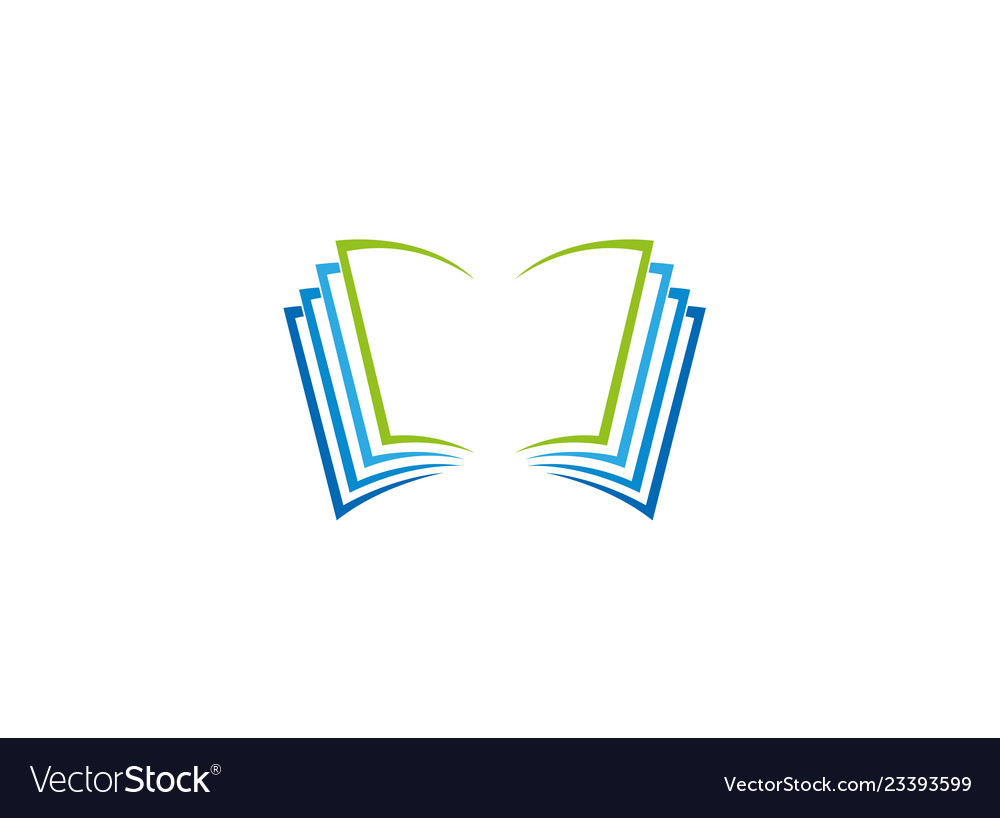 Черногорск2023Муниципальное казённое учреждение«Централизованная библиотечная система города Черногорска»Информационно - аналитический отчет о деятельности муниципального казённого учреждения «Централизованная библиотечная система города Черногорска» в 2023 годуАдрес: Республика Хакасия, г. Черногорск, ул. Советская 79,Телефон: 8 (39031) 2-17-53 e-mail: chernbib@mail.ruЧерногорск2023Составитель: Н.А. Раздобарина, зав. методическим отделом ЦГБ имени А.С. Пушкина 	   Информационно - аналитический отчёт о деятельности муниципального казённого учреждения «Централизованная библиотечная система города Черногорска» в 2023 году / МКУ «Централизованная библиотечная система г. Черногорска», методический отдел ; составитель Н.А. Раздобарина. – Черногорск, 2023. – 77 с.Оглавление1. Главные события библиотечной жизни города		Главные события библиотечной жизни города в 2023 году были связаны с реализацией нацпроекта «Культура», проведением значимых культурно-просветительских мероприятий.	В рамках реализации федерального проекта «Культурная среда» состоялось открытие модельной Центральной городской библиотеки им. А.С.Пушкина. На модернизацию было выделено 10 миллионов рублей из федерального бюджета на приобретение компьютерной техники и оборудования, оснащение библиотек современной мебелью. Из муниципального бюджета при поддержке Правительства Республики Хакасия на модернизацию библиотеки израсходовано 24 млн. руб., из них на капитальный ремонт – 22,6 млн. руб. на разработку проектно-сметной документации и государственную экспертизу – 1 415 753 руб.		Важным событием стала оценка вклада директора Централизованной библиотечной системы Черногорска в развитие библиотечного дела. 27 мая 2023 года состоялось торжественное собрание по случаю Общероссийского дня библиотек, который прошел в Доме Пашкова в Москве (Российская государственная библиотека), и было посвящено легендам библиотечного дела - людям, которые привнесли в библиотечную отрасль качественные изменения. Республику Хакасия на награждении лучших работников библиотечного профессионального сообщества представляла Табачных Людмила Павловна, заслуженный работник культуры Республики Хакасия. Она была награждена грамотой Министерства культуры Российской Федерации с присвоением звания «Легенда библиотечного дела».		За многолетний и существенный вклад в развитие местного самоуправления директор Централизованной библиотечной системы Черногорска Табачных Людмила Павловна награждена Почетным знаком «За заслуги в развитии местного самоуправления в Российской Федерации» в рамках Общероссийского конгресса муниципальных образований.		В 2023 году за большой вклад в развитие культуры города Черногорска, в развитие библиотечного дела города, за работу на благо города и вовлечение молодёжи в волонтерскую деятельность Людмиле Павловне присвоено звание «Почетный гражданин города Черногорска».	  	Значимым для профессионального развития специалистов и улучшения качества библиотечного обслуживания населения стало участие в 2023 году в программе повышения квалификации федерального проекта «Творческие люди» национального проекта «Культура». Прошли дистанционное обучение 7 библиотечных специалистов по востребованным в библиотеках компетенциям с получением удостоверения о повышении квалификации в высших учебных заведениях культуры Санкт-Петербурга, Краснодара, Челябинска. 		Библиотеки ЦБС в отчетном году продолжали активно участвовать в различных конкурсах социально значимых проектов на получение грантов. В 2023 году при поддержке Министерства образования и науки РХ реализован грантовый проект Экологическая квест - игра «Чистые игры» (50 тыс. рублей). Продолжилась реализация социально – значимых проектов «Волонтёрский ресурсный центр «Объединённые добром» и «Экологическая эстафета в городе Черногорске». Модельная Центральная библиотека им. А.С.Пушкина присоединилась к проекту Министерства культуры Российской Федерации «Гений места», став одной из победительниц конкурсного отбора новых библиотек-участниц всероссийского проекта «Гений места» в 2024 году. В ходе реализации проекта будет создан игровой киноклуб «13-й кадр», который объединит в себе людей, увлеченных театром, кино, постановками, косплеем, играми (см.п.8.1). Приоритеты культурно-досуговой деятельности библиотек в 2023 году определялись основными темами года и направлениями работы библиотек. Плодотворно проведена работа в рамках Года педагога и наставника, Года русского языка как языка межнационального общения, деятельность по продвижению литературного наследия А.С.Пушкина, 100 – летнего юбилея Расула Гамзатова, 200-летия со дня рождения А. Н. Островского.Библиотеки совместно с читателями активно поучаствовали во всероссийских акциях и конкурсах: Интеллектуальный забег «Бегущая книга 2023», Общероссийские акции «Дарите книги с любовью» и «Библионочь – 2023», чемпионат по чтению вслух «Страница 23». Среди событийных мероприятий особо можно выделить Городской конкурс творческих работ «Мой любимый педагог», Чемпионат краеведов «Черногорск: путешествие во времени», онлайн-репортаж «Экологическая карта города», Городской онлайн-фотоконкурс «Я родился в Черногорске», городские семейные конкурсы «Самая читающая семья», «Осенняя пора – очей очарованье», «История новогодней открытки», селфи-марафон «Город. Улица. Герой», посвященный героям – черногорцам, Межрегиональный литературный квест «У каждого своя гора, своя вершина» и Межнациональный онлайн-марафон «Читаем Расула Гамзатова на разных языках» к 100-летию Р.Гамзатова.Общественный резонанс получил Городской форум «Вместе за ЗОЖ», в рамках цикла республиканских профилактических мероприятий «Территория трезвости», организованных МВД по Республике Хакасии, Неделя финансовой грамотности «Как распознать телефонного мошенника».В рамках проекта «Волонтёрский ресурсный центр «Объединённые добром» наиболее масштабно проведены Городская акция «Безопасность рулит», Городская просветительская акция «Не дай себя обмануть», Мастер – класс «Учимся управлять мобильным приложением», занятия информационной школы «Я - волонтер», конкурс волонтерских проектов «Волонтеры могут всё!», итогом года для волонтеров стал Форум активной молодежи «Объединенные добром».Продолжилась реализация проекта «Экологическая эстафета в городе Черногорске» (Грантовый конкурс среди физических лиц на реализацию целевых социальных проектов в рамках проведения Итогового форума добровольцев Республики Хакасия 2022 «Поколение добра»). (см. п. 8.1)		В целях продвижения программы «Пушкинская карта» и популяризации её среди молодёжи библиотеки города в течение года провели коммуникационную кампанию, в том числе оказывая помощь при ее оформлении через портал «Госуслуги».2. Нормативно – правовое регулирование и стратегическое планирование деятельности муниципальных библиотек:		2.1. Муниципальные нормативно-правовые акты, оказавшие влияние на деятельность библиотек в анализируемом году: 		- «Муниципальное задание на 2023 год и на плановый период 2024 - 2025 гг.» выполнено по всем показателям;  		- Порядок предоставления муниципальной услуги «Предоставление библиотечных ресурсов и создание условий для получения информации» муниципального казённого учреждения «Централизованная библиотечная система г. Черногорска»; 		- в соответствии с Постановлением «Об утверждении перечня и тарифов на платные услуги по учреждениям Комитета по культуре, молодежи и спорту Администрации города Черногорска на 2023 год» осуществлялось оказание платных услуг в отчетном году.	2.2. Федеральные, региональные и муниципальные целевые программы, проекты и иные мероприятия, определявшие работу библиотек в анализируемом году:	Работу библиотек в анализируемом году определяли:	- Нацпроект «Культура», разработанный в соответствии с указом Президента Российской Федерации от 7 мая 2018 года № 204 «О национальных целях и стратегических задачах развития Российской Федерации на период до 2024 года»,	- во исполнение поручения Президента РФ от 25.12.2020 № Пр-2216 и Распоряжения Правительства РФ от 06.09.2021 № 2463-р осуществлялась финансовая поддержка из федерального бюджета на комплектование фондов.	Показатели «дорожной карты» в рамках Нацпроекта «Культура» выполнены полностью, в рамках федерального проекта «Творческие люди» прошли обучение 7 человек.	Определяющие основные направления библиотек в 2023 году связаны со знаменательными датами. Наиболее актуальные темы, по которым была организована работа:	- Указом Президента РФ № 401 РФ от 27 июня 2022 г. 2023 год объявлен Годом педагога и наставника,	- 2022 – 2031 годы – Десятилетие науки и технологий в Российской Федерации,	- Празднование 200-летия со дня рождения А.Н. Островского. Указ Президента РФ N 700 от 13.11.2020 г.	- Празднование 150-летия со дня рождения С.В. Рахманинова. Указ Президента РФ от 25 января 2020 г. № 62.	- Празднование 100-летия со дня рождения Р.Г.Гамзатова. Указ Президента РФ от 1 июля 2021 г. № 383.	- Празднование 80-летия разгрома советскими войсками немецко-фашистских войск в Сталинградской битве. Указ Президента РФ от 15 июля 2022 г. № 457.	- Федеральный проект «Пушкинская карта» - программа, позволившая молодёжи посещать разнообразные культурные мероприятия за счёт выделяемых государством средств. В 2023 году библиотеки Черногорска продолжили коммуникационную кампанию в рамках проекта «Пушкинская карта».	ЦБС Черногорска в отчетном году осуществляла свою деятельность в соответствии с Федеральным Законом от 29 декабря 1994 г. № 78-ФЗ «О библиотечном деле»; Законом Республики Хакасия от 25.09.1996 г. № 69 «О библиотечном деле в Хакасии» (с изменениями на 13 октября 2022 года).Библиотеки в своей деятельности руководствуются: - Федеральным законом от 05.04.2013 № 44-ФЗ «О контрактной системе в сфере закупок товаров, работ, услуг для обеспечения государственных и муниципальных нужд»,- Федеральным законом от 25 июля 2002 г. N 114-ФЗ "О противодействии экстремистской деятельности",- На основании Федерального закона от 29 декабря 2010 г. N 436-ФЗ "О защите детей от информации, причиняющей вред их здоровью и развитию" организуется доступ к фонду исходя из возраста читателя.- Федеральным законом РФ от 27 июля 2006 года № 152-ФЗ «О персональных данных»,-Указом Президента Российской Федерации от 24 декабря 2014 года N 808 Об утверждении Основ государственной культурной политики;- Постановлением Правительства Российской Федерации от 08.09.2021 № 1521 «О социальной поддержке молодежи в возрасте от 14 до 22 лет для повышения доступности организаций культуры»;- Приказом Министерства культуры РФ от 30.12.2014 г. № 2477 «Об утверждении типовых отраслевых норм труда на работы, выполняемые в библиотеках»;- Модельный стандарт деятельности общедоступной библиотеки: Рекомендации органам государственной власти субъектов Российской Федерации и органам муниципальной власти;- Форма федерального статистического наблюдения № 6-НК «Сведения об общедоступной (публичной) библиотеке» (утв. приказом Росстата от 18.10.2021 № 713)- Распоряжением Министерства культуры РФ от 02.08.2017 г. №Р-965 «Методические рекомендации субъектам Российской Федерации и органам местного самоуправления по развитию сети организаций культуры и обеспеченности населения услугами организаций культуры»;- Методическими рекомендациями по модернизации муниципальных библиотек на основе модельного стандарта деятельности общедоступной библиотеки [в рамках реализации Национального проекта «Культура»].Муниципальные целевые программы, проекты и иные мероприятия, определявшие работу библиотек: - Муниципальная программа «Культура города Черногорска 2022-2024 гг. г.», утвержденная Постановлением Администрации города Черногорска от 2.11.2021 г. № 2421–П.Основной целью работы ЦБС в 2023 году стало обеспечение всеобщего и равного доступа граждан к знаниям и информации. Библиотека создаёт общедоступное культурное поле, которое каждому предоставляет возможность для интеллектуального и духовного развития. Главные принципы библиотеки в обслуживании пользователей – это свободный и бесплатный доступ к информации, комфортное и сервисное обслуживание, качество предоставляемых услуг. Мониторинг удовлетворенности качеством и доступностью информационно-библиотечных услуг осуществляется путем ежегодного анкетирования пользователей. В 2023 г. в анкетировании приняли участие 510 пользователей. Средний показатель удовлетворенности качеством услуг составил 97,6%.3. Библиотечная сеть.		3.1. Межведомственная библиотечная сеть города (на гугл диске в папке «Библиотеки других ведомств» актуализирована за 2023 год таблицу «Список организаций библиотечного обслуживания Хакасия»).  В анализируемом году изменений в библиотечной сети города не было в сравнении с 2022 годом. Межведомственная библиотечная сеть города Черногорска3.2. Характеристика библиотечной сети на основе форм государственной статистической отчетности 6-НК:Для организации эффективного библиотечного обслуживания населения г. Черногорск продолжили работу Центральная городская библиотека им. А.С.Пушкина, библиотеки-филиалы №№ 1,3,7,8. Для обслуживания детского населения работали Центральная детская библиотека и библиотека – филиал № 6.– число муниципальных библиотек (перечислить все с указанием полного наименования в соответствии с Уставом);– число пунктов внестационарного обслуживания – нет.3.3. Создание модельных библиотек в рамках реализации национальных, федеральных и региональных проектов и программ:- число модельных библиотек (сетевых единиц), из них модельных библиотек нового поколения – 1, – план создания модельных библиотек нового поколения.На 2025 год планируется создание модельной библиотеки на базе Центральной детской библиотеки, в 2027 году – библиотека – филиал № 1. В планах модернизация библиотеки – филиала № 6 в 2024 - 2025 гг.3.4. Доля муниципальных библиотек, материально-технические условия которых позволяют реализовать задачи Модельного стандарта деятельности общедоступной библиотеки (утвержден Министром культуры РФ 31.10.2014 г.). Все муниципальные библиотеки принимают участие в реализации Модельного стандарта, но для качественного результата требуется финансовое подкрепление, которое позволит привести в соответствие материально-техническое оснащение, необходимое для качественного библиотечно-информационного обслуживания пользователей всех категорий, в том числе пользователей с ограниченными возможностями.Число библиотек, соответствующих всем критериям из таблицы – 2.3.5. Организационно-правовые аспекты структуры библиотечной сети и изменения, происходившие в анализируемом году. Виды библиотек, библиотечных объединений, оказывающих библиотечные услуги населению (перечислить и указать количество по каждому виду), их правовые формы.В 2023 году и начата работа по подготовке документов по изменению организационно-правовой структуры учреждения - Муниципальное бюджетное учреждение культуры «Централизованная библиотечная система г. Черногорска», утвержден Устав МБУК ЦБС г. Черногорска на основании постановления Администрации Черногорска № 3278 – П от 15.12.2023 г.Муниципальные библиотеки Черногорска осуществляют деятельность на основании Устава МКУ ЦБС г. Черногорска, библиотечное обслуживание населения города Черногорска осуществляется на основе статьи 37 «Устава муниципального образования город Черногорск». В библиотеках применяются: Правила пользования услугами библиотек, Годовые и ежемесячные (календарные) планы и отчёты, Правила внутреннего трудового распорядка, Штатное расписание, Коллективный договор, трудовые договора, должностные инструкции и другие документы.3.6. Решения, принятые органами местного самоуправления в рамках выполнения полномочий по организации библиотечного обслуживания населения. Реорганизация (открытие, закрытие, слияние, передача) муниципальных библиотек в структуры не библиотечных организаций.Мероприятия по реорганизации (открытие, закрытие, слияние, передача) муниципальных библиотек в структуры не библиотечных организаций в МКУ ЦБС г. Черногорска не осуществлялось. Начата работа по изменению правовой формы МКУ ЦБС г. Черногорска - в Муниципальное бюджетное учреждение культуры «Централизованная библиотечная система г. Черногорска», утвержден Устав МБУК ЦБС г. Черногорска.         3.7. Соблюдение норм действующего законодательства о реорганизации или ликвидации муниципальной библиотеки, расположенной в сельском поселении, с учетом результатов опроса жителей данного сельского поселения - нет.         3.8. Доступность библиотечных услуг.	Доступность библиотечных услуг в первую очередь обеспечивается рациональным размещением сети библиотек на территории муниципального образования город Черногорск.  	Для обеспечения доступности библиотечных услуг в отношении людей с ограниченными возможностями 6 библиотек оборудованы пандусами. 	Для улучшения условий пользования библиотечным фондом и приближения книги к населению ЦГБ им. А.С.Пушкина ведет обслуживание на дому инвалидов (2 человека). В 2023 году 82% сотрудников (33 человека) прошли дистанционное обучение, инструктаж по вопросам, связанным с предоставлением услуг инвалидамКраткие выводы по разделу: в 2023 году изменений в структуре ЦБС не было. На отчетный период муниципальная библиотечная сеть города Черногорска соответствует нормативам обеспеченности населения библиотеками, 7 муниципальных библиотек расположены в каждом микрорайоне города. Транспортное сообщение внутри городского округа позволяет потенциальным пользователям посещать муниципальные библиотеки. Среднее число жителей на одну библиотеку составило 11 090 человек. График работы библиотек ЦБС с 9-00 до 18-00 часов. Режим работы Модельной Центральной городской библиотеки им. А.С.Пушкина с 10-00 до 19-00 часов. Для удобства пользователей в течение календарного года один из выходных дней (суббота) в муниципальных библиотеках не совпадает с общими выходными днями.Прилагаются усилия для создания доступной среды. Имеются пандусы в 6-ти библиотеках, руководство и сотрудники библиотеки предприняли ряд мер, чтобы пользование услугами библиотеки стало более доступным для маломобильных групп населения, например, принимаются запросы по телефону, дистанционно (выполнение справок), официальный сайт имеет специальное разрешение для людей с ослабленным зрением. 4. Основные статистические показатели	4.1. Охват населения библиотечным обслуживанием по муниципальному образованию.	Охват населения библиотечным обслуживанием по городу Черногорску составляет 27,1 % (21 037 х 100% : 77 631), в 2022 году - 26,8 %. В сравнении с прошлым годом охват населения библиотечным обслуживанием незначительно увеличился, на 0,3 %.	4.2. Динамика показателей деятельности муниципальных библиотек города за три года.Показатели деятельности муниципальных библиотек на основе данных формы федерального статистического наблюдения 6-НК (таблица): 	Плановые показатели эффективности деятельности библиотек ЦБС распределяются между подразделениями и выполняются в соответствии с муниципальным заданием и на основании форм государственной статистической отчетности 6-НК. Система сбора статистических показателей в библиотеках ЦБС осуществляется на основании ежеквартальных и годовых отчетов, которые предоставляют в методический отдел ЦБ все библиотеки ЦБС. На основании статистических показателей проводится анализ эффективности работы библиотек ЦБС и качества использования своих ресурсов, позволяет определить динамику отраженных в отчете явлений, указывает направления и тенденции, по которым необходимо развивать деятельность библиотек. 5. Библиотечные фонды (формирование, использование, сохранность).	5.1. Анализ статистических показателей, отражающих формирование и использование библиотечных фондов на физических (материальных) носителях информации. Динамика за три года.Формирование библиотечных фондов в 2023 году осуществлялось в основном за счёт выделения субсидий на комплектование библиотечных фондов из федерального бюджета и бюджета республики Хакасия. Была выделена и освоена субсидия на комплектование фондов муниципальных библиотек ЦБС города Черногорска из федерального бюджета в сумме 90 513 руб, из которых: 79 833 руб. – средства из федерального бюджета; 8 870 руб – средства из бюджета республики Хакасия; 1 810 руб. – средства из бюджета города Черногорска (в 2022 году -109 413 р., из которых: 97 487 р. – средства из федерального бюджета; 10 832 р. – средства из бюджета республики Хакасия; 1 094 р. – средства из бюджета города Черногорска). На эти средства было приобретено 204 экземпляра книг (в 2022г. – 285 экз.). По условиям субсидирования из этих средств не выделяются деньги на комплектование модельных библиотек, поэтому все книги распределены по подразделениям ЦБС кроме Центральной городской библиотеки им. А.С. Пушкина.Большой процент комплектования фондов ЦБС, в частности фонда Центральной городской библиотеки им. А.С. Пушкина, проходящей в 2023 году подготовку к открытию модельной библиотеки, составили субсидии из бюджета республики Хакасия. Выделены средства в размере 517 859 рублей, из которых: 563 891 руб. – средства из бюджета республики Хакасия; 11 508 руб. – средства из бюджета города Черногорска. На эти средства приобретено 1053 экз. книг для всех подразделений ЦБС, включая ЦГБ им. А.С. Пушкина. Условием выделения данной субсидии было использование не менее 10% от суммы на подписку на периодические издания. Поэтому, помимо средств, ежегодно выделяемых на подписку из бюджета города, для всех подразделений ЦБС была оформлена дополнительная подписка на сумму 57 540 руб.В рамках подготовки к открытию модельной библиотеки, для формирования фонда Центральной городской библиотеки им. А.С. Пушкина в 2023 году выделена субсидия в размере 1 020 408 руб., из которых: 1 000 000 руб. – средства из бюджета республики; 20 408 руб. – средства из бюджета города. Приобретены книги в количестве 1717 экз.  За счёт дарителей, то есть в качестве пожертвования в 2023 году поступило – 1168 экз. (в 2022 г. – 1860 экз.). Ежегодно помощь в комплектовании фонда краеведческой литературы оказывает Национальная библиотека имени Н.Г. Доможакова. В 2023 году получено – 225 экз., в числе которых: 30 томов «Большой российской энциклопедии» и «Православной энциклопедии», 83 экз. книг православной тематики, переданных в дар Троице-Сергиевой Лаврой (в 2022г. – 116 экз., в числе которых 10 – периодические издания).В 2023 году из муниципального бюджета выделены денежные средства на периодические издания в размере 121 597 рублей (в 2022г. – 124 311 руб. на периодические издания, 10 000 руб.  на приобретение новых книг). Средства, ежегодно выделяемые для приобретения книг, в 2023 году использовались для софинансирования субсидий из бюджета республики Хакасия. 5.2 Общая характеристика совокупного фонда города (объём, видовой и отраслевой состав).	5.3. Движение совокупного фонда муниципальных библиотек, в т.ч. по видам документов представлено в таблице №3.	5.3.1. Поступления в фонды муниципальных библиотек:- печатных изданий. Соблюдение норматива ЮНЕСКО (250 документов в год на 1000 жителей);Исходя из нормативов, ежегодно в ЦБС г. Черногорска должно поступать более 18 000 экземпляров печатных изданий, фактическое поступление составляет менее половины этого показателя.- по отраслевому составу (в процентном соотношении от общего объема новых поступлений);Отраслевой состав поступлений в библиотеку характеризуется преобладанием изданий художественной 3 464 экз. (64,5%).- подписка на периодические издания представлена в таблице № 5.	- подписка на удаленные сетевые ресурсы (электронные библиотечные системы).В 2023 году в библиотеках ЦБС подписка на удаленные сетевые ресурсы не осуществлялась. 	5.3.2. Выбытие из фондов муниципальных библиотек с указанием причин исключения из фонда представлено в таблице № 4:	- печатных изданий – чистое списание по ЦБС – 31 604 экз.; из них книг – 22 920 экз.	- электронных документов – 53 экз.;       - аудио-, видеодокументов – 799 экз.5.4. Анализ и оценка состояния и использования фондов муниципальных библиотекКомплексный анализ показателей О, Ч, К: 	Обновляемость. В 2023 году обновляемость библиотечных фондов общедоступных библиотек Черногорска составила 2,8%, что на 1,2 больше 2022 г. Поступление новых изданий в фонды муниципальных библиотек города в 2023 году составило 5366 экземпляров, что на 1948 экз. больше, чем в 2022 году (3418). Это можно объяснить увеличением финансирования на комплектование книжного фонда Центральной городской библиотеки из бюджета республики Хакасия в рамках подготовки библиотеки к модернизации.	Показатель читаемости в 2023 году остался на прежнем уровне – 19,5.	Обращаемость фондов. Средняя обращаемость совокупного фонда муниципальных библиотек города в 2023 г. составила 2,2 раза (+0,2 к уровню 2022 г.), международный стандарт ИФЛА рекомендует – 5–7 раз. Самый высокий результат по обращаемости в Центральной городской библиотеке. 	Общий объем документовыдачи документов из фондов общедоступных библиотек города в 2023 г. составил 410 651 экз. Основную часть книговыдачи составляет художественная литература (64,5%). 	В среднем в отчетном году каждая книга в библиотеке была выдана 2,2 раза, это достаточно высокий показатель. Каждый читатель библиотеки за отчетный год в среднем прочитал 19 книг.-  выдача документов библиотечного фонда, в т.ч. по видам документов, выдача документов библиотечного фонда, в т.ч. по тематике представлена в таблице № 7.	5.5. Анализ и оценка состояния и использования фондов модельных библиотек нового поколения.   В рамках подготовки Центральной городской библиотеки им. А.С. Пушкина к открытию модельной библиотеки нового поколения в 2023 году из фонда ЦГБ было списано 29 347 единиц хранения, из них: 29 181 экз. книжного фонда; 2 423 экз. периодических изданий; 799 экз. аудио -, видеодокументов и 53 электронных документа. Поступило в Центральную городскую библиотеку им. А.С. Пушкина 2255 экз. печатной продукции. Из них: 2036 экз. книг, 213 – периодических изданий и 6 электронных изданий для слепых на флеш-карте (по подписке журнал «Диалог»). От общего количества фонда ЦГБ на 01.01.2024 года новое поступление составило 5,8 %.На комплектование модельной библиотеки выделено 1 020 408 рублей из которых: 1 000 000 руб. – республиканский бюджет; 20 408 рублей - софинансирование из бюджета муниципалитета. На эти средства приобретено 1717 экз. книг через издательство «Эксмо».Также, на комплектование фондов библиотек из бюджета республики выделена субсидия в размере 575 399 рублей, из которых 57 540 рублей использованы на оформление подписки на полугодие 2023г. (по условиям субсидии). Из этих средств на комплектование фонда ЦГБ потрачено: закупка книг – 119 222 руб. 40 коп. (закуплено 202 экз.), оформлена подписка на 16 270 руб. Через Национальную библиотеку им. Н.Г. Доможакова поступило 117 экз. книг. 	5.6.  Финансирование комплектования (объемы, основные источники) представлено в таблице № 2. Использование федеральных субсидий на комплектование книжных фондов муниципальных библиотек представлено в таблице № 11.	Финансирование комплектования библиотечного фонда муниципальных библиотек осуществляется из бюджетов разных уровней: федерального, республиканского и муниципального.        5.7. План финансирования на комплектование на 2024 год, из них на периодику.	В 2024 году планируется получить финансирование из муниципального бюджета на комплектование фонда модельной Центральной городской библиотеки им. А.С. Пушкина) – 1 000 000 руб., подписка на периодические издания – 120 тыс. рублей, литература для детей – 10 тыс. рублей.Краткие выводы по подразделу. Основные тенденции в формировании и использовании фондов.Совокупный фонд МКУ ЦБС города Черногорска на конец отчётного года составил 163 795 единиц хранения (2022 год – 190 885). Поступление новых изданий в фонды муниципальных библиотек города в 2023 году составило 5366 экземпляров, что на 1948 экз. больше, чем в 2022 году (3418). Это можно объяснить увеличением финансирования на комплектование книжного фонда Центральной городской библиотеки из бюджета республики Хакасия в рамках подготовки библиотеки к модернизации. В 2023 году списание составило 32 456 экз. печатной продукции, из которых 29 347 экз. списано из фонда Центральной городской библиотеки им. А.С. Пушкина. Общее число выбывших документов на 12 356 экз. больше, чем в 2022 году (20 100 экз.)	Показатель читаемости в 2023 году остался на прежнем уровне – 19,5; показатель обновляемости фондов  2,8 – вырос на 1,2 (2022г. – 1,6); обращаемость фонда 2,2 – повышение на 0,2 (2022г. – 2,0). 	Показатель документообеспеченности снизился на 1,4 до 7,8 (2022 г. – 9,2). Понижение объясняется большим процентом списания ветхого и устаревшего фонда Центральной городской библиотеки им. А.С. Пушкина и, как следствие, снижение количества совокупного фонда ЦБС. Несмотря на трудности, связанные с комплектованием библиотечных фондов, информационные потребности пользователей удовлетворяются в полном объёме доступных ресурсов и услуг.5.8. Обеспечение сохранности фондов- соблюдение действующей инструкции по учету фондов; проверка и передача фондов библиотек.	В соответствии с инструкцией «Порядок учета документов, входящих в состав библиотечного фонда МКУ ЦБС г. Черногорска» от 03.06.2013 г. в ЦБС г. Черногорска разработан график проверок книжных фондов.  В 2023 году, в связи с увеличением объема работы по подготовке Центральной городской библиотеки им. А.С. Пушкина к открытию модельной библиотеки сверки фондов не проводились. В 2024 году планируется сверка фонда ЦГБ им. А.С. Пушкина, за исключением поступившей в 2023 году литературы и полная сверка фонда библиотеки-филиала № 8 в связи с выходом заведующей филиалом из декретного отпуска. Также запланирована работа по подготовке фонда и всей сопутствующей документации к полной сверке фона библиотеки-филиала № 1.	Контроль использования фондов читателями обеспечивается правильной расстановкой стеллажей, проходы между которыми постоянно в поле зрения библиотекарей. Ежемесячно в санитарные дни проводится обеспыливание и влажная уборка фондов для нормального хранения. - количество переплетённых, отреставрированных изданий;	С целью обеспечения физической сохранности фонда во всех библиотеках осуществлялся мелкий ремонт книг и журналов. Наиболее спрашиваемая и читаемая литература регулярно реставрируется, примерное количество отреставрированных изданий в библиотеках – 320 экз.- соблюдение режимов хранения;	Режимы хранения поддерживаются доступными средствами и способами: оптимальный температурный режим и отсутствие влажности.- наличие охранных средств, обеспечивающих безопасность библиотек и библиотечных фондов; 	Помещения библиотек оборудованы пожарной и охранной сигнализацией (тревожная кнопка) и системой пожаротушения. Во всех библиотеках города имеется система видеонаблюдения, в 3-х библиотеках – физическая охрана. В каждом помещении библиотек имеются планы оперативной эвакуации персонала и документов на случай чрезвычайных ситуаций.- аварийные ситуации в библиотеках (количество ситуаций, причины возникновения и последствия).	Аварийных ситуаций в библиотеках не было.Краткие выводы по подразделу. Основные проблемы обеспечения сохранности библиотечных фондов. Деятельность библиотек города по физическому сохранению и безопасности документного фонда осуществляется в соответствии с ключевыми направлениями, обозначенными в «Общероссийской программе сохранения библиотечных фондов», и с действующим «Порядком учета документов, входящих в состав библиотечного фонда», утвержденным приказом директора МКУ ЦБС г. Черногорска. Учету подлежат все документы (постоянного, длительного, временного хранения), поступающие в фонды библиотек и выбывающие из фондов библиотек, независимо от вида носителя. Учет документов ведется в регистрах индивидуального и суммарного учетов. Суммарный и индивидуальный учет фонда ведется отделом комплектования и обработки литературы, в ведении которого находится комплектование фонда, а также библиотеками, входящими в состав ЦБС, обеспечивающими хранение и использование закрепленных за ними частей общего фонда библиотеки. Для эффективной и результативной работы по данному направлению создана Комиссия по сохранности библиотечных фондов, назначенная приказом директора №124-од от 20.05.2022 года.	назначенная приказом №124-од от 20.05.2022 года.Сотрудники библиотек обеспечивают сохранность фонда и нормальное физическое состояние документов в соответствии с установленными нормами освещения, температурного режима. Санитарно-гигиенический режим поддерживается во всех библиотеках ежедневной влажной уборкой и обеспыливанием фондов в санитарные дни. Помещения библиотек оборудованы пожарной и охранной сигнализацией (тревожная кнопка) и системой пожаротушения. Во всех библиотеках города имеется система видеонаблюдения. В каждом помещении библиотек имеются планы оперативной эвакуации персонала и документов на случай чрезвычайных ситуаций. В обеспечении сохранности книжных фондов большая роль отводится мероприятиям по воспитанию у пользователей бережного отношения к книгам. В течение года библиотеками проводились следующие мероприятия: - осуществлялся контроль за выдачей, хранением и своевременным возвратом выданных документов, за правильностью ведения учетной документации по книжным фондам; - проводились групповые и индивидуальные беседы по сохранности книжного фонда и правилам пользования библиотекой; - проводились мероприятия по воспитанию бережного отношения к книге, раздавались закладки, памятки; Ежедневно библиотекарями ведется постоянная борьба с задолженностью. С этой целью в течении года проводились следующие мероприятия: - осуществлялись телефонные напоминания пользователям, задерживающим книги; - отправлялись смс-оповещения на мобильные номера пользователей. С целью обеспечения физической сохранности фонда во всех библиотеках осуществлялся мелкий ремонт книг и журналов. Всего силами библиотекарей отремонтировано более 300 книг. В течение года велась работа с фондом в соответствии и на основании: - Инструкции о работе с изданиями, включенными в «Федеральный список экстремистских материалов», разработанная во исполнение требований ФЗ «О противодействии экстремистской деятельности» №114 – ФЗ от 25.07.2022 г.,- Положения о порядке классификации информационной продукции, находящейся в фондах МКУ «Централизованная библиотечная система г.Черногорска» и размещения знака информационной продукции, разработанное во исполнение требований Федерального закона от 29.12.2010г. №436-ФЗ «О защите детей от информации, причиняющей вред их здоровью и развитию»,- Положения о работе с дарами МКУ «Централизованная библиотечная система г.Черногорска» (приложение №1 к приказу № 22 А от 14.03.2016г.).6. Цифровая инфраструктура6.1. Анализ и оценка состояния компьютеризации муниципальных библиотек. Оснащенность библиотек компьютерной техникой и организация компьютеризированных пользовательских посадочных мест:6.2. Анализ и оценка состояния интернетизации библиотек. Подключение к сети
Интернет: каналы подключения, скорость передачи данных, зона Wi-Fi:6.3. Анализ состояния автоматизации библиотечных процессов:Общие выводы о темпах модернизации (трансформации) цифровой инфраструктуры муниципальных библиотекВ 2023 году введено в эксплуатацию 19 рабочих станций, из них 2 встраиваемых OPS, 2 ноутбука. Действует подключение к сети интернет и наличествует локальная внутрибиблиотечная сеть. В динамике за три года цифровая инфраструктура МКУ ЦБС г. Черногорска максимально продуктивно функционирует, машинный парк в активно обновляется. Проблемы технологического развития фактически устранены (или в дальнейшем будут устранены путём передачи, для замены или дополнения, части машинного парка в филиалы).7. Электронные и сетевые ресурсы 	7.1. Формирование электронных каталогов и других баз данных. Динамика каталогизации за три года:Количество библиографических записей, переданных библиотекой в СКБ РХ выполнены:7.2. Оцифровка документов библиотечного фонда муниципальных библиотек:Оцифровка осуществляется с 2013 года, общее число оцифрованных документов составляет – 4922 единиц.Объём электронной (цифровой) библиотеки, сформированной муниципальными библиотеками – 4736 документа (база данных «Черногорские газеты» - 4043 экземпляров и краеведческая база данных «Дзюдо и самбо в Черногорске от истоков до наших дней» - 261 документ). Динамика за три года:В 2023 году продолжилась работа по формированию краеведческой базы данных «Черногорские газеты». За текущий год в БД внесено 794 экземпляра газет «Черногорск» и «Черногорский рабочий», получаемых из редакций в цифровом формате. В 2023 году из редакции «Черногорский рабочий» были переданы газеты в цифровом формате за 2018 - 2022 годы в полном объёме. Так как газеты были в разрозненном состоянии, в течение всего года производилась систематизация и конвертация газет. В связи с заключением лицензионного соглашения Национальной библиотеки им.Н.Г.Доможакова с редакцией газеты «Черногорский рабочий» на оцифровку ретроспективных изданий газеты, работа в этом направлении нами частично прекращена. Специалистами отдела с 2018 года производится оцифровка отдельных документов из фондов библиотеки для пополнения БД «Дзюдо и самбо в Черногорске от истоков до наших дней». База данных содержит статьи из газет «Шахтёр», «Черногорский рабочий» за 55 лет, с 1968 по 2023 годы. «Советская Хакасия» - с 1988 по 1990 годы. Общий объём оцифрованных документов базы данных на отчётный год составляет 261 документ. В 2023 году БД пополнилась на 22 статьи. В течение 2023 года для размещения на сайте библиотеки, было отсканировано 89 документов с публикациями о работе библиотек города Черногорска из газет «Черногорск», «Черногорский рабочий» и «Хакасия». Всего за 2023 год оцифровано и переконвертировано 905 экземпляров газет.	7.3. Обеспечение пользователям доступа к открытым электронным ресурсам: виртуальным читальным залам Национальной электронной библиотеки (далее – НЭБ), Президентской библиотеки имени Б. Н. Ельцина, Национальной электронной детской библиотеки (далее – НЭДБ), к лицензионным подписным электронным ресурсам, правовым инсталлированным базам данных (перечислить их названия). Анализ использования электронных (сетевых) ресурсов муниципальными библиотеками в динамике за три года. Способы продвижения. 	Реклама возможностей и продвижение открытых электронных ресурсов: виртуальных читальных залов НЭБ, Президентской библиотеки имени Б. Н. Ельцина, СПС КонсультантПлюс осуществлялась в течение всего отчетного года в ходе серии экскурсий «Приглашаем в ЦОД». Участникам экскурсии рассказали о возможностях ЦОД: бесплатный доступ в Интернет, предоставление СПС КонсультантПлюс, электронные книги, платные услуги, об официальном сайте и страницах в социальных сетях. 	Для пользователей разработаны и проведены мероприятия по формированию информационной культуры: интерактивные презентации «Книжные памятники»; «Вторая мировая война в архивных документах» по коллекции Президентской библиотеки им. Б.Н.Ельцина; Онлайн - информирование «Президентская библиотека Б.Н. Ельцина» об истории создания, фондах и возможностях, также разместили ссылку виртуальной экскурсии; Онлайн - информирование «Возможности электронных библиотек» о бесплатном доступе к крупным электронным библиотекам.	Цикл тематических дней: «Актуальные изменения в законодательстве в 2023 году» о нововведениях в законодательстве: Трудовом, Жилищном и Налоговом кодексе РФ, а также в социальной сфере; "Право имею" к Всемирному дню защиты прав потребителя. Как отстоять свои права - права потребителя, как правильно заполнить документы при возврате товара, как обезопасить себя от неправильного выбора товара.Электронная библиотека «Лань» открывает читателям библиотек доступ к современной отраслевой литературе по всем областям знаний, а также к литературе по музыке, театру, хореографии и другим направлениям искусства.  Бесплатный тестовый доступ. Пользуется спросом у студентов техникумов города Черногорска. Национальная электронная библиотека (НЭБ) подключена в Центральной городской библиотеке имени А.С. Пушкина с августа 2016 года, обеспечивает свободный доступ граждан Российской Федерации ко всем изданным, издаваемым и хранящимся в фондах российских библиотек изданиям и научным работам, от книжных памятников истории и культуры, до новейших авторских произведений. Пользуется спросом у студентов техникумов города Черногорска и преподавателей образовательных учреждений. Статистика НЭБ за 2021-2023 гг.:Статистика ПБ им. Б.Н. Ельцина за 2023 г.:База данных с инсталлированными документами – СПС «КонсультантПлюс»Основные разделы справочно-правовой системы: законодательство, судебная практика, налогообложение. База своевременно обновляется, пользуется спросом у всех категорий граждан от 16 лет.Статистика СПС «КонсультантПлюс» за 2021-2023 гг.:	Электронные и сетевые ресурсы продвигаются с помощью рекламы в СМИ и социальных сетях, рекламно-печатной продукции, экскурсионных и информационных мероприятий, информация размещена на сайте МКУ ЦБС г. Черногорска информационных уголках библиотеки, на стенде «Точка доступа».	Центр общественного доступа к информации сотрудничает с РИЦ «Консультант Саяны» (предоставляет правовую базу «Консультант Плюс»). Благодаря ежедневному обновлению правовой системы, мы предоставляем пользователям нормативно правовые акты РФ, РХ и муниципальных органов. Все базы активно используются в работе с читателями. Число посещений составило 3,5 % от общего числа пользователей ЦОД. Пользователи ценят систему «Консультант Плюс» за качество предоставляемой услуги и информационно-правовую поддержку, а также легкость поиска и работы в СПС в целом. 7.4. Представительство библиотеки в сети Интернет:число муниципальных библиотек, имеющих веб-сайты – 1 (Официальный сайт МКУ ЦБС г. Черногорска: chernbib.ru.).Общее число обращений пользователей к веб-сайту МКУ ЦБС г. Черногорска в отчётном году составило 26 321 ед. Для активного продвижения в сети Интернет муниципальные библиотеки города отражают на сайте все аспекты своей деятельности: актуальную информацию о предстоящих и прошедших мероприятиях, клубную деятельность, предоставляют доступ к электронным ресурсам, раскрывают книжный фонд, предлагают воспользоваться виртуальными услугами и сервисами.Ежедневные публикации новостей библиотеки, анонсов мероприятий поддерживают интерес к сообществам. До активных и потенциальных читателей доводится информация об изменении режима работы библиотеки, новинках книжного фонда, о предстоящих мероприятиях (анонсы и новости). Таким образом достигалась основная задача по созданию у подписчиков понимания постоянного движения, обновления, событийности.В 2023 году на сайте библиотек Черногорска добавлена страница «2023 - Год педагога и наставника». Создана рубрика «Методические материалы» со вкладками «Семинары, практикумы», «Профессиональные обзоры», «Литературный факультатив».Продолжают ежедневно пополняться рубрики Читателям, Новости, Афиша, Коллегам, Ресурсы, Краеведение, Детские библиотеки.Как самостоятельный ресурс в Интернет представлен сайт «ЭКОС», под названием «Экологический проект МКУ ЦБС г. Черногорска», реализуется с 2013 года. Благодаря постоянному информационному наполнению и продвижению сайта, увеличивается количество новых посетителей и просмотров страниц сайта.Еще одним неотъемлемым инструментом библиотек становится платформа «PRO.Культура.РФ». МКУ ЦБС г. Черногорска зарегистрирована на данной платформе с 2016 года. На платформе зарегистрированы все библиотеки-филиалы. В 2023 году выгружено 40 событий. Рейтинг учреждения на платформе за 2023 год составляет 10/133.наличие корпоративного портала библиотек региона, участие в нем муниципальных библиотек - нет;число муниципальных библиотек, имеющих веб-страницы, аккаунты в социальных сетях и т.п. – 2 (Центральная библиотека им. А.С.Пушкина и Центральная детская библиотека).Электронные ресурсы библиотеки регулярно пополняются и востребованы среди пользователей.  В 2023 году библиотеки продолжали пополнять страницы в социальных сетях: Одноклассники (https://ok.ru/group/52226926510239), ВКонтакте, в том числе сообщество ВКонтакте «Библиотеки города Черногорска» (https://vk.com/chernbib), которое имеет государственный статус, подтверждённый через портал Госуслуги (с 2022 года). В социальной сети «ВКонтакте» зарегистрировано 4 группы с 4570 подписчиками (Волонтерский ресурсный центр «Объединенные добром» (, Библиотеки города Черногорска, Читай-Компания Черногорск, Клуб настольных игр «Твой ход»). Публикаций за 2023 год во всех группах – 1476.В социальной сети «Одноклассники» зарегистрировано 2 группы (Центральная городская библиотека имени А. С. Пушкина, Храни свои корни) (979 подписчиков, публикаций за 2023 год – 768).Кроме социальных сетей, библиотеки Черногорска представлены в мессенджере Телеграм (https://t.me/mkucbs) «Библиотеки Черногорска». Подписчиков – 41, публикаций – 730.7.5. Предоставление виртуальных услуг и сервисов (кратко описать виды, охарактеризовать динамику за три года).Одной из важнейших составляющих деятельности библиотеки является выполнение читательских запросов в онлайн - формате. Услуга «Виртуальная справка» существует для удовлетворения информационных потребностей удалённых пользователей. За отчётный год к сервису «Виртуальная справка» обратилось 68 пользователей (в 2022 году - 3). Анализируя данные показатели, можно сказать, что количество виртуальных справок значительно увеличилось, т.к. на протяжении нескольких лет библиотекари целенаправленно ведут работу по привлечению читателей к использованию данной услуги. Услуга «Виртуальная справка» постоянно рекламируется при записи читателей в библиотеку, во время экскурсий, библиотечных уроков и обзоров сайта, проводятся беседы и консультации по работе с данным сервисом. Контроль за исполнением виртуальных справок осуществляет информационно-библиографический отдел ЦГБ.Виртуальные услуги и сервисы в МКУ ЦБС г. Черногорска:- предоставление доступа к справочно-поисковому аппарату и базам данных (ЭК, БД); - предоставление доступа к полнотекстовым изданиям; - виртуальная справочная служба,-  продление срока пользования библиотечными изданиями (сайт, телефон, соц. сети, электронная почта). Во всех библиотеках используются различные способы продления срока пользования литературой,- заказ документов в онлайн-режиме. Библиотеки активно используют социальные сети для поддержания связи с читателями, ответа на их запросы, рекомендации литературы онлайн, сотрудники организуют онлайн-викторины, интеллектуальные игры, конкурсы и виртуальные чтения,- виртуальные выставки, презентации и ролики. Создание виртуальных выставок, презентаций и роликов остается актуальным, так как позволяет раскрыть фонды библиотеки, познакомить удаленных пользователей с работой библиотеки, привлечь внимание молодежной аудитории,- виртуальные выставки, обзоры. Специалистами информационно-библиографического отдела ежегодно составляется «Бюллетень новых поступлений». В отчётном году издан библиографический список литературы «Новинки художественной литературы»,  поступившие в фонды библиотек г. Черногорска. Для удалённых пользователей на сайте библиотеки периодически размещаются обзоры новинок.- наличие обратной связи с удаленными пользователями присутствует на официальном сайте ЦБС, сайте «Экос» во вкладках: Добавить комментарий (для авторизованных пользователей), Обратная связь, Часто задаваемые вопросы. Обратная связь также осуществлялась с помощью социальных сетей, электронной почты и по телефону. Читателей информировали обо всех изменениях в режиме или способе обслуживания. В 2023 году в библиотеках продолжена работа с удаленными пользователями по проведению онлайн – мероприятий, например: Городской онлайн-фотоконкурс «Я родился в Черногорске», онлайн-репортаж «Экологическая карта города», селфи-марафон «Город. Улица. Герой», посвященный героям – черногорцам, Межнациональный онлайн-марафон «Читаем Расула Гамзатова на разных языках». (См. п.8).8. Организация и содержание библиотечного обслуживания пользователей	8.1.  Общая характеристика основных направлений библиотечного обслуживания населения города с учетом расстановки приоритетов в анализируемом году. Среди наиболее важных событий в 2023 году необходимо выделить открытие модельной Центральной городской библиотеки им. А.С.Пушкина. Обновленное помещение главной библиотеки города трансформировалось в креативное пространство, мультимедийную коворкинг - зону для работы, презентаций, общения и обучения. В модельной библиотеке посетителей ждут мастер-классы, театральные и кинопостановки, выход в виртуальную реальность, новые книги. Модельная Центральная библиотека им. А.С.Пушкина присоединилась к проекту Министерства культуры Российской Федерации «Гений места», став одной из победительниц конкурсного отбора новых библиотек-участниц всероссийского проекта «Гений места» в 2024 году. Цель проекта – развитие креативных навыков жителей на базе творческих лабораторий, создаваемых в библиотеках. Для создания условий для творческого раскрытия потенциала наших жителей планируется открытие игрового киноклуба «13-й кадр», который объединит в себе людей, увлеченных театром, кино, постановками, косплеем, играми. Каждое из этих направлений тесно взаимосвязано с книгой, с мировыми шедеврами литературы. Киноклуб – это раскадрованный театрализованный фильм, длиною в год, где каждый месяц, каждое мероприятие – это кадр фильма. По итогам работы в проекте будет создан итоговый видеоподкаст, разработана настольная игра. Приоритеты культурно-досуговой деятельности библиотек в 2023 году определялись основными темами года и направлениями работы библиотек. Плодотворно проведена работа в рамках Года педагога и наставника, Года русского языка как языка межнационального общения, деятельность по продвижению литературного наследия А.С.Пушкина, 100 – летнего юбилея Расула Гамзатова, 200 – летия со дня рождения А. Н. Островского.Библиотеки совместно с читателями активно поучаствовали во всероссийских акциях и конкурсах: Интеллектуальный забег «Бегущая книга 2023», Общероссийские акции «Дарите книги с любовью» и «Библионочь – 2023», чемпионат по чтению вслух «Страница 23». Участие и выход в финал на региональном этапе «Первого Межрегионального Смотра - конкурса на лучшую презентацию профессионального мастерства среди работников учреждений культуры и социальной сферы - 2023» в номинации «Лучший номер художественной самодеятельности» за номер «Агитбригада к 80-летию Победы в Сталинградской битве» ЦГБ им. А.С.Пушкина.  Организатор конкурса ООО «Международная Академия развития образования, при участии Межрегиональной общественной организации «Московская Ассоциация предпринимателей».Продолжилась реализация социально – значимых проектов «Волонтёрский ресурсный центр «Объединённые добром» и «Экологическая эстафета в городе Черногорске». При поддержке Министерства образования и науки РХ реализован грантовый проект Экологическая квест - игра «Чистые игры».Среди событийных мероприятий особо можно выделить: - Чемпионат краеведов «Черногорск: путешествие во времени», - Городской конкурс творческих работ «Мой любимый педагог», - онлайн-репортаж «Экологическая карта города», - Городской онлайн-фотоконкурс «Я родился в Черногорске», - Неделя финансовой грамотности «Как распознать телефонного мошенника», - городские семейные конкурсы «Самая читающая семья», «Осенняя пора – очей очарованье», «История новогодней открытки», - селфи-марафон «Город. Улица. Герой», посвященный героям – черногорцам, - Межрегиональный литературный квест «У каждого своя гора, своя вершина» и Межнациональный онлайн-марафон «Читаем Расула Гамзатова на разных языках» к 100-летию Р.Гамзатова,(подробно смотреть в п. 8.1. «Наиболее значимые культурно – просветительские мероприятия»).Общественный резонанс получил Городской форум «Вместе за ЗОЖ», в рамках цикла республиканских профилактических мероприятий «Территория трезвости», организованных МВД по Республике Хакасии.В рамках проекта «Волонтёрский ресурсный центр «Объединённые добром» проведены: - Городская акция «Безопасность рулит», - Городская просветительская акция «Не дай себя обмануть», - Мастер – класс «Учимся управлять мобильным приложением», - занятия информационной школы «Я - волонтер», - конкурс волонтерских проектов «Волонтеры могут всё!», - итогом года для волонтеров стал Форум активной молодежи «Объединенные добром» (см. п. ниже).Библиотеки ЦБС в 2023 году стали инициаторами проведения 1475 культурно - просветительских мероприятий, в том числе вне библиотеки 817 и 25 онлайн - мероприятий, в которых приняли участие более 97 тыс. человек, из них более 22 тыс. дети и подростки. Основной целевой аудиторией культурно-просветительских мероприятий являются молодежь, работающее население, пенсионеры. В течение 2023 года библиотекари ЦБС участвовали во многих общегородских мероприятиях вне библиотек, таких как День Победы, День России, День города, День подсолнуха. Мероприятия проходили в городском парке «Виктория – Победа», библиотекари в рамках общегородских праздников провели познавательно - развлекательные мероприятия.Продолжилась работа по продвижению программы «Пушкинская карта» и популяризации её среди молодёжи. Библиотеки города в течение года провели коммуникационную кампанию, в том числе оказывая помощь при ее оформлении через портал «Госуслуги». Библиотеки ведут целенаправленную работу с образовательными учреждениями по привлечению к участию в программе «Пушкинская карта». В течение года проведён ряд мероприятий: «Знакомство с Пушкинской картой» для студентов; обзор «Знакомство с Пушкинской картой» работа с посетителями, представлены и выданы буклеты «Пушкинская карта» для учащихся старших классов школ. Прошла уличная акция-консультация «Пушкинская карта», представлен и выдан флаер «Пушкинская карта».  Размещен плакат в витраже ЦГБ им. А.С. Пушкина и информационные листы в «Уголках для читателей».  Представлена информация на сайте библиотеки.Наиболее значимые культурно – просветительские мероприятия:Участие во всероссийских, региональных и общегородских мероприятиях, конкурсах17/02 Участие в ХХII-х межрегиональных краеведческих чтениях им. В. А. Баландиной. Специалист ЦГБ им. А.С.Пушкина представила доклад «Нет оправданий для войны. О героях-черногорцах, погибших в Чеченской войне». 20/02 Участие в Межрегиональном патриотическом форуме - 2023, посвящённом празднованию Дня защитника Отечества, прошедшем на базе Культурно-досугового центра войсковой части 01662 Абакана. Форум объединил молодёжь, специалистов и организаторов патриотического воспитания, лучших представителей региональных отделений всероссийских патриотических организаций и объединений из Хакасии, Тувы, Красноярского края, Донецкой Народной Республики и Луганской Народной Республики. Сертификаты участников получили 2 специалиста ЦБС.- Участие и выход в финал на региональном этапе «Первого Межрегионального Смотра - конкурса на лучшую презентацию профессионального мастерства среди работников учреждений культуры и социальной сферы - 2023» в номинации «Лучший номер художественной самодеятельности» за номер «Агитбригада к 80-летию Победы в Сталинградской битве», подготовленный специалистами ЦГБ и волонтерами.  18/04 участие в Республиканском молодёжном форуме «Хакасия Молодая» на территории города Черногорск. На протяжении работы площадок форума участники подключали свои креативные и интеллектуальные способности в участии «Медиа-школы», «Молодежном предпринимательстве», «Патриотике», «Добровольчестве».11/05 участие в Городском фестивале КВН принял состав Совета молодых специалистов ЦБС Черногорска. Команда «Библиоштучки» продемонстрировала уровень культурного юмора и профессиональной комедии, представила зрителям насколько прекрасна библиотечная жизнь и профессия библиотекаря.26/05 Площадка всероссийской акции «Библиотечный диктант 2023». Акция проходит ежегодно, она призвана привлечь внимание общественности к библиотекам, к их возможностям и ресурсам, а также популяризовать библиотечную профессию в молодежной среде. Вопросы диктанта посвящены библиотечным понятиям и терминам, истории развития библиотек, профессии библиотекаря, современному состоянию библиотечного дела.25/05 участие во Всероссийской социокультурная акции «Бегущая книга- 2023». Весенний забег 2023 года посвящён теме «Российский культурный код», который находит воплощение в уникальных речевых формах – любимых миллионами наших соотечественников афоризмах, «крылатых» выражениях, пословицах и поговорках, а также литературных, поэтических, мультипликационных и киноцитатах, прочно вошедших в повседневный речевой обиход, отражающих черты национального характера и российский менталитет. Респонденты активно отвечали на вопросы, посвящённые теме забега.21 – 26/06 руководитель ресурсного волонтерского центра «Объединенные добром» приняла участие во втором Всероссийском форуме-фестивале волонтеров «Арктика. Лед тронулся» в Мурманске, в рамках плана мероприятий председательства России в Арктическом совете в 2021–2023 гг. Оператором мероприятий председательства выступает Фонд Росконгресс. Участники деловой программы обсудили развитие Северного морского пути и системы экологического мониторинга в его акватории, функционирование особо охраняемых природных территорий и «генеральную уборку» Арктики. Волонтеры приняли участие в уборке заполярного поселка Абрам-мыс и подъеме затопленного судна. Программа включала проведение мозговых штурмов, культурной программы с посещением достопримечательностей Мурманска, а также командную спортивную игру «Гонки героев Чистой Арктики».15/06 в библиотеке - филиал № 1 состоялось открытие Всероссийской выставки архивных документов «Без срока давности», посвященной сохранению исторической памяти о трагедии мирного населения Советского Союза - жертвам военных преступлений нацистов и их пособников в период Великой Отечественной войны. Выставка продолжала свою работу на протяжении 2-х месяцев, проведены информационные обзоры Всероссийской выставки архивных документов, с охватом более 300 человек.06/06 для участия в республиканской культурной акции «Литературная ночь в Хакасии», проходившей в столице республики, Черногорское литобъединение «Уголёк» представили Литературную визитку «Русский язык – гений слова» с прочтением авторских произведений.Участие в республиканском творческом конкурсе «Мой родной язык» в рамках Дней тюркской письменности и культуры», организованном ГАУКРХ «Дом литераторов Хакасии»; в конкурсной номинации – Литературные материалы; тема конкурса – «Образ защитника Отечества в хакасском фольклоре». На конкурс представлено авторское стихотворение  Натальи Морозовой, члена литературного объединения «Уголёк» - «Алыпы родной земли».С 18 сентября по 13 октября проходил городской конкурс «Осенняя пора – очей очарованье», организатор библиотека – филиал № 8 в партнерстве с территориальным общественным самоуправлением «Искожевский». Конкурс направлен на активизацию совместного творчества детей и родителей. В конкурсе приняли участие 119 человек, итоги размещены на официальном сайте по ссылке https://kurl.ru/YbbhK07, 09/10 участие в акции «Всероссийский исторический кроссворд». В 63 регионах России акция прошла в пятый раз. Автор идеи – Московский городской педагогический университет – в Год педагога и наставника подготовил задания, связанные с интересными фактами об образовании, о событиях из жизни известных педагогов, а также ребусы и неожиданные вопросы про школу. В Черногорске в акции приняли участие студенты техникумов. Вопросы были самые неожиданные, от простых до сложных, рассчитанных на эрудицию. В акции нет призовых мест, но есть почетные титулы и звания, которые были разработаны согласно «Табели о рангах» Российской империи. Среди студентов техникумов 8 человек набрали наибольшее количество баллов и получили наивысший чин - Действительный тайный советник Российской империи (62 чел.).13/10 Центральной библиотекой инициирован Городской онлайн - фотоконкурс «Я родился в Черногорске», где участники предоставляли фотографии по трем номинациям: «Город» - фотографии любимых мест в городе и пригородах, необычных городских уголков, зданий, место отдыха; «Люди» - семейные фотографии, профессии, фотографии, символизирующие историю семьи, традиций, культуры; «Природа» - фотографии городской природы, близлежащих территорий, необычных проявлений природных погодных явлений. На конкурс была представлена 41 работа. По итогам конкурса подведены итоги и определены призовые места, итоги размещены на официальном сайте по ссылке https://kurl.ru/bVcDs 29 специалистов ЦБС приняли участие во Всероссийской акции «Цифровой диктант», проходившей с 29 сентября по 15 октября 2023 года. Организатором Акции является Российская ассоциация электронных коммуникаций (РАЭК) при поддержке Минцифры России. Соорганизаторы - АНО «Цифровая экономика» и Общероссийский народный фронт (ОНФ). Акция направлена на измерение уровня цифровой грамотности пользователей российским сегментом сети «Интернет» и позволяет участникам узнать о новых технологиях, цифровых сервисах и продуктах, в том числе отечественного производства, а также сформировать у пользователей личную траекторию повышения цифровой грамотности. По итогам прохождения «Цифрового диктанта» формируется индекс цифровой грамотности населения Российской Федерации. Цифровой диктант включает в себя тесты, разработанные для участников различных возрастных категорий. Акция проводится в онлайн-формате в сети «Интернет» на платформе ЦифровойДиктант.рф.10/10 В рамках видеовстречи - телемоста «Сибирская лира», организованной Межрегиональной ассоциацией литературных объединений юга Красноярского края и Республики Хакасия «Сибирская лира», участники черногорского литобъединения «Уголёк» поделились своими творческими находками и обсудили планы дальнейшего творческого взаимодействия.В 2023 году Черногорское литературное объединение «Уголёк» стало полноправным членом Межрегиональной ассоциации литературных объединений юга Красноярского края и Республики Хакасия «Сибирская лира». «В осеннем дне поэзии строка» - под таким названием в Саяногорске 29 октября состоялась творческая встреча членов «Сибирской лиры». Участниками праздника стала делегация из Черногорска – литературное объединение «Уголек», которое последние 8 лет работает на базе Центральной городской библиотеки имени А. С. Пушкина.15/11 участие в Республиканском конкурсе чтецов по Брайлю «Магия шеститочия», который проводится ежегодно в рамках месячника «Белая трость», а этом году был посвящен 200-летию со дня рождения А.Н. Островского. Учитывается грамотность, аккуратность и правильность ответа (4 участника от ЦГБ).02/11 участие в Республиканском чемпионате по первой помощи среди школьников и студентов. Чемпионат стал ежегодным мероприятием, на котором подростки состязаются в знаниях навыках по спасению жизни людей. Черногорск представляли 2 команды (школьники и студенты), которые сопровождал специалист ЦГБ, имеющий «Сертификат инструктора по первой помощи Российского Красного креста» и готовившая команды к участию. В этом году команды участников прошли три соревновательных этапа: один теоретический и два практических. Во время прохождения практических этапов ребята оказывали помощь пострадавшим при отсутствии сознания, остановке дыхания, частичной непроходимости дыхательных путей. Приходя на практический этап, команды попадали в приближенные к реальным условия, судьи этапа погружали ребят в ситуацию, находясь в которой они должны были оценить опасность, осмотреть пострадавшего и принять решение о своих дальнейших действиях. Ребята оказывали помощь пострадавшим людям и после прохождения этапа вместе с судьей проводили работу над ошибками. 21/11 Городской конкурс творческих работ «Образование. Профессия. Карьера» (см. ниже).03/11 в Центральной детской библиотеке и б/филиале № 1 организовали площадки для участия в ежегодной Международной просветительской акции «Большой этнографический диктант». В диктанте приняли участие учащиеся школ, студенты техникумов, сотрудники Филиала «Военизированный горноспасательный отряд Восточной Сибири» ФГУП «ВГСЧ», активисты Совета ТОС «9 посёлок». Всего приняли участие 96 человек. В Год педагога и наставника в библиотеках прошли мероприятия, посвященные учителям и педагогической деятельности, среди них можно выделить: Городской конкурс творческих работ «Образование. Профессия. Карьера» организован с целью привлечения внимания, интереса и повышения престижа профессий города. На конкурс поступили 48 творческих работ различных жанров и творческого решения (рассказ, эссе, сочинения, стихотворения, комиксы, рисунки, презентации, видеоролики), отражающие профессию и общественную деятельность, интересы и увлечения по номинациям «Кем хочу стать», «Профессия мечты», «Карьера для молодёжи», «Я выбираю путь», «Я в профессии!».День информации «Научить – быть счастливыми» об одном из ярких примеров педагога советского времени - Антоне Семёновиче Макаренко. Педагог, писатель, профессионал в области воспитания и перевоспитания трудных подростков. Школьники познакомились с его биографией и творческими трудами, узнали о книгах, написанных Антоном Семёновичем. Просмотрели фрагменты из легендарной художественной картины «Педагогическая поэма».Книжная выставка «Книжная полка специалиста» была рекомендована специалистам и действовала в течение года с литературой и трудами известных деятелей педагогики, а также изданиями, затрагивающими разнообразные педагогические вопросы (ЦГБ).Интерактивный очерк «Учитель на страницах книг», об истории возникновения профессии учитель, обзор по страницам любимых книг из школьной программы на тему наставничества (школьники). Информационный анонс «Учитель русских учителей» к 200-летию К.Д. Ушинского - выдающегося педагога, реформатора, горячо любившего детей и стремившегося сделать учебу интересной и полезной, развивая умственные способности ученика, воображение, желание и способности дальше приобретать знания самостоятельно.Квест «В поисках педагогических идей» прошел с целью активизации деятельности студентов – педагогов; раскрытия творческого потенциала; оптимизации межличностных отношений (студенты ЧТОТ, 72 чел.).Информационный час «Учитель творит Человека» о месте учителя в жизни каждого человека для студентов техникумов, ребята узнали об истории возникновения профессии учителя, о великих педагогах с давних времен и до наших дней. Студенты размышляли над «портретом педагога» определили, какими качествами обладает педагог, где можно получить специальность «учитель».Продвижение книги и чтенияКультурно-массовая работа по продвижению книги и чтения строится в связи с литературными событиями, юбилеями писателей, памятными и знаменательными датами, прошли читательские акции, конференции и культурно-просветительские мероприятия, принимали участие во всероссийских и республиканских конкурсах.Продвижение литературного наследия А.С.ПушкинаВ 2023 году стартовала программа Программа «ПУШКИНский ВЫХОДной» с целью продвижения всемирного значения наследия творчества А. С. Пушкина, содействие популяризации русского языка и культуры и активизации работы библиотек по популяризации творчества А.С.Пушкина. Мероприятия программы проводились всеми структурными подразделениями ЦБС в течение календарного года: громкие чтения, поэтические марафоны, литературные игры и конкурсы, организованные библиотекарями для детского и взрослого населения, креативные фото с книгой любимого поэта, видеоролики с чтением произведений поэта в оригинальном представлении. Среди них: Онлайн – викторина «Лицеист», Ретроспектива «Реальные и мистические кошки в творчестве А. С. Пушкина», Уличная акция «Давайте Пушкина читать», Исторический лекторий «Сквозь времена, сквозь поколения», Литературная беседа «Волшебство пушкинской строки», Чтение по ролям, Громкие чтения «В волшебной пушкинской стране».17/03 Городской этап Чемпионата по чтению вслух «Страница 23». 15 чтецов проявили удивительные способности в своём желании стать лучшим. В результате упорной борьбы неоспоримым чемпионом по чтению вслух среди старшеклассников в городе Черногорске стала Карина Еказарьян (ЦГБ, 32 чел.)21/03 Открытый микрофон «Поэт есть мир, одним объятый человеком». Мероприятие приурочено ко Всемирному дню поэзии. В этот день жители города выступали с декламацией своих любимых или авторских произведений. Видеозаписи выступления участников размещены в социальных сетях библиотеки. (ЦГБ, 11 чел.)6/06 в Пушкинский день России на площадках Центральной городской библиотеки им. А.С.Пушкина в формате литературного квиза «Любимые строки любимого поэта» прошла культурная программа, в увлекательной форме призывающую к чтению русской классической литературы, вдумчивому и творческому осмыслению наследия А.С.Пушкина. Любителям поэтического слова был предложен открытый микрофон «Давайте Пушкина читать», любознательным предлагался опрос «Что мы знаем о Пушкине!?». В рамках Всероссийской акции «Пушкин в городе!» участники вспоминали или находили отрывок из любого произведения А. С. Пушкина и писали эти строки мелом на асфальте. Возможности пообщаться с миром пушкинских строк помог филворд «Пушкинские герои». Громкие чтения «Давайте Пушкина читать на хакасском языке» придавали проведению литературной акции национальный колорит. Креатива добавили коллаж из сказок поэта в разных техниках «Пушкинская палитра» и Арт – пространство «Пушкин в каждом из нас!» – гадания по строчкам из произведений А.С. Пушкина «предсказание от автора!». По традиции прошел розыгрыш, самые активные и эрудированные получали призы.7, 8, 21/06 участие в ежегодной Международной просветительской акции «Пушкинский диктант – 2023», приуроченной к Пушкинскому дню России и Дню русского языка. Тема этого года «Любовь и дружество в произведениях А. С. Пушкина и его друзей-поэтов». Акция нацелена на популяризацию русского языка, литературы и культуры России среди широких масс населения, путем привлечения внимания к творчеству А. С. Пушкина. В этом году свои знания проверили студенты 1 курса ГБПОУ РХ «Черногорский техникум отраслевых технологий», читатели и сотрудники библиотеки. Все Участники Акции получили сертификаты участников Международной просветительской акции «Пушкинский диктант – 2023 и дипломы победителей и призеров.Библиотеки ЦБС приняли участие во Всероссийской акции #ПушкинВГороде с 1 по 6 июня, которая даёт возможность пообщаться с миром строчками, которые затронули нас в творчестве великого поэта, и выложить фотографию надписи в соцсетях с хэштегом #пушкинвгороде.В рамках 100 – летнего юбилея Расула Гамзатова прошел цикл мероприятий в течение всего календарного года. Наиболее событийные:12 апреля по инициативе ЦБС в Черногорске состоялось Торжественное открытие Года Расула Гамзатова «Нет границ между сердцами». Центральная городская библиотека имени А.С.Пушкина совместно с Детской музыкальной школой №1 им. Н.К.Самрина города Черногорска, Детской художественной школой познакомили с самобытным творчеством народного поэта Дагестана.  Концерт и поэтический марафон сопровождался работой в реальном времени юных художников Черногорска над картинами, посвящёнными творчеству поэта, и открыли череду разноформатных мероприятий, которые проходили на протяжении всего отчетного года. Поэтический час «Расул Гамзатов - певец добра и человечности» в рамках реализации Межнационального культурно-просветительского проекта «Читаем Расула Гамзатова на разных языках». Учащиеся старших классов познакомились с творчеством дагестанского поэта Расула Гамзатова, приняли участие в громких чтениях. Прекрасные стихи Расула Гамзатова погрузили в атмосферу неповторимой красоты Дагестанской поэзии.В Громких чтениях «Патриотическая поэзия Расула Гамзатова» приняли участие студенты Хакасского многопрофильного техникума. Поэтический турнир на прочтение стихотворений, посвященных памяти воинов, погибших на фронтах Великой Отечественной войны не оставил равнодушными молодежь.Сотрудники Центральной городской библиотеки имени А. С. Пушкина совместно с Хасавюртовской центральной городской библиотекой имени Расула Гамзатова (город Хасавюрт, Республика Дагестан) провели для студентов Черногорского отраслевого техникума Межрегиональный литературный квест «У каждого своя гора, своя вершина». В ходе квеста команды техникума «Долалай», «Дошколята», «Наш Аул» и «Домино» посетили четыре станции, каждая из которых посвящена жизни и направлениям в творчестве Расула Гамзатова. Участники исполняли песни на стихи Гамзатова в литературном караоке, вспоминали основные события жизни поэта на ленте времени, проявили литературную точность в стихах о Родине, природе, а также выразили свои наилучшие признания в поэзии любви. Итогом Года Расула Гамзатова в Черногорске стал Межнациональный онлайн-марафон «Читаем Расула Гамзатова на разных языках». В марафоне приняли участие более 110 видео роликов (168 участников) прочтений, инсценировок произведений Гамзатова на английском, французском, казахском, удмуртском, бурятском, немецком, китайском и русском языках. Онлайн-марафон объединил в себе почитателей творчества аварского поэта со всей России и стран ближнего зарубежья: Казахстана, Удмуртии, Кабардино-Балкарии, Луганской Народной Республики, Хакасии, Красноярского края, Кемеровской, Новосибирской, Московской, Астраханской, Иркутской, Белгородской, Калининградской, Свердловской, Воронежской, Волгоградской, Оренбургской, Владимирской, Калужской, Ростовской областей, Алтайского края.К 205 - летию со дня рождения И.С. Тургенева:Выставка - персоналия «Летописец дворянской истории – Иван Тургенев» писателя, драматурга, поэта и переводчика, одного из самых ярких представителей Золотого века русской литературы. Вклад И.Тургенева в развитие отечественной словесности трудно переоценить, его произведения переведены на множество языков и продолжают радовать читателей по всему миру.Акция «Читаем Ивана Сергеевича Тургенева вместе» с учащимся школ города, подготовлены информационные закладки с рекомендательным списком литературы, провели викторину по творчеству писателя.К 200-летию со дня рождения А. Н. Островского:Выставка – персоналия «Драматург с глубоким пониманием русской жизни – А. Н. Островский», представленная литература использовалась в «День чтения А. Н. Островского».Участниками литературного турнира «Я буду ждать того времени» стали студенты Хакасского многопрофильного техникума, ребята вспомнили известные пьесы, героев произведений, некоторые интересные факты из жизни писателя, ознакомились с книжной выставкой.В рамках реализации проекта «Русский язык в современном мире» библиотеки – филиала № 1 наиболее масштабно прошли: турнир знатоков русского языка «Необъятен и велик могучий наш язык» среди воспитанников ГКУ РХ «Республиканского социально-реабилитационного центра для несовершеннолетних»; интеллектуальная игра «Занимательное языкознание»; час этикета «Наша речь и культура общения» для студентов ГБПОУ РХ «Хакасского многопрофильного техникума», с обсуждением темы «нормативной» и «ненормативной лексики», значении молодёжного сленга, правилами общения по телефону. В рамках Общероссийского дня библиотек прошел цикл мероприятий:«Библионочь - 2023» в городе Черногорске стала масштабным марафоном чтения, участники акции участвовали в программе «Читаем вместе» с поэтическими чтениями, викторинами и тестами на знание литературы, творческими мастер-классами на интерактивных локациях «Читаем вместе с Пушкиным. Арт – салон «Пушкин в каждом из нас», «Читаем вместе с Булгаковым. Литературные гадания «Мистические истории», «Читаем вместе с А.Н. Островским. Театр теней «Ожившие силуэты». Открытый микрофон «Давайте говорить стихами» и поэтический подиум «Читаем вместе с Гамзатовым» собрал ценителей и почитателей поэзии.  Площадка всероссийской акции «Библиотечный диктант 2023», которая проходит ежегодно и призвана привлечь внимание общественности к библиотекам, к их возможностям и ресурсам, а также популяризовать библиотечную профессию в молодежной среде. Вопросы диктанта посвящены библиотечным понятиям и терминам, истории развития библиотек, профессии библиотекаря, современному состоянию библиотечного дела.Всероссийский интеллектуальный забег «Бегущая книга 2023» - ежегодная масштабная социокультурная акция. Весенний забег 2023 года посвящён теме «Российский культурный код». Специалисты Центральной городской библиотеки имени А. С. Пушкина для жителей города на территории городского парка «Виктория - Победа» провели интеллектуальный экскурс в мир чтения. За отличные показатели в области литературы, все респонденты в качестве подарка получили купоны на бесплатную подписку на известные сайты: Литрес, ВауКнига.Праздничная программа – видео-коллаж «О библиотеке в шутку, и всерьез» прошла в преддверии профессионального праздника, специалисты ЦГБ им. А.С.Пушкина в дополнение к поздравлениям коллегам продемонстрировали видео-коллаж о работе библиотекаря. В течении дня для читателей проводились литературные викторины, видеопоказ об истории возникновения библиотек в России.В клубе «Книголюб» (ЦГБ) состоялись заседания и выездные мероприятия, в том числе: обзор «Литературные премии – 2023»; обзор книжных новинок «Проводники в мире литературы» (рекомендательные книжные сервисы, блоги, приложения для чтения и покупки книг); обзорная экскурсия «Рассказы путешественников» в Хакасский национальный краеведческий музей имени Л. Р. Кызласова (г. Абакан); зону отдыха «Ясная поляна»; в летний период по достопримечательностям Хакасии - в Казачью избу и на Малоарбатскую писаницу. Все мероприятия сопровождаются обсуждением прочитанных книг. Запомнился «книголюбам» опрос по книгам «Зачем тебе алиби» к 50-летию Анны Малышевой –талантливой российской писательницы любимого жанра романов – детективов, которые удерживают читателя от первых и до последних строк. Любительское объединение «Уголек» продолжили творческие встречи в Центральной городской библиотеке им. А.С.Пушкина: см. п.9.3.В 2023 году в Центре чтения и досуга функционировали клубы и объединения по интересам. Библиотечное обслуживание пожилых людей и лиц с ограниченными возможностями здоровья проводится посредством работы клубов «Ветеран» и «Вдохновение». Работа в клубах осуществляется в следующих направлениях: правовое и цифровое просвещение, организация интеллектуального и развлекательного досуга, содействие социальной адаптации и активности. Работа ведется с учетом интересов и потребностей участников клубов. В клубе «Ветеран» в 2023 году проведено 11 мероприятий с общим охватом 242 чел., наиболее значимые из них: литературно-музыкальная программа «Отвага, мужество и честь», встреча-диалог «Полис ОМС: используем правильно» с участием специалиста по медицинскому страхованию, беседа «Социальная защита населения» при участии начальника отдела льгот отделения ГКУ «УСПН» по городу Черногорску, час информации «Компьютерная грамотность», а также час мобильной грамотности «Мой смартфон». Ко Дню пожилого человека прошла концертная программа «Мы желаем счастья вам» совместно с учащимися и сотрудниками Детской музыкальной школы №1 имени Н. К. Самрина.	В клубе «Вдохновение» проведено 13 мероприятий с охватом 221 чел., напр.: шоу- программа «Есть в женщине особая загадка» к Международному женскому дню, интеллектуальная игра «Пасхальный калейдоскоп», квиз «Победный май», конкурсно-игровая программа «Семья-это МЫ!», а также серия мастер - классов по традиционным славянским промыслам в рамках Республиканского фестиваля-конкурса «Славянская осень».Патриотическое воспитание, история Отечества 	В рамках Дней воинской славы организовано участие и проведены следующие мероприятия:- участие во  Всероссийской акции «Блокадный хлеб» (109 чел.), - Час мужества «Дорога жизни», посвященный событиям января 1943 года, - Квиз-игра «Непокоренный Ленинград» в День снятия блокады Ленинграда,- Акция в Международный день памяти жертв Холокоста» об основных исторических событиях, знаменитыми именами людей, обзором литературы из фонда библиотеки «Бабий Яр» Анатолия Кузнецова, «Убежище: дневник в письмах» Анны Франк, «Благоволительницы» Джонатана Литтелла.В День солидарности в борьбе с терроризмом в память о погибших во всех терактах, которые произошли в России, а также памяти тех, кто отдал свои жизни в борьбе с террористами, Центральная городская библиотека имени А. С. Пушкина посвятила митинг-реквием «Капля жизни».Продолжилась реализация проекта «Дорогами Победы: Города – Герои», с циклом мероприятий:31/01 Интерактивный квест «Дорогами Победы: Города – Герои. Брестская крепость» проведен в интерактивном формате, участники посетили 6 площадок, каждая из которых открыла свою страницу в обороне Брестской крепости: «Брест 1941» - исторический кроссворд по основным событиям обороны Брестской крепости, «Шифровальщик» - расшифровать кодовые сообщения с помощью азбуки Морзе, «Анаграмма» - расшифровать пословицы, высказывания о Брестской крепости, площадка «Черногорск военный» посвящена ветеранам из республики Хакасия, которые участвовали в обороне Брестской крепости или в ее округе, «Памятная мозаика» - восстановить из пазлов мемориальные памятники Брестской крепости, «ЛитБрест» - прочтение отрывков литературных произведений по Брестской крепости (93 чел.).14/02 Второй этап интерактивного квеста «Дорогами Победы: Города-Герои. Ленинград» традиционно состоял из 6 станций: «Изобретатель» - по изображению угадать изобретение, узнать историю его создания (все изобретения и достижения были созданы в блокадном Ленинграде); «Фотохроника» - хроника основных событий в формате фотографии; «Герои Хакасии» - наши соотечественники, которые участвовали в прорыве блокады Ленинграда;  «Блокада» - стратегические и тактические  задачи передвижения войск по карте города; «Шифровальщик», «Ленинград. 1943» - исторический кроссворд.28/03 следующие этапы квеста «Дорогами Победы: Города – Герои. Сталинград» посвящены боям за Сталинград, локации «Сталинград 1943» (по описанию о каком памятнике идет речь), «Волжская твердыня» (по характерному звуку снаряд или же военную спец. технику), «Связист» (по «засекреченным шифрам» основные позывные разведчиков), «Арчеда» (найти схему моста и построить его из спичечных коробков), «Фотохронника» (найти фотографии связанные с битвой, и восстановить в хронологическом порядке), «Фронтовые пороховые» (кроссворд). В рамках празднования Дня защитника Отечества студентов техникумов города прошли Молодёжный патриотический квест «Защитники Родины», Историко-патриотические часы «Герои Отечества», Уроки мужества «Сыны Отечества – защитники земли Русской», Информационная акция «Державы верные сыны!», Час незабвения «Патриотизм. Мужество. Отечество», посвященный героям-черногорцам, участникам боевых действий и погибших на Северном Кавказе во время чеченской войны,  об Алексее Баженове, Антоне Меркурьеве и Вячеславе Рыбине. В течение года реализована программа Школа казака «Когда мы едины – мы непобедимы», направленная на изучение истории России, формирование патриотизма через ознакомление с традициями, особенностями истории и культуры Енисейского казачества, приобщение к нравственным и духовным ценностям. В течение года прошли: Виртуальные уроки «Мы потомки казаков», «Енисейское казачье войско», Онлайн - презентация «Казачество в истории России», где представлены основные исторические события становления казачества в России, Викторина «Казачья мудрость» (learningapps.org), лекция-подкаст «Енисейское казачье войско» об основных исторических событиях становления енисейских (красноярских) казаков с 1626 года до 1920 года. Состоялась презентация «Электронной энциклопедии казачества» по истории и культуре казачества, о жизнедеятельности представителей военного сословия. Энциклопедия дополняется новыми разделами.С 10-13 декабря для студентов 3-х техникумов города проходил Городской квест «Верой и правдой, душой и сердцем» по истории и традициям казачества, учебных заведений подготовлены игровые станции - Егоркина свадьба, Казачьи забавы, Литературная, Казачий курень, Атаман.На формирование гражданственности и патриотизма направлены:13 – 18/03 Городская акция «Крымская весна» о знаменательном событии современной истории России. Ежедневно для пользователей библиотеки проходили обзоры информационного стенда, и предлагалось пройти виртуальную викторину «Писатели о Крыме» https://learningapps.org/18419562 На эту же тематику прошли Тематический час «Крым в истории России» об истории Крыма, историческом референдуме 2014 года, определившем судьбу полуострова, а также Патриотическая акция «Россия и Крым – общая судьба» с рекомендательным списком литературы из фонда библиотеки. В ходе работы в рамках социокультурной реабилитации и адаптации участников СВО и членов их семей в течение года в Центральной городской библиотеке имени А.С. Пушкина функционировал Центр приема гуманитарной помощи гражданам, призванным на военную службу по мобилизации в ВС РФ. Жители города продолжают помогать нашим военным, приносят вещи и оборудование Волонтеры собирают и передают гуманитарную помощь, помогают решать бытовые вопросы. Центральная городская библиотека имени А.С.Пушкина, волонтёрский ресурсный центр «Объединённые добром» в партнерстве с СГК организовали участие населения во Всероссийской акции «Письмо солдату» в поддержку российских войск, участвующих в спецоперации. Состоялись Час памяти «Подвиг твой бессмертен» с целью увековечивания памяти военнослужащих, проявивших героизм в ходе специальной военной операции на Украине. В ходе мероприятия посмотрели документальный фильм Герои «Операции Z» спецпроект о подвигах российских военных на Украине; Пресс-релиз «Черногорцы в СВО» с обзором информации из местных газет и интернет-изданий о социальной и гуманитарной помощи мобилизованным черногорцам и их семьям, а также об установке мемориальных досок черногорцам, погибшим в СВО на Украине; Историко-патриотический час «Герои Отечества» для студентов ГБПОУ РХ «Хакасский многопрофильный техникум» в День памяти о россиянах, исполнявших служебный долг за пределами Отечества.Молодые специалисты ЦБС приняли участие в Межрегиональном патриотическом форуме 2023, посвящённом празднованию Дня защитника Отечества на базе Культурно-досугового центра войсковой части 01662 Абакана. Форум объединил молодёжь, специалистов и организаторов патриотического воспитания, лучших представителей региональных отделений всероссийских патриотических организаций и объединений из Хакасии, Тувы, Красноярского края, Донецкой Народной Республики и Луганской Народной Республики. Основные темы, которые обсудили участники патриотического мероприятия в Хакасии:  проектная деятельность в сфере патриотического воспитания;  патриотизм и роль России в современном мире;  противодействие фальсификации фактов. Ключевой площадкой стала панельная дискуссия «Современное понимание патриотизма в молодёжной среде», в которой приняли участие - директор военно-патриотического центра «Вымпел-Кузбасс», лауреат Национальной премии «Патриот-2022» Михаил Рудаков; представитель МИД России в г. Красноярске Артем Захаров. Организаторы форума: министерство образования и науки Республики Хакасия, Некоммерческая организация «Фонд «Молодёжный центр стратегических инициатив и проектов», Региональное отделение Всероссийского детско-юношеского военно-патриотического общественного движения «Юнармия» Республики Хакасия, учебно-методический центр военно-патриотического воспитания молодёжи «Авангард», Хакасское региональное отделение Всероссийского общественного движения «Волонтёры Победы», войсковая часть 01662, Хакасское региональное отделение Всероссийской общественной организации ветеранов «Боевое братство». В течение года проходили акции по сбору книг для библиотек ЛНР и ДНР. В Центральной городской библиотеке имени А.С. Пушкина функционировал пункт приёма книг в рамках Всероссийской акции «Подари книгу другу» Общероссийского общественно-государственного движения детей и молодёжи «Движение первых» в городе Черногорске. Всё лето длился сбор книг к началу учебного года ребятам из Херсонской и Запорожской областей, Донецкой и Луганской Народных Республик для пополнения книжных фондов библиотек и общеобразовательных учреждений. Проведен сбор средств и оказана материальная помощь библиотеке Червонопартизанска Свердловского района Луганской народной республики, передано 12 тыс. руб.С целью формирования правовой и финансовой грамотности в муниципальных библиотеках 20 – 23 марта прошла Неделя финансовой грамотности «Как распознать телефонного мошенника» с целью помочь населению узнать больше о видах телефонного мошенничества. Участники мероприятия задавали вопросы, приводили собственные примеры из жизни и делали важные выводы. Особенно была актуальна информация о безопасности при совершении покупок офлайн и онлайн на интернет-сайтах и в онлайн-магазинах. Участникам мероприятия были предложены информационные листовки «Как распознать телефонного мошенника».С 6 по 12 ноября прошли мероприятия в рамках Всемирной недели качества: Пиар-акция «Защита прав потребителей: взгляд с другой стороны» (информационный буклет); Обозрение «Книжный рынок России» для читателей клуба "Книголюб" с обсуждением онлайн-обозрения "Книжный рынок"; Информационный час «Всемирный день качества» - любая область нашей жизни связана с понятием «качество», с желанием обладать лучшим и становиться совершеннее, а также Информина «Электронные ресурсы библиотеки в помощь потребителю» об электронных ресурсах, в том числе возможностях справочной поисковой системы «КонсультантПлюс».С целью правового и финансового просвещения школьников в формате «Своей игры» проходила командная деловая игра «Правовая грамотность потребителей» ребята отвечали на вопросы и решали экономические задачи; а также Беседа о финансовой грамотности «Деньги любят счёт» с целью рассказать и научить навыкам финансового поведения: осознанно выбирать товары и услуги, управлять своими доходами и расходами, знать об уловках мошенников и уметь им противостоять, формулировать цели личных сбережений, ходе мероприятия ребята приняли участие в интеллектуальном практикуме «Помоги себе сам». Правовой турнир «Молодёжь и право» для студентов Хакасского многопрофильного техникума, с заданиями из различных областей правовых знаний, ситуационным анализом с точки зрения права, блиц - опросом «Грамотный потребитель».Час информации «100 лучших товаров Хакасии» о региональном этапе Всероссийского конкурса программы «100 лучших товаров России» по 6 номинациям - продовольственные и промышленные товары, услуги для населения, товары производственно - технического назначения, изделия народных и художественных промыслов, таких предприятий, как «Саянмолоко», «Шушенская птицефабрика», «Хакасская баранина», компания «Вдоволь». Участники мероприятия узнали о 33 предприятиях, которые представили на конкурс 42 вида продукции и услуг. В рамках недели финансовой грамотности для участников клуба «Ансамбль «Поселянка» б/филиала № 1 проведен час информации «Финансовая безопасность», участники клуба прошли онлайн-тест по финансовой грамотности, коллективно разбирали и обсуждали вопросы и ответы теста, рассмотрели несколько ситуаций по финансовой безопасности, способы рационального пользования своими доходами и сбережениями.В направлении формирования культуры здорового и безопасного образа жизни, профилактики вредных привычек культурно – просветительская работа библиотек ведется в координации с учреждениями здравоохранения, правоохранительными органами, учреждениями, работающими с детьми, оказавшимися в сложной жизненной ситуации. Особо можно выделить нижеследующие мероприятия:Городской форум «Вместе за ЗОЖ», в рамках цикла республиканских профилактических мероприятий «Территория трезвости», организованных МВД по Республике Хакасии. В работе форума приняли участия волонтерские объединения города, представители ОНК ОМВД России по городу Черногорску, Всероссийское общественное движение «СтопНаркотик». В рамках мероприятия участники делились опытом проведения акций, конкурсов, городских общественно значимых мероприятий, так же особое внимание уделялось вопросам не только здорового образа жизни в молодежной среде, но и правах и обязанностях подростков (присутствовали несовершеннолетние, состоящие на учете в ОДН).Интеллектуальная игра «В трезвости – сила» прошла с учащимися МБОУ СОШ №1 с целью повышения уровня информированности молодежи о проблемах, связанных с алкоголем, развития навыков, предотвращающих употребление алкоголя. Проведена интеллектуальная игра, ребята получили достоверную информацию о причинах и последствиях употребления алкоголя (присутствовали несовершеннолетние, состоящие на учете в ОДН). (ЦГБ)Акция «Безопасные каникулы» проведена с подростками и молодежью в городском парке, ребятам объяснили правила безопасного поведения на водоёмах и на природе, а также о личной безопасности, правилах дорожного движения и пожарной безопасности. Раздали листовки «Безопасные каникулы», которые содержат информацию о том, куда можно обратиться в случае беды, познакомили с книгами П.А.Астахова «Я отдыхаю», «Я и дорога», «Я и улица», которые дают простые советы избежать неприятностей и провести каникулы безопасно и с пользой для своего здоровья.Городская профилактическая акция «Трезвость – выбор сильных» прошла во Всероссийский день трезвости, с фактами статистики по употреблению алкоголя в России, познавательной викториной.Городской квест «Маршрут здоровья» на территории городского парка «Виктория-Победа» был посвящен разным направлениям здорового образа жизни. Черногорские студенты посетили шесть станций, составляли задорные девизы о здоровье, учились народной мудрости, решали трудные вопросы о вредных привычках, разбирались, что значит питаться правильно, оказывали первую помощь пострадавшему человеку и занимались спортом на свежем воздухе. Ребята продемонстрировали высокие интеллектуальные и творческие способности, находчивость и оптимизм (ЦГБ, 87 чел.).		«Опасный враг здоровья» под таким названием прошла интерактивная игра-дискуссия для учащихся черногорской школы-интерната, о последствиях курения для организма человека, развенчанием распространенных мифов о курении. Ребята активно рассуждали о причинах, по которым подростки приобретают вредные привычки и как можно от них избавиться, с удовольствием вспоминали пословицы, играли в «Свою игру».		Информационно-познавательная игра «Вредные и полезные привычки» проведена для воспитанников ГКУ РХ «Республиканский социально-реабилитационный центр для несовершеннолетних».Час здоровья «Скажем спорту – да!», школьникам рассказали об истории и основных правилах греко-римской борьбы, ребята активно порассуждали о пользе спорта для здоровья человека, участвовали в спортивной эстафете.Видеолекция «Скажи: «Стоп ВИЧ/СПИД» состоялась для студентов Хакасского многопрофильного техникума. После просмотра учебного фильма о заболевании, ребята приняли участие в дискуссии о понятиях ВИЧ и СПИД, симптомах заболевания, основных путях заражения и группах риска, последствиях заражения и способах защиты. Мероприятие проведено в рамках заседания молодежного клуба здоровья «Респект».В рамках Цикла мероприятий «Школа безопасности» (б/филиал № 1) прошли информационно - познавательные часы «Безопасное лето», «Правила поведения в опасных ситуациях», «Я – пешеход», где участникам напомнили о правилах дорожного движения, правилах поведения на улице, на проезжей части, в различных опасных ситуациях в местах массового пребывания людей, ознакомились с правилами антитеррористической безопасности. Проведены на территории ГКУ РХ «Республиканский социально - реабилитационный центр для несовершеннолетних».В рамках Акции «Безопасный Интернет» участники узнали о потенциальных рисках при использовании всемирной сети, путях защиты от сетевых угроз, о проблеме интернет-зависимости, о правилах поведения в социальных сетях, о виртуальных мошенниках, киберхулиганстве, а также о полезных возможностях сети Интернет для образования, общения и досуга, вручены буклеты «Безопасный интернет».Работа с инвалидамиДля категории пользователей «инвалиды» библиотеки МКУ ЦБС г. Черногорска на бесплатной основе предоставляют муниципальную услугу «Предоставление библиотечных ресурсов и создание условий для получения информации». Библиотеки удовлетворяют информационные потребности данной категории пользователей, способствуют организации полезного и интересного досуга, развитию творческих способностей. В Центральной городской библиотеке имени А.С.Пушкина осуществляется обслуживание слабовидящих и незрячих пользователей (всего зарегистрированных -  23 человека, выдано – 808 экземпляров изданий рельефно – точечным шрифтом, говорящих книг на кассетах и флэш-картах, плоскопечатные, диски) специализированными изданиями со шрифтом Брайля и флэш – книгами, которые ежемесячно поступают от Государственного бюджетного учреждения культуры Республики Хакасия «Хакасская республиканская специальная библиотека для слепых». Ежемесячно обновляется подборка книг на магнитных лентах. В Центральной городской библиотеке установлено специализированное оборудование тифлофлешплеер.На официальном сайте МКУ ЦБС г. Черногорска  (www.chernbib.ru), установлена версия для слабовидящих, где размещается информация о предоставляемых услугах.По необходимым запросам от читателей – инвалидов по зрению оперативно предоставляется необходимая литература со шрифтом Брайля и флеш-карты с записями. Все незрячие читатели ежемесячно оповещаются о новых поступлениях. Выпускается информационные списки литературы.В целях организации культурного досуга и создания комфортных условий с инвалидами проводится культурно – массовая работа, способствующая самореализации и развитию творческих способностей, в том числе участие в республиканских мероприятиях.В рамках месячника «Белая трость» прошли: Концертная программа «Творите благо и добро!» для городского общества ВОС; Библиотечная акция «Шаг навстречу» с призывом обратить внимание на незрячих людей; Информационный час «Навстречу друг другу» с представителями ТОСов о проблемах людей с ограниченными возможностями зрения и оказания им помощи при необходимости.В направлении экологическое просвещение в рамках реализации библиотечной программы «Экология объединяет» для привлечения внимания общественности города к проблеме загрязнения воздуха для разных групп читателей прошли:- Городские просветительские экологические акции «Выбираем чистый воздух», а также День экологической грамотности «Режим Черного неба», в ходе которых библиотекари совместно со студентами Черногорского горно-строительного техникума и ГБПОУ РХ ЧТОТ рассказали жителям разных микрорайонов о режиме «черного неба» (ЦГБ, охват более 200 чел.).- Эколого-краеведческий квест «По страницам Красной книги Республики Хакасия» со студентами ГБПОУ РХ «Хакасский многопрофильный техникум».- День Экологической грамотности «Будущие земли – наш образ жизни сегодня» проведен для старших школьников с целью сформировать ответственное отношение к состоянию окружающей среды и своего здоровья, стимулировать молодежь применять экологичные привычки в повседневной жизни.- Экологический диктант «Экоазбука» проходил для читателей библиотек и библиотекарей, состоял из 25 вопросов с вариантами ответов. Тестовые задания помогли участникам не только показать знания по экологии, но и продемонстрировать широкой кругозор, начитанность и внимательность. Проверить свои знания можно в разных областях охраны окружающей среды, касающихся глобальных и бытовых вещей.- Экологическая игра «Мы и окружающая среда» проведена в формате телеигры «Сто к одному». Участники игры отвечали на вопросы, высказывали свое мнение, предлагали версии по сохранению окружающей среды.- Экологический урок «Час Земли» был проведен для студентов ЧГСТ, посвящен Международной экологической акции, которая традиционно проходит в конце марта. Цель проведения: создание благоприятных условий для формирования социально-активной личности и ответственного подхода к окружающей среде среди населения.- Информины «Экология и энергосбережение» в рамках Международного дня энергосбережения. Зачем нужно экономить электричество, как это правильно делать? Участники мероприятия отвечали на разные вопросы, например, «Что я могу сделать для экономии энергии у себя дома?». День энергосбережения – это прекрасный повод для всех нас задуматься о способах экономии энергии дома и на рабочем месте. Для читателей были подготовлены информационные памятки, содержащие описание важности экономии электроэнергии (ЦГБ, 16 чел.).- Информационный час «Всемирный день рециклинга» прошел с целью привлечь внимание читателей к этой теме. Термин «рециклинг» (от англ. recycling – переработка) означает повторное вовлечение отходов обратно в процесс производства. Вторичной переработке подвергаются промышленные и бытовые отходы. Используют отходы стекла, резины, пластика и полиэтиленовой пленки, макулатуры, текстиля, лом цветных, черных и драгоценных металлов.Межнациональные отношения и межкультурные связи,Формы проведения мероприятий, направленных на укрепление межнациональных отношений, на развитие  неприятия идеологии терроризма, а также культурно – просветительского характера - городские акции, видеолектории. (см. п. 9.3.)Волонтерство, добровольчествоРеализация проекта «Волонтерский ресурсный центр «Объединенные добром», направленного на повышение эффективности работы волонтерских объединений, увеличение количества волонтеров и социальных проектов посредством создания инфраструктуры поддержки добровольчества в городе. По инициативе Волонтерского ресурсного центра «Объединенные добром» проведено 24 мероприятия с общим охватом участников около 2237 человек.Среди них наиболее значимые и масштабные:Городская акция «Безопасность рулит». Добровольцы Волонтерского ресурсного центра «Объединенные добром» совместно с сотрудниками Черногорской Госавтоинспекции напоминали водителям и пешеходам о правилах дорожного движения, раздали памятки «Как правильно переходить дорогу» (ок. 230 чел.)Городская просветительская акция «Не дай себя обмануть» в торговых центрах города Черногорска с информированием горожан разного возраста о видах телефонного мошенничества. В рамках информационно – рекомендательного навигатора «Учимся управлять мобильным приложением» для старшего поколения волонтёры рассказали о современных технологиях, участники получили практическую помощь в работе с компьютером, ноутбуком, мобильным телефоном. Городская профилактическая акция «Не дай себя обмануть!» направлена на предотвращение мобильного мошенничества, проведена совместно с сотрудниками ОМВД г. Черногорска. В апреле прошла Городская акция «Всероссийский день заботы о памятниках» с экскурсиями на территории Парка шахтерам, погибшим в результате взрыва на Шахте № 8 в 1931 г. Жители города узнали об истории и значении Объекта культурного наследия регионального значения «Братская могила 89 шахтерам, погибшим в 1931 году». 21 апреля в период особого противопожарного режима сотрудники ЦГБ имени А.С.Пушкина вышли на улицы города с профилактическими акциями по пожарной безопасности «Пожарам НЕТ!». Проведены информационные беседы по правилам пожарной безопасности, все участники акции получили памятки о противопожарных мерах, разработанные «Управлением обеспечения безопасности жизнедеятельности населения города», также жителям напомнили телефоны служб экстренного реагирования. Встреча – портрет «Я – волонтёр» с целью информирования «серебряных волонтеров». Общая вступительная информация от «серебряных» волонтеров Г.А.Поповой (г. Абакан) и Л.А.Макрушиной о том, что такое волонтёрство, цели и основные направления добровольческой деятельности, городские волонтерские объединения.Прошел городской конкурс добровольческих инициатив «По доброй воле», направленный на выявление и активизацию социальной активности молодежи, выявление, распространение и поддержку лучших добровольческих практик, инновационных форм организации добровольческой деятельности. Для участия в конкурсе представлено 5 проектов учебных заведений города по развитию и формированию культуры добровольчества в городе, оказание содействия развитию основных направлений добровольчества. Тематика и направления проектов разнообразны: Театрализовано-игровая программа «Детство - это я и ты!» (Волонтеры ГБПОУ РХ «Черногорский горно-строительный техникум»), Социальная инициатива «Занимательная перемена» (волонтеры МБОУ «Средняя общеобразовательная школа №19 с углубленным изучением отдельных предметов»), Благотворительная акция «Тепло родного очага» (Добротворцы Центра развития творчества), Волонтерская инициатива «Эстафета добра» (Отдел КВН ГБПОУ РХ «Черногорский горно-строительный техникум»), Добровольческая инициатива по организации раздела мусора «Разделяй – это в твоих силах» (волонтеры МБОУ «Средняя общеобразовательная школа №19 с углубленным изучением отдельных предметов»).Продолжилась работа по проекту «Экологическая эстафета в городе Черногорске» (Грантовый конкурс среди физических лиц на реализацию целевых социальных проектов в рамках проведения Итогового форума добровольцев Республики Хакасия 2022 «Поколение добра»), состоялись:- Экологическая эстафета 2023. Организаторы Экологической эстафеты: Администрация города Черногорска, Волонтерский ресурсный центр «Объединенные добром», библиотеки города Черногорска, Территориальное общественное самоуправление «Искожевский». Экологическая эстафета прошла при грантовой поддержке Фонд «МЦСИП». В эстафете принимали участие 23 команды из числа школьников, студентов, преподавателей, волонтеров, территориальные общественные самоуправления – всего более 320 человек.В рамках проекта «Экологический квест «Чистые Игры 2023» (Конкурс на соискание грантов Правительства Республики Хакасия в области государственной молодёжной политике.) проведены:- Опрос-репортаж «Территория Чистых Игр» с онлайн - голосованием за более загрязненную территорию, которая в рамках реализации проекта станет территорией для проведения экологического квеста «Чистые Игры 2023».- PR-акция «Чистый город-чистое сердце», предоставлена информация о мероприятии, продемонстрированы материалы по загрязнению территорий. - Экологический квест «Чистые игры - 2023» - коллективный субботник с соревновательным моментом для всех кто не равнодушен к вопросам экологии своего региона. Место уборки выбрали сами горожане путем голосования в соцсетях – это пустырь в границах спорткомплекса «Сибиряк» и концерном «Черногорский».- Городской форум активной молодёжи «Объединенные добром», который объединил все добровольческие объединения города. В рамках форума активной молодежи работало шесть образовательных площадок: «Движение Первых» - знакомство с движением детей и молодежи; «ПРОдвижение» - секреты создания профессиональной презентации; «Красный Крест» - основы первой помощи; «Секреты самопрезентации» - публичные выступления и представление себя; «Волонтеры Победы» - отправка писем в зону СВО; «Подари тепло солдату» - плетение маскировочных сетей (250 чел.).К числу наиболее событийных мероприятий в направлениях семейное воспитание, возрождение народных традиций можно отнести мероприятия, приуроченные к праздникам - Международный женский день, Всероссийский день семьи, любви и верности, Международный день пожилых людей, День матери, Масленица, народные Спасы: Городская акция «Семейные ценности»; Празднично-развлекательная программа «Семья-это значит МЫ вместе!»; Акция «Дарите ромашки любимым» об истоках и традициях праздника 8 июля, о Петре и Февронии Муромских; поздравительный рейд «Тайны семейных традиций»; литературная гостиная «Мы читаем всей семьей»; Конкурсная праздничная программа «Тепло семейного очага» с «Минутой славы» – визитная карточка семьи, «Блиц – опросом», песенным конкурсом «Веселые нотки», креативным конкурсом «Театральный» (участники – люди с ограниченными возможностями). Совместно с Женсоветом г. Черногорска состоялась музыкально-литературная гостиная «Самой лучшей маме на свете». Профессиональное самоопределениеБиблиотечное сопровождение профессионального самоопределения молодёжи заключается в ознакомлении с содержанием разных профессий, в том числе нашего города. При этом используются разные формы работы, в том числе встречи со специалистами разных профессий в стенах библиотеки.В клубе «Профессия» продолжился цикл мероприятий, направленных на предоставление молодёжи информации о профессиях, подготовку к их осознанному выбору, воспитание уважения к разным профессиональным сферам. Среди проведенных мероприятий можно выделить:Деловая встреча «Выбор профессии – выбор будущего» с участием специалиста Черногорского Центра занятости населения, которая рассказала о востребованных и популярных профессиях на рынке труда в нашем регионе, а также о новых направлениях, появившихся в обществе и экономике.Культурно - информационная программа «Книжный мир профессий» прошла в городском парке в период работы приёмных комиссий в учебных заведениях, специалисты библиотеки рассказали о самых востребованных профессиях, раздали буклеты с рейтингом профессий в городе Черногорске.Прошел городской конкурс творческих работ «Обучение. Профессия. Карьера.». Конкурс направлен на привлечение внимания и интереса к образованию, повышение престижа профессий города и создание условий для развития творческих способностей молодёжи. Конкурс проводился в трех разных возрастных категориях, в разных жанрах и техниках исполнения: рисунок, плакат, комикс. Всего на конкурс было принято 48 работ  школьников, студентов СПО и молодежи до 24 лет, каждая из которых отличалась своей оригинальностью. Итоги размещены на сайте по ссылке https://goo.su/jo1jBJ Профессиональному самоопределению способствовали мероприятия, проведённые б/филиалом № 1 в сотрудничестве с Учебным центром Филиала «Военизированного горноспасательного отряда Восточной Сибири» ФГУП «ВГСЧ». В течение всего года проходил Профессиональный экскурс «Спасатель – долг или призвание?» совместно с представителями Филиала «Военизированный горноспасательный отряд Восточной Сибири» ФГУП «ВГСЧ». В ходе экскурсий студенты техникумов и школьники узнают об исторических событиях создания горноспасательной службы в Черногосрке. Ребята посещали Исторический музей горноспасательной службы г. Черногорска при библиотеке. Всего по данному направлению проведено 5 мероприятий, посетило 87 чел.Фотографии в электронном виде о наиболее интересных мероприятиях с указанием названия мероприятия доступны по ссылке: https://cloud.mail.ru/public/unXm/t358RUGt98.2. Программно-проектная деятельность библиотек, в том числе на основе взаимодействия с негосударственными организациями Муниципальные целевые программы, в которые включены библиотечные мероприятия (финансирование мероприятий):- Муниципальная программа «Культура города Черногорска на 2022 - 2024 годы», утвержденная Постановлением Администрации города Черногорска от 02.11.2021гю № 2421-П - 109 413,00 руб. (на комплектование книжных фондов).Количество заявок, поданных на участие в конкурсах федерального, регионального, районного значения;- Количество заявок 6, из них получили финансирование – 1.Количество проектов, реализуемых в отчетном году, и общая сумма средств, привлеченных в ходе их реализации (перечислить наиболее крупные проекты, суммы и грантодателей). Из общего числа проектов – количество проектов и привлеченных средств по продвижению книги и чтения.  	В 2023 году при поддержке Министерства образования и науки РХ реализован грантовый проект Экологическая квест - игра «Чистые игры» (50 тыс. рублей). Суть проекта заключается в организации и проведении экологической квест-игры «Чистые игры» в городе Черногорске. «Чистые игры» – командные соревнования по очистке зеленых территорий и береговых линий, которые заключаются в том, чтобы собрать и отсортировать как можно больше мусора за ограниченное время. Следствием проведения «Чистых игр» становится повышение уровня экологической грамотности, очистка территории города, сплочение участников игры, повышение уровня жизни благополучателей города.		Продолжилась реализация социально – значимых проектов «Волонтёрский ресурсный центр «Объединённые добром» и «Экологическая эстафета в городе Черногорске». Внутрибиблиотечные программы, проекты (количество, названия):Количество – 20. Названия:- проект «Русский язык в современном мире» (ф.1)- Программа «ПУШКИНский ВЫХОДной» - программа «Школа казака «Когда мы едины – мы непобедимы»,- Краеведческий проект «Прошагай город» - Краеведческий проект «Город, в котором я живу»- Краеведческий проект «Экологическая эстафета»- программа «Библиотека – территория здоровья»,- городской проект «Наш выбор – здоровый образ жизни», - проект «Здоровье для всех - все для здоровья»,- проект «Библиотека и волонтеры – пространство новых действий» (добровольчество),- программа «Литература на все времена» (продвижение классической литературы),- программа «Память не имеет срока давности» (патриотическое воспитание),- программа «Помогая другим, помогаешь себе» (работа с инвалидами),- Эколого – краеведческий проект «ЭКОС» (ведение сайта «ЭКОС»),- Краеведческий проект «Храни свои корни»,- Проект «Нескучные выходные» - клуб молодых семей (Центр чтения и досуга),- Библиотечный проект «Брендовые технологии в библиотеке»,- Городской проект «Точка доступа: место информационного комфорта»,- Проект «Волонтерский ресурсный центр «Объединенные добром»,- корпоративный проект «Сводная база данных «Хакасия».Модельная Центральная библиотека им. А.С.Пушкина присоединилась к проекту Министерства культуры Российской Федерации «Гений места», став одной из победительниц конкурсного отбора новых библиотек-участниц всероссийского проекта «Гений места» в 2024 году. В ходе реализации проекта будет создан игровой киноклуб «13-й кадр», который объединит в себе людей, увлеченных театром, кино, постановками, косплеем, играми (см.п.8.1). 	8.3. Сведения о действующих в библиотеках клубах и других объединениях по интересам (таблица 1). (мероприятия см. 8.1.  Общая характеристика основных направлений библиотечного обслуживания населения города)	8.4. Общая характеристика читательской аудитории муниципальных библиотек: структура, интересы и предпочтения, наблюдаемые изменения (на основе данных исследований, мониторингов, опросов и т.п.).Основные представители читательской аудитории – люди старшего возраста, дети школьного возраста, учащаяся и работающая молодежь. Люди старшего возраста (работающие и пенсионеры) пользуются услугой выдачи литературы на дом, принимают участие в массовых мероприятиях. Интересы данной аудитории – участие в работе клубов по интересам, посещение массовых мероприятий и просто общение в стенах библиотеки. Предпочтения в чтении: про советское время, про деревню, чтение периодических изданий, часто литература с крупным шрифтом. Запросы данной категории удовлетворяются в достаточной степени.Читатели среднего возраста, т.е. работающее население посещают библиотеки как на постоянной основе, так и по необходимости: найти информацию, в том числе для своих детей, а также в помощь профессиональной деятельности. Запросы данной категории удовлетворяются, в основном, в запрашиваемом объеме.  Молодежь предпочитают современную зарубежную литературу, отечественные новинки, учебную литературу, их запросы удовлетворяются в объёмах укомплектованности фондов. Определенный процент представлен социально незащищенными слоями населения, в том числе безработными, которые активно пользуются Интернет-услугами, в выборе литературы они не притязательны. Жители города, имеющие домашний Интернет и средства на приобретение литературы, посещают библиотеку периодично, по мере необходимости. Они желают видеть в библиотеках современный комфортный дизайн, наличие новых технологий, своевременное поступление периодики, новой литературы и литературы современных авторов. На основании наблюдений, мониторингов и опросов интерес к чтению не снижается, но следует отметить, что существующие читательские потребности удовлетворяют другие источники информации – телевидение, Интернет. Отмечена также тенденция у населения избавляться от личных библиотек. В то же время книголюбы с домашними библиотеками имеют возможность читать у себя дома, не посещая библиотеку. Библиотеки, имеющие не достаточные средства для приобретения новых изданий, превращаются в место организации досуга, центр Интернет-доступа. Библиотека адаптируется в ситуации изменения читательских предпочтения, берет на себя разноплановые функции, в том числе организует массовый досуг, который заметно отличается от досуга культурно-досуговых учреждений тем, что мероприятия строятся с опорой на книгу. 	8.5. Сведения о профилактических антинаркотических мероприятиях (таблица 12).Мероприятия библиотек, направленные на развитие жизнеутверждающих установок, профилактики вредных привычек проводятся в рамках реализации городского проекта «Наш выбор – здоровый образ жизни», проекта «Здоровье для всех – все для здоровья», программы «Библиотека – территория здоровья». Работа в рамках реализации программ ведётся в тесном взаимодействии с представителями правоохранительных органов, медицины, образования, культуры, средств массовой информации. С начала 2023 года прошло более 26 мероприятий, направленных на формирование навыков ЗОЖ, число лиц, вовлеченных в профилактические мероприятия более 1,7 тыс. человек. Работая в данном направлении, библиотекари предусматривают мероприятия, которые активно пропагандируют здоровый образ жизни, содействуют организации досуга, привлекают к чтению, знакомят с интересными людьми и их увлечениями. Важное место в решении проблем, связанных с пропагандой здорового образа жизни, занимает развитие форм профилактической работы, главная цель которой – повысить ценность собственной жизни. Библиотеки используют современные формы и методы работы, особенно с молодежью, среди которых городские акции, марафоны здоровья, квесты. В практике работы библиотек мероприятия по правовой грамотности, а также культурно-досуговые мероприятия – как альтернатива асоциальным поступкам в молодежной среде.(мероприятия см. выше в пункте 8.1.  Общая характеристика основных направлений библиотечного обслуживания населения города, направление «Формирование культуры здорового и безопасного образа жизни, профилактики вредных привычек») Краткие выводы по разделу. В организации библиотечного обслуживания большую долю занимают массовые формы организации деятельности. Заметное влияние оказывают культурно-просветительские социальные проекты. Направление продвижения книги и чтения в приоритете, а также основными остаются патриотическое воспитание, краеведческая работа, формирование навыков здоровьесбережения, волонтёрская деятельность. Библиотеки активно используют российский опыт и создают собственные технологии библиотечной работы, что положительно сказывается на выполнении статистических показателей. Создаются уникальные продукты, являющиеся инструментом взаимодействия с пользователями (видеоролики, электронные ресурсы, сборники, нетрадиционные выставки), появляются новые виды услуг, такие как комплексные программы на открытых площадках, межрегиональные онлайн – мероприятия с участием широкой читательской аудитории. Библиотеки создают новые продукты и услуги, адаптируясь в быстро меняющихся условиях, применяя креативный подход и становясь при этом конкурирующим культурно-досуговым центром. Совершенствуется культурный потенциал библиотекарей, специалисты на постоянной основе повышают квалификацию, активно используя дистанционные формы обучения. 9. Краеведческая деятельность библиотек.В 2023 году работа по популяризации краеведческих знаний велась в рамках Года педагога и наставника в России и Года молодежи в Хакасии, а также прошел цикл просветительских мероприятий к 100-летию сибирского художника и журналиста Марка Живило. 9.1. Реализация краеведческих проектов, в том числе корпоративных.	В отчетном году продолжилась реализация проектов долгосрочных, реализованы новые проекты краеведческого направления.С 2016 года ЦБС города Черногорска является участником корпоративного проекта «Сводная база данных «Хакасия». В электронную сводную картотеку статей из газет и журналов Хакасии МКУ ЦБС г. Черногорска введены 3256 (за 2023 год – 337) библиографических записей из местных периодических изданий «Черногорск», «Черногорский рабочий».Цель Экологического проекта МКУ ЦБС г. Черногорска «Экос» - сбор и предоставление экологической информации для всех категорий пользователей, организация сотрудничества и координации работы в сфере экологического просвещения и воспитания населения, привлечение населения к участию в решении экологических проблем города Черногорска. В течение года продолжалась работа по пополнению актуальных рубрик сайта «ЭКОС» МКУ ЦБС г. Черногорска, созданного в 2013 году в рамках экологического проекта http://ecologia.chernbib.ru Краеведческий проект «Прошагай город» реализуется МКУ ЦБС г. Черногорска совместно с Администрацией города на протяжении трех лет. В рамках проекта для учащихся черногорских школ проводятся выездные экскурсии к памятным местам и историческим объектам Черногорска. В отчетном году экскурсионные маршруты проходили по достопримечательным местам города, которые посвящены ратным подвигам черногорцев в годы Великой Отечественной войны и историческим событиям в годы политических репрессий.Краеведческий проект «Город, в котором я живу» реализован с целью популяризации знаний об истории города Черногорска среди молодежи. В рамках проекта были организованы просветительские мероприятия, приуроченные к знаменательным и памятным датам Черногорска. Краеведческий проект «Экологическая эстафета» направлен на организацию субботников в местах скопления бытового мусора. Финансовую и информационную поддержку проекту оказали: Сибирская генерирующая компания, Администрация города Черногорска, волонтерский ресурсный центр «Объединённые добром». Для участия в эстафете необходимо: Получить карту выбранного участка с указанными точками локализации мусора; Очистить участок от мусора и разместить фотографии до и после уборки с участниками эстафеты в социальные сети.Проведение «Экологической эстафеты» носит не только практический эффект и помогает собрать мусор, но и обращает внимание общества на эту проблему. Проект реализуется успешно с 2021 года в городе Черногорске Республики Хакасия и имеет большой социальный эффект, что отражается в возрастающем количестве участников ежегодно. Эстафету в 2022 году подхватили жители города из разных микрорайонов Черногорска – около 300 человек. В 2023 году в эстафете приняли участие уже 328 человек. А объем собранного мусора более 16 кубометров.9.2. Формирование краеведческих баз данных и электронных библиотекС 2016 года МКУ ЦБС г. Черногорска является одним из участников корпоративного проекта «Сводная база данных «Хакасия». Количество библиографических записей из местных периодических изданий «Черногорск», «Черногорский рабочий» составляет – 3256.С 2012 года МКУ ЦБС  г. Черногорска формирует БД «Черногорские газеты», которая включает электронные копии газет: Черногорский рабочий 1986 – 1999 гг.; 2007 -2016 гг.; Черногорск 2012-2016 гг.; 2021-2023 гг. Доступ пользователей к БД осуществляется в библиотеке по локальной сети.На официальном сайте МКУ ЦБС г. Черногорска продолжают пополняться собственные тематические БД: «Мемориальные доски в г. Черногорске»; «Памятники Черногорска»; «Почетные граждане Черногорска»; «Черногорск литературный»; «История библиотеки в газетных заметках»; Черногорцы – Герои и участники ВОВ».БД «Дзюдо и самбо в Черногорске от истоков до наших дней» содержит полнотекстовые статьи из газет «Шахтёр», «Черногорский рабочий» с 1968 по 2023 годы.Осуществляется регулярное пополнение фактографической картотеки «Знаменательные и памятные даты г. Черногорска».9.3. Основные направления краеведческой деятельностиВ 2023 году краеведческая деятельность осуществлялась в рамках Года педагога и наставника в России и Года молодежи в Хакасии, 100-летия сибирского художника и журналиста Марка Живило, знаменательных дат.Одним из значимых мероприятий, организованных черногорской библиотекой стала Ярмарка добра «Своих не бросаем», в которой приняли участие более 200 человек. Участниками мероприятия стали неравнодушные черногорцы, которые продавали и покупали на ярмарке декоративно-прикладные изделия, комнатные цветы, рассаду, домашние заготовки. Вырученные на продаже денежные средства отправлены на спецсчета солдатам, участвующим в военной операции на Украине.К 100-летию со дня рождения сибирского журналиста и художника Марка Живило в библиотеке организована выставка-событие «Марк Живило. Жизнь – как повесть, творчество – судьба». На выставке были представлены копии и подлинники его работ, статьи из журналов и газет 1960-1970-х годов. Почетная миссия открытия выставки была предоставлена Ирине Горской, племяннице Марка Живило, хранительнице его архива. Она представила публике видеосюжеты о жизни и творчестве деятеля культуры, а также подлинники его рукописей и зарисовок.26 августа жители Черногорска отметили самый яркий и любимый праздник - День города и День шахтера. В подготовленной библиотеками культурно-развлекательной программе «Город чтения» горожане от мала до велика смогли поучаствовать в открытом микрофоне «О малой Родине стихами», марафоне поздравлений «Живи ярко, люби свой город!», интерактивных викторинах «Город можно как книгу читать» и «Хакасские загадки», викторине – лотерее «Любимый город Черногорск». Поздравить Черногорск с праздником можно было, поучаствовав в мастер – классе открыток «С Днём рождения, любимый город!», вспомнить и раскрасить любимые и посещаемые черногорцами места в арт-композиции «Раскрась город». Традиционно дети и взрослые принимали участие в игровых площадках «Путешествие по улицам города, или что в имени тебе моём», где на карте отмечали литературные улицы и достопримечательности, наполняли арт-пространство «Люблю тебя, мой город!» добрыми пожеланиями, а игротека «Твой ход» не оставалась ни на минуту без игроков, настолько увлекательно было соревноваться в настольных играх. Всем желающим подарили праздничный аква - грим или украшение на память собственными руками в мастер-классе «День хорошего настроения». День рождения города - это всегда повод для создания благоприятного фона для дальнейшего развития, создания положительного имиджа библиотек. Год молодежи в ХакасииВ рамках Года молодежи в Хакасии для черногорских школьников и студентов проведены следующие мероприятия:- Чемпионат краеведов «Черногорск: путешествие во времени», который прошел в формате телеигры «Своя игра» среди команд школьников и посвящен истории города Черногорска. В чемпионате приняли участие 290 человек.- Топографический квест «Литературная мозаика Черногорска», в котором приняли участие более 100 черногорских школьников. Из предложенных фотографий известных русских литераторов участники определяли их фамилии. А затем на карте города Черногорска находили улицу носящую имя автора, рассказывали о нём, ставили на карте сигнальный флажок.- Селфи-марафон «Город. Улица. Герой», организованный с целью сохранения исторической памяти о героях Великой Отечественной войны и России, знакомства с памятными местами Черногорска и биографиями Героев. Участники размещали на личной странице социальной сети ВКонтакте фотографию (селфи) на фоне мемориальной доски героя или Памятника героям, вида улицы, названной в честь героя, с хэштегом #ЧерногорскСелфиГерой2023. Теперь на страничках во ВКонтакте размещены разноплановые фотографии участников марафона около памятников войны и мемориальных досок. - Краеведческий турнир знатоков «Хакасия: история, культура, традиции» на знание истории, традиций, культуры и природных ландшафтов республики.- Толерантная эрудит-игра «Многообразие национальных культур» состоялась в преддверии Международного дня толерантности, где участники состязались в знаниях культурных особенностей разных народов.Литературное краеведениеВ 2023 году произошли важные события в литературной жизни Черногорска, координационным центром которой является Литературное объединение «Уголёк», работающее на базе Центральной городской библиотеки Черногорска:- Участники ЛитО «Уголёк» стали полноправными членами Межрегиональной ассоциации литературных объединений юга Красноярского края и Республики Хакасия «Сибирская лира», участвуя в издательских проектах и творческих встречах нашего региона;- Приняли участие во II Республиканском конкурсе литературных объединений Республики Хакасия и получили Благодарственное письмо от Дома литераторов Хакасии за издание библиографического указателя «Литературная палитра Черногорска»;- Стали участниками республиканской культурной акции «Литературная ночь в Хакасии» с литературной визиткой «Русский язык – гений слова»;- Победили в республиканском творческом конкурсе «Мой родной язык», организованном Домом литераторов Хакасии и Министерством национальной и территориальной политики в рамках празднования Дней тюркской письменности и культуры. 1 место присуждено Наталье Морозовой, члену литобъединения «Уголек» за стихотворение «Алыпы родной земли»;- Организовали открытый микрофон «Поэт есть мир, одним объятый человеком», приуроченный к Всемирному дню поэзии. Видеозаписи выступления участников были размещены в социальных сетях библиотеки;- Также к 100-летию сибирского художника и журналиста Марка Живило вышла в свет книга Ирины Горской и Льва Живило «Склонен к побегу»;- Издан новый сборник стихов Константина Кравченко «Года и люди». Историческое краеведение всегда востребовано у пользователей, интересующихся историей родного края:- Виртуальный автобус «Прогулки по Хакасии», приурочен ко Дню Республики Хакасия. Для читателей подготовлена виртуальная экскурсия по достопримечательным местам республики и кроссворд по истории, культуре и природе Хакасии.– Час незабвения «Патриотизм. Мужество. Отечество», посвящен героям-черногорцам, участникам боевых действий и погибших на Северном Кавказе во время чеченской войны. 10 лет назад в 2013 году республиканской организацией ветеранов «Боевое братство» им установлены мемориальные доски.- Мультимедийная экспедиция «По родным просторам Хакасии» рассказала о монументальных курганных захоронениях, о каменных стелах и старых крепостях, о таинственных менгирах и пещерах, о древних рисунках на скалах и местах камланий республики.- Краеведческое обозрение «Частица России – Отчизна моя!» об археологических достопримечательностях Республики Хакасия и национальных традициях коренного народа.- Профессиональный экскурс «Спасатель – долг или призвание?» посвящен истории создания горноспасательной службы в городе Черногорске.С целью популяризации хакасского языка и культуры в 2017 году в Центральной городской библиотеке имени А.С. Пушкина был организован клуб любителей хакасского языка и культуры «Нанчылар». В отчетном году на заседаниях клуба продолжилось знакомство с разговорным языком, самобытностью, историей, культурой, традициями и праздниками коренного народа, значимо прошли мероприятия:- Аукцион-эрудицион «Край уникальной природы» в формате интеллектуального состязания. Тематика вопросов - это растения и животные, занесенные в Красную книгу Республики Хакасия; ответить на вопрос необходимо было на хакасском языке;- На уроке языкознания «В традициях гостеприимства» участники узнали о традициях встречи гостей у хакасов и попробовали написать диктант на хакасском языке;- Обряд-встреча хакасского Нового года «Голова года – Чыл Пазы» был посвящен встрече главного праздника хакасского народа - возрождению природы к жизни;- Литературное событие «Я родился, когда поспела брусника» приурочено к 75-летию со дня рождения хакасского поэта Валерия Майнашева. Члены клуба и воспитанники школы-интернат стали участниками спектакля по произведению В. Г. Майнашева «Чатхан»;- Этно-путешествие «Эхо степи» состоялось с целью знакомства с хакасской музыкальной культурой члены клуба посетили этноконцерт Аржана Тодоша – обладателя кубка мастера искусств тюркского мира, который проходил в национальном центре им. С.П. Кадышева;- Краеведческое обозрение «Завещанное землякам» состоялась в Хакасском национальном краеведческом музее имени Л.Р. Кызласова. Выездное мероприятие было организовано с целью – познакомиться воочию с личной коллекцией произведений искусства Ирины Карачаковой-Картиной, завещанной Хакасскому краеведческому музею.В интересном и перспективном направлении краеведческий туризм в 2023 году организованы экскурсионно - туристические мероприятия для наших читателей:- Вояж-путешествие «К местам энергетической силы» состоялось в музей под открытым небом «Казановка».  Этнографическая экскурсия по юрточному комплексу и  хакасские национальные игры: стрельба из лука, метание аркана, игра в кости не оставили равнодушным ни одного туриста;	- Экологический обзор «Природные маршруты Хакасии» на знаменитом хакасском озере «Баланкуль», раскинувшемся в отрогах Кузнецкого Алатау; - Краеведческий пикник «Целебная сила хакасской земли» организован в живописных окрестностях поселка Майна. Заряжаясь силой природы, гости мероприятия вместе провели обряд почитания духов хакасской земли, стали участниками интеллектуальных игр и смаковали айран;- Национальный праздник «Чыл Пазы – символ весны». Встреча хакасского нового года проходила на природе у поселка Биджа. Активные горожане собрались в этот день, чтобы провести ритуал очищения души, бросая черные чалама в костер; повязать цветные чалама на березу и отметить начало нового года праздничным пикником;- запомнилась участникам Паломническая экспедиция «Святыни родного края». Желание увидеть достопримечательности, познакомиться с историей христианской церкви, жизнью святых, церковным искусством и поклониться святыням подвигло наших читателей совершить паломническую экспедицию по святым местам родного края. Межнациональные отношения и межкультурные связиВ Центральной городской библиотеке, которая является в городе Черногорске коммуникационной площадкой для представителей национальных диаспор, проведено значительное количество мероприятий, направленных на сохранение мира и согласия.Наиболее значимые: - участие во Всероссийской открытой акции «Tolles Diktant» совместно с Центром немецкой культуры «Возрождение». Была организована площадка для написания диктанта по немецкому языку, организованного по инициативе общественных организаций российских немцев с целью популяризации немецкого языка и развития культуры грамотного письма на немецком языке;– Этно-музыкальная гостиная «Когда душа поёт». Участниками мероприятия стали члены Центра немецкой культуры «Возрождение» города Черногорска для которых исполнение немецких народных песен являются частью их национальных традиций;- Тематическая встреча «Мы зажигаем свечи». Мероприятие подготовлено совместно с  Центром немецкой культуры «Возрождение» и посвящено Дню памяти и скорби российских немцев, депортированных в годы Великой Отечественной войны;- Интерактивная открытка «Национальные семейные традиции» приурочена ко Дню семьи, любви и верности, где в формате игры-пазлов участникам представлены семейные традиции разных народов; 	- Этнографический квест «Моя Россия» был приурочен ко Дню народного единства. Участники квеста выполняли творческие и интеллектуальные задания на пяти разных тематических локациях: «Калейдоскоп национальных костюмов», «В памятниках России наша история», «Символика народов России», «О той земле, где я родился» и «Этнографическая мозаика»;- Международная просветительская акция «Большой этнографический диктант - 2023». В отчетном году для написания большого этнографического диктанта в Черногорске были организованы две региональных площадки: в Центральной детской библиотеке и в библиотеке-филиал № 1. Экологическое краеведение в последние годы также активно развивается, так как в чистоте и порядке в родном городе заинтересованы сами жители. Ниже представлены событийные меропиятия.В четвертый раз в Черногорске прошел Экологический квест «Чистые игры», которые собрали неравнодушных к проблемам экологии горожан. Организаторами мероприятия выступила Центральная библиотека им. А. С. Пушкина и ТОС «Искожевский» при грантовой поддержке Министерства образования и науки Хакасии. И конечно, в проведении игр активное участие приняли представители Волонтерского ресурсного центра «Объединенные добром». Место уборки выбрали сами горожане путем голосования в соцсетях – это пустырь около спорткомплекса «Сибиряк». А дальше команды должны убрать с этого участка как можно больше мусора, отдельно оценивались крупногабаритные предметы и покрышки. Набралось 27 команд, а это более 100 человек. Эко-субботник «Чистая река – чистые берега!». Ребята с родителями выехали на дамбу реки Енисей в Усть-Абаканский район и активно собирали мусор в прибрежной зоне. Всего собрано было более 90 килограмм мусора.Проведение ежегодной «Экологической эстафеты» в Черногорске направлено на организацию субботников в местах скопления бытового мусора. Для участия в эстафете необходимо было: Получить карту выбранного участка с указанными точками локализации мусора; Очистить участок от мусора и разместить фотографии до и после уборки с участниками эстафеты в социальные сети. Проведение «Экологической эстафеты» носит не только практический эффект и помогает собрать мусор, но и обращает внимание общества на эту проблему. Проект реализуется успешно с 2021 года в городе Черногорске Республики Хакасия и имеет большой социальный эффект, что отражается в возрастающем количестве участников. 9.4. Выпуск краеведческих изданий.В течение года в помощь работе специалистам и с целью продвижения информационных ресурсов в ЦБС были выпущены:- Справочник-путеводитель «Черногорск. Памятники войны 1941 -1945». Путеводитель представляет собой описание памятников, памятных мест, мемориальных досок участникам Великой Отечественной войны. Также издание наполнено фотографиями, уточнёнными фактографическими сведениями, библиографическими списками и другими ценными сведениями.- Библиографическое пособие «Из истории рождения черногорских школ». Пособие содержит информацию о статьях из газет «Черногорск» и «Черногорский рабочий», которые посвящены истории школ города и черногорским педагогам.- Календарь знаменательных и памятных дат «Черногорск – 2024» составляется ежегодно в помощь работе специалистам, а такде все, кто интересуется краеведением;- Библиотечная газета «Библиопарус» (3 выпуска), рассказывает, как живут библиотеки Черногорска, что нового происходит в литературном мире, о книжных новинках и интересных периодических изданиях, самых интересных и значимых мероприятиях в библиотеках, о людях посвятивших свою жизнь работе в библиотеке. Газета выходит 1 раз в квартал.	9.5. Создание в муниципальных библиотеках историко-краеведческих мини-музеев, краеведческих и этнографических уголков.	В отчетном году в библиотеке-филиал № 3 создан музейный уголок «Генерал Тихонов – Герой страны». На информационных стендах представлены материалы о жизни и героических подвигах Василия Гавриловича Тихонова, Почетного гражданина города Черногорска, Героя Советского Союза, генерала-лейтенанта авиации.	На базе библиотеки – филиала № 1 продолжает свою деятельность Историческиймузей горноспасательной службы города Черногорска. Он создан при содействии «Военизированного горноспасательного отряда Восточной Сибири» ФГУП ВГСЧ в 2017 году. В музее размещено более 100 экспонатов: стенды с информацией об истории горноспасательного дела и Военизированного горноспасательного отряда Восточной Сибири, фотоархив отряда, наградные документы, элементы снаряжения горноспасателя, горноспасательное оборудование, коллекция полезных ископаемых, выставка литературы по горному и горноспасательному делу.В течение года здесь проводятся групповые и индивидуальные занятия и экскурсии.Мероприятия Исторического музея горноспасательной службы города Черногорска:17.02 для студентов ГБПОУ РХ «Хакасского многопрофильного техникума» проведена экскурсия в Исторический музей горноспасательной службы города Черногорска.  В ходе экскурсии ребята узнали об исторических событиях создания горноспасательной службы, о доблести и заслугах горноспасателей, ознакомились с фотоархивом отряда, наградными документами, снаряжением горноспасателя. 31.03 профессиональный экскурс «Спасатель – долг или призвание?» проведен для студентов ГБПОУ РХ «Черногорского горно-строительного техникума». Студенты посетили Исторический музей горноспасательной службы города Черногорска, узнали об истории создания горноспасательной службы в нашем городе. Для ребят проведена экскурсия по территории Филиала «Военизированный горноспасательный отряд Восточной Сибири» ФГУП «ВГСЧ».18/04 информационный час совместно «МЧС – гордость России» с представителями Филиала «Военизированный горноспасательный отряд Восточной Сибири» ФГУП «ВГСЧ» провели для студентов 2 курса Черногорского горно-строительного техникума. Ребята узнали об истории создания горноспасательной службы в нашем городе, доблести и заслугах горноспасателей, посетили Исторический музей горноспасательной службы города Черногорска. Экскурсия продолжилась на территории горноспасательного отряда. Краткие выводы по разделу. Перспективные направления развития краеведческой деятельности Краеведческая деятельность библиотек МКУ ЦБС г. Черногорска представлена мероприятиями различной тематики и форм, исходя из основных тем и дат 2023 года. Развивающимся направлением развития краеведческой деятельности остается литературное краеведение. Черногорские литераторы активно участвуют в региональных издательских проектах и творческих встречах.Интерес у горожан вызывают занятия в клубе хакасского языка и культуры «Нанчылар».Успешно реализуются культурно-просветительские проекты, в которых находят отражение значимые события и памятные даты города; активно развивается такое направление как краеведческий туризм. К успешно реализуемому краеведческому проекту «Прошагай город», добавился проект «Город, в котором я живу».Нужным и интересным читатели считают размещение в социальных сетях и на сайте библиотеки информационно-краеведческих публикаций.10. Справочно-библиографическое, информационное и социально-правовое обслуживание пользователей10.1. Организация и ведение СБА в библиотеках.       	Основной базой оперативного и качественного справочно-библиографического обслуживания пользователей библиотеки является справочно-поисковый аппарат (СПА). На сегодняшний день библиотеки Черногорска располагают качественно сформированным справочно-библиографический аппаратом, который позволяет выполнять информационные запросы пользователей в полном объёме. Он представляет собой средство библиографического и фактографического поиска, осуществляемого в самых различных целях, и основу всех направлений библиографической деятельности библиотеки.В Централизованной библиотечной системе г. Черногорска библиографической работой занимаются сотрудники всех структурных подразделений. Работа над справочным аппаратом ведётся постоянно. Информационно-библиографический отдел организует библиографическое обслуживание читателей всей системы, помогает филиалам в организации справочно-библиографического аппарата и его редактировании, координирует библиографическую работу ЦБС.Справочно-библиографический фонд		Неотъемлемой частью справочного аппарата библиотек является Справочно-библиографический фонд, который выделен во всех библиотеках и находится в открытом доступе.		Анализируя отчеты структурных подразделений ЦБС, справочно-библиографический фонд пользуется читательским спросом. Несмотря на это в отчетном году данный показатель снизился на 657 экз. Всего выдано: 2023 г. – 3965 ед., 2022 г. – 4622 ед. 		СБФ используется в ходе проведения библиотечных уроков и экскурсий: «Как выбрать книгу в библиотеке?», урок - путешествие «Экспедиция по книжным полкам», урок - совет «Оформление реферата, курсовой работы, доклада», урок-совет «В мире словарей и справочников»; экскурсии по библиотеке «Посети библиотеку - познай мир!», экскурсии в библиотеку «Первое знакомство со справочными книгами».		Для рекламы справочно-библиографического фонда используется весь комплекс мероприятий по формированию информационной культуры читателей: экскурсии по библиотеке, индивидуальные и групповые беседы и консультаций с читателями, издаются рекламные листовки, проводятся библиографические обзоры выставок и библиотечные уроки, например, «Путешествие по стране Словарей», «Словарь – это целый мир, расположенный в алфавитном порядке», «Мир книги. Справочный аппарат издания», «Поисковые системы библиотек», «Пути поиска информации» и др. С помощью данных мероприятий библиотекари учат пользоваться справочным аппаратом энциклопедий и справочников, методике поиска сведений в справочной литературе. Темы проведения групповых бесед, традиционны: «Работа со справочником», «Структура справочных изданий», «Справочные издания - помощники твои», «Что такое СБФ?» и др.КартотекиВ течение 2023 года специалистами Информационно-библиографического отдела ЦГБ велась планомерная работа по наполнению и редактированию картотек, осуществлялась роспись периодических изданий. За 2023 год в базы данных «Аналитическая роспись ЦБС Черногорска» в АБИС ОPАС-Global,  внесено 860  записей, (в 2022 г. 1002). Всего ЭСКС содержит 3061 запись.База данных «Аналитика» в АБИС «АС Библиотека-3» и база данных «Краеведение» в АБИС «АС Библиотека-3» не пополняются, но используется в работе (всего БД «Аналитика» содержит ок. 6568 записей, «Краеведение» - ок. 2175 записей). Доступ к БД осуществляется из локальной сети. В отчетном году проводилось плановое редактирование БД «Аналитика», из которой исключено 1230 записей.В 2023 году специалисты Сектора краеведческой литературы продолжили наполнение электронной базы данных «Сводный каталог статей из газет и журналов Хакасии» в АБИС ОPАС-Global. В отчётном году в базу данных введено 337 (в 2022 г. - 303) библиографических записей из местных периодических изданий (всего с 2016 года в электронную сводную картотеку статей из газет и журналов Хакасии внесено 3256 записей). Библиографические описания из электронных баз данных дублируются на бумажные носители и вливаются в традиционные картотеки. Количественные показатели работы по организации картотек библиотеками ЦБС следующие: Электронная картотека статей (ЭКС) – 860; Электронная краеведческая картотека статей (ЭККС) – 337. Всего в электронные картотеки введено 1197 записей, показатель в сравнении с 2022 годом этот показатель снизился (2022 – 1305). В печатные СКС и КК влито 1154 карточки (2022 - 1146). Из анализа статистических данных прослеживается понижение количества печатных и электронных записей. Для более оперативного выполнения запросов и информирования пользователей предпочтение отдаётся тематическим картотекам, отражающим библиографическую информацию по темам, вызывающим повышенный интерес со стороны пользователей библиотеки. В филиалах ЦБС продолжают пополняться печатные тематические картотеки. Например, «Знаменательные и памятные даты города Черногорска»; «ЗОЖ и народная медицина»; «Самобытная культура Хакасии»; «Молодёжь и время»; «Специальная военная операция» и др. В некоторых филиалах пользуются спросом и продолжают пополняться картотеки цитат, стихов, загадок. За отчетный год тематические картотеки пополнились 330 записями (2022 г. – 332). Система библиографических картотек аналитически раскрывает состав и содержание газет, журналов и периодических сборников, в различных аспектах: по всем отраслям знания, определённым темам и вопросам, о крае, об отдельных видах или жанрах произведений и т.д. В отчетный период количество тематических картотек не увеличилось. Число записей в картотеки уменьшилось на 2. Количество и разнообразие периодических изданий в подписке не позволяет полноценно вести картотеки по многим направлениям.  При поступлении новой литературы в клуб «Книголюб», составляются информационные списки литературы, в отчётном году составлен список литературы (48 экз. книг).При библиографической росписи периодической печати определяются актуальные темы и формируются новые тематические рубрики. Например: в СКС и КК выделены следующие рубрики: «Музеи и памятные места Хакасии и г. Черногорска»; «Год молодежи Хакасии»; «СВО в Украине»; «Год педагога и наставника»; «Образование в г. Черногорске».В течение года во всех библиотеках продолжилось пополнение не утративших своей актуальности тематических рубрик: по угольной промышленности; краеведческому туризму; экологии; здоровому образу жизни; картотеки для молодёжи; знаменательным и памятным датам и др. Для рекламы рубрик по актуальным вопросам используется весь комплекс мероприятий: беседы при записи читателей в библиотеку, в ходе индивидуальных и групповых бесед и консультаций, при проведении экскурсий, библиотечных уроков, дней библиографии и дней информации. Проводятся обзоры периодических изданий, библиографические записи которых отражены в тематических рубриках картотек.Важной составляющей современной системы каталогов и картотек, раскрывающий и пропагандирующий документальный фонд системы, является «Сводный каталог периодических изданий, получаемых библиотеками МКУ ЦБС г. Черногорска», который выпускается Информационно-библиографическим отделом два раза в год. Для оперативного информирования удаленных пользователей, Сводный каталог периодических изданий регулярно выставляется на сайте библиотеки, ссылка: https://clck.ru/32KRAa.Дополнением к СБА библиотек служат тематические папки-накопители (ксерокопии газетных и журнальных статей) по наиболее востребованным темам: «История города Черногорска», «Промышленные предприятия», «Улицы города», «Черногорцы – герои Советского Союза», «Герои СВО».10.2. Справочно-библиографическое обслуживание индивидуальных пользователей и коллективных абонентов. Развитие системы СБО с использованием ИКТ. 	Одной из важнейших составляющих справочно-библиографической работы библиотеки является выполнение читательских запросов в онлайн и офлайн формате. За справками  в отчетном году обратилось 2697 человек, 76 из них удалённых (8 по телефону, 68 – «Виртуальная справка»). Консультации составили – 475.  Учёт справок и консультаций ведётся в традиционном виде по типам и отраслям.	Услуга «Виртуальная справка», существует для удовлетворения информационных потребностей удалённых пользователей. За отчётный год к сервису «Виртуальная справка» обратилось 68 пользователей (в 2022 году - 3). Анализируя данные показатели, можно сказать, что количество виртуальных справок значительно увеличилось, т.к. на протяжении нескольких лет библиотекари целенаправленно ведут работу по привлечению читателей к использованию данной услуги. Услуга «Виртуальная справка» постоянно рекламируется при записи читателей в библиотеку, во время экскурсий, библиотечных уроков и обзоров сайта, проводятся беседы и консультации по работе с данным сервисом. Контроль за исполнением виртуальных справок осуществляет информационно-библиографический отдел ЦГБ.Библиографическое информированиеАнализ отчетов библиотек-филиалов Черногорской ЦБС за 2023 год подтверждает, что информирование населения о составе библиотечных фондов и содержанию конкретных документов в них является приоритетным направлением работы библиотек. Специалистами информационно-библиографического отдела ежегодно составляется «Бюллетень новых поступлений». Для удалённых пользователей на сайте библиотеки периодически размещаются обзоры новинок, ссылка https://clck.ru/338GKr, так же библиотекари предлагают своим читателям познакомиться с новинками библиотеки, используя QR-код .    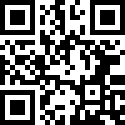 Специалисты библиотечной системы города, в течение года, составляют списки новых поступлений, информационные и рекомендательные списки литературы малой формы разной тематики: «День семьи, любви и верности»; «22 августа – День Государственного флага Российской Федерации»; «Я избиратель»; «Время читать Тургенева»; «Живи активно – думай позитивно»; «Жизнь как струна…», (к дню рождения В. Высоцкого); «Пушкин наше всё», посвященный Дню памяти А.С. Пушкина.В течение 2023 года организовывались выставки: выставка-просмотр «Книги и произведения-2023»;книжная выставка «Путешествуй по родной Хакасии»;выставка библиографических пособий «Наши помощники в выборе книг»;выставка периодических изданий «Новинки периодики»;выставка энциклопедий «Морские обитатели»;звуковая выставка «Птичья перекличка»;выставка-персоналия «Высоцкий, спасибо, что живой!»;обзор-интервью «К прессе с интересом!»;обзор выставки периодических изданий «Познавайте мир»;виртуальная выставка «Сибирское казачество» (ссылка на ресурс: https://clck.ru/37Hb4m  );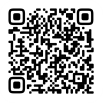 виртуальная книжная выставка «Страницы русской истории», по коллекции Президентской библиотеки (ссылка на ресурс: https://clck.ru/37HbXZ    );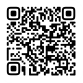 интерактивная презентация «Книжные памятники Президентской библиотеки имени Б. Н. Ельцина» (ссылка на ресурс: https://clck.ru/37HbfX ).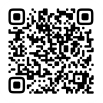 Содействие общему образованию и самообразованию пользователей является важной целью справочно-библиографического обслуживания индивидуальных и групповых абонентов ЦБС. Работа с абонентами информирования представлена в таблице в динамике за три годаИндивидуальное информирование                            Групповое информированиеВ представленных данных прослеживаются несущественные изменения. Количество абонентов информирования, тем и оповещений остаются практически на том же уровне. Из таблицы виден небольшой рост выставок-просмотров. За последние годы библиотеки активизировали работу по раскрытию фондов, что положительно повлияло на работу с абонентами информирования.С целью совершенствования и выявления информационных потребностей пользователей, библиотекарями проводится анализ запросов, устные беседы с читателями, анкетирование. Индивидуальным и групповым абонентам предоставлялся широкий диапазон услуг: от телефонных справок до консультационного обслуживания, информирование осуществлялось по электронной почте, телефону, при посещении библиотеки. Темы информирования абонентов разнообразны, из наиболее интересных тем информирования можно выделить: «Первые сюжетные игры детей и руководство ими»; «Современные педагогические технологии в образовательном процессе ДОУ»; «Адаптация и проблемные ситуации в д/с и пути их решения»; «Бухгалтерское дело в структуре управления организацией»; «Новые формы поддержки индивидуальной инициативы школьников»; «Волонтёрское движение в России».Удовлетворение информационных потребностей пользователей на достаточном уровне оперативности, точности и полноты сегодня невозможно без использования новых информационных технологий. В качестве элемента справочно-библиографического обслуживания мы используем ресурсы Интернет, ведется консультирование и поиск информации по запросам пользователей. Но основной базой библиографического обслуживания пользователей остается справочно-поисковый аппарат (СПА).10.3. Использование межбиблиотечного и внутрисистемного абонементов (МБА и ВСО), электронной доставки документов в муниципальных библиотеках.Для удовлетворения читательских запросов на необходимые документы, продвижения книги и чтения, библиотеки предлагают пользователям услуги ВСО, МБА, ЭДД − количество абонентов – 13, количество полученных документов из НБ им. Н.Г.Доможакова – 36.Услугами ВСО в 2023 году воспользовалась ЦГБ им. А.С.Пушкина. Обслуживание пользователей по ВСО осуществлялось из фондов библиотек-филиалов ЦБС. По системе ВСО выдано 17 экземпляров книг. ЭДД восполняет нехватку актуальной периодики. Электронные копии документов и/или их фрагментов предоставлялись пользователям с соблюдением авторских прав.10.4. Формирование информационной культуры пользователей.Работа по формированию информационной культуры читателей ведётся во всех библиотеках ЦБС. Используется широкий спектр форм и видов мероприятий. Наиболее популярными остаются экскурсии, консультации, беседы, мероприятия в игровой форме. Применяются наглядные формы - выставки, уголки, стенды, плакаты, рекомендательные списки. К 100-летию со дня рождения известного журналиста и художника Марка Живило в библиотеке организована выставка-событие «Марк Живило. Жизнь – как повесть, творчество – судьба». На выставке были представлены копии  и подлинники его работ, статьи из журналов и газет 1960-1970-х годов. Почетная миссия открытия выставки была предоставлена Ирине Горской, хранительнице его архива. Она представила публике видеосюжеты о жизни и творчестве Марка Живило, а также подлинники его рукописей и зарисовок.Выставка – персоналия «Драматург с глубоким пониманием русской жизни – А. Н. Островский», посвященная 200-летию со дня рождения писателя, представлено – 11 экз.Выставка-просмотр «Книги-юбиляры 2023», представлено 26 экз. Выставка  «Личность на фоне эпохи» - 21 экз. и др.В 2023 году библиотеками ЦБС проведено 226 обзоров книжных выставок, (2022 – 221).В рамках реализации библиотечно-библиографической программы «Информационный сторителлинг «БиблиоLafe»». Реализация программы 2022-2023 гг. Цель программы: повышение удовлетворения информационных потребностей пользователей и развитие культуры чтения, посредством создания видеороликов (сторителлинг), способствующих просвещению информационной и библиографической грамотности населения. Видео ежемесячно размещались на сайте, в социальных группах и на страницах Центральной городской библиотеки г. Черногорска под хештегом #БиблиоLife, всего 8 роликов: «У вас вопросы – у нас ответы!» - обзор сайта МКУ «Централизованная библиотечная система г. Черногорска»; «Читаем. Думаем. Выбираем» - знакомство с НЭБ (Национальная электронная библиотека); «К книге и чтению через досуг и общение» - обзор страницы ВКонтакте; «Чтение как вечный двигатель России» - Президентская библиотека»; «Современная библиотека – современной молодёжи» - сайт Литрес.Культура чтения представляет собой комплекс знаний, умений и навыков. Эти знания передаются посредством проведения бесед по культуре чтения и включают: умение ориентироваться в источниках, прежде всего библиотечно-библиографическом аппарате библиотеки; системность и последовательность чтения; осознанный выбор тематики чтения; умение выбрать конкретный материал, информацию; знание правил гигиены чтения; умение освоить и понять прочитанное; владение приёмами рационального чтения и т.д.Библиотечно-библиографическая грамотность является важной составляющей информационной культуры каждого человека. В библиотеке используются различные формы библиографического обучения: консультации по библиотечно-библиографическим знаниям и библиотечные уроки и др.Темы библиографических консультаций разнообразны и практически не меняются: «Библиографический поиск с помощью БД»; «Информационные ресурсы по краеведению на сайте библиотеки»; «Получение информации с помощью виртуальной справки»; «Как пользоваться справочным аппаратом книги»; «Самостоятельный поиск информации»; «Стандарты ГОСТ: составляем списки литературы к курсовой работе» и др.Положительные результаты даёт также информационное образование читателей в процессе удовлетворения их запросов, потому что читатель лично заинтересован в восприятии информации.Наиболее распространенной комплексной формой библиографического обучения остаются библиотечные уроки. Они позволяют донести в системе все имеющиеся знания о книге и библиотеке, изложить их в определённой последовательности, постоянно усложняя и закрепляя их практически. Практические занятия широко распространены, они помогают формировать информационную культуру пользователей всех возрастных категорий. В работу библиотек всё активнее входит использования удалённых источников информации, которые дополняют и расширяют информационный потенциал библиотеки и предоставляемых ею услуг. Вместе с тем появилась необходимость в просветительской деятельности основам поиска информации с использованием новых информационных технологий. Библиотечные уроки - Библиотечный урок – совет «Оформление реферата, курсовой работы, доклада» для студентов 3 курса ГБПОУ РХ «Хакасский многопрофильный техникум». Студенты узнали о правилах составления и оформления рефератов, курсовых и дипломных работ, в практической части урока выполнили задание по составлению библиографического описания книг по ГОСТу, с различным числом авторов.- Библиотечный урок «СБА библиотеки» был проведен для учащихся старших  классов школы № 1. Ребята узнали, что такое каталоги и картотеки, какие они бывают. Научились пользоваться каталожными карточками. Итогом урока стала возможность школьников самостоятельно осуществлять поиск нужной литературы, используя каталоги и картотеки.- Библиотечный урок «Структура книги» был проведен для воспитанников  ГКУ РХ «Центр для несовершеннолетних». Ребята узнали, из каких частей состоит книга, как можно выбрать нужную книгу учитывая все её элементы. В завершении библиотечного урока, для воспитанников прошел мастер - класс по созданию книги своими руками, ребята на практике применили все полученные знания по структуре книги.-  Библиотечный эко-урок «Реки и озёра Хакасии» (студенты I курса ЧГСТ).- Урок-беседа «История возникновения системы среднего профессионального образования» для студентов II курса ЧТОТ.- Урок - беседа «Электронная библиотека, или Библиотека без границ» для 9 класса МБОУ СОШ № 20.  - Библиотечный урок «От школьной библиотеки до Президентской» (студенты I курса ЧГСТ).Все уроки традиционно сопровождаются электронными презентациями, что способствует лучшему восприятию информации и получению хорошего результата на практике. Всего за отчетный год по ЦБС проведено 22 библиотечных урока (2022 г.– 20).День библиографии22 сентября 2023 года библиотеки Централизованной библиотечной системы города Черногорска провели Единый День библиографии. Целью проведения было привлечение читателей в библиотеку и повышение информационно-библиографической культуры читателей, в устной, наглядной, печатной, а также в комплексных формах. В этот день посетители смогли познакомиться с образовательными и другими ресурсам библиотек, поисковыми возможностями Интернет, электронными изданиями для детей, подростков и взрослых. В рамках Единого Дня библиографии в библиотеках проходили обзоры книжных выставок, обзоры электронных изданий, библиотекари знакомили читателей с сайтами и порталами в помощь учебного процесса и досуга.- В библиотеке - филиале №1 проведен День библиографии «Мир знаний открывает книга».- В библиотеке-филиале №3 День библиографии прошёл под названием «Библиоинформи@».- В библиотеке-филиале №6 проведён День библиографии «Библиография – это интересно».- «Библиография – ключ к знаниям!» под таким названием прошёл День библиографии в библиотеке-филиале№7 посёлка Пригорск.- В библиотеке-филиале № 8 День библиографии прошёл под девизом «Книги – лучшие друзья!».- «Для дела и досуга» - под таким названием прошёл в Центральной детской библиотеке День библиографии. В течение дня для юных читателей проводились библиотечные уроки, информины, консультации и обзоры.- День библиографии «Проводник в мире книг» проведен специалистами Центральной городской библиотеки имени А.С. Пушкина для студентов ГБПОУ РХ «Хакасский многопрофильный техникум» и ГБПОУ РХ «Черногорский техникум отраслевых технологий». Мероприятие прошло в форме квиза. Для участников провели краткий экскурс в историю библиографии, рассказали о значении библиографии в современной  жизни грамотного человека, о новых технологиях, способствующих существенно облегчить поиск нужной информации. Во всех структурных подразделениях Централизованной библиотечной системы города Черногорска День библиографии получился насыщенным, информативным и продуктивным. В этот день библиотеки ЦБС посетило около шестисот человек, проведено более тридцати пяти обзоров книжных выставок, выставок библиографических пособий и периодических изданий, прошла демонстрация буктрейлеров, созданных библиотекарями. В течение дня, в каждой библиотеке прошли экскурсии, проводились библиографические консультации и обзоры сайта МКУ ЦБС г. Черногорска.	Центр общественного доступа к информации формирует у читателей навыки правильного составления информационного запроса в сети интернет: поиска, фиксации и использования полученных данных. Мероприятия по формированию информационной культуры пользователей Центра общественного доступа к информации:Цикл тематических дней:	- Акция «Счастливый час» приурочена ко Дню студентов. Студентам рассказали о новых услугах Центральной городской библиотеки имени А. С. Пушкина, таких как оформление «Пушкинской карты», доступ к электронным базам данных «Черногорские газеты», «Дзюдо и самбо в Черногорске».	С 11 – 15/02 проходили презентации «Актуальные изменения в законодательстве в 2023 году»  о нововедениях в законодательстве: Трудовом, Жилищном и Налоговом кодексе РФ, а также в пенсионной и социальной сфере.- «Право имею» ко Всемирному дню защиты прав потребителя. Как отстоять свои права - права потребителя, как правильно заполнить документы при возврате товара, как обезопасить себя от неправильного выбора товара информировались участники тематического дня.- «Всемирный день аудиовизуального наследия». На странице библиотеки во Вконтакте рассказали об истории этого дня, а также поделились интересными архивами фото, видео, аудиозаписей.- Информационный час «Мир моих прав» для учащихся школы-интерната, где рассказали о правах ребенка, закрепленных в законах Российской Федерации, провели викторину и разобрали несколько ситуация по теме.- Информационный час «История Конституции - история страны» прошел для учащихся школы № 5. Библиотекари рассказали об истории Конституции, которой в 2023 году исполнилось 30 лет, а также показали, как в основном Законе страны отражена история государства. - «День прав человека» состоялся к 75-летию принятия Декларации прав человека, подготовлена информация в социальные сети библиотеки о том, что ежегодно 10 декабря в мире отмечается День прав человека, также поделились полезной информацией о защите прав ребенка в России и Хакасии.- Пиар-акция «Электронные ресурсы библиотеки в помощь потребителям» о ресурсах, которыми располагает учреждение, в том числе возможностях справочной поисковой системы «КонсультантПлюс». Читателям раздали буклеты «Защита прав потребителя». По материалам Президентской библиотеки были подготовлены интерактивные презентации «Книжные памятники», «Вторая мировая война в архивных документах».В распространении информации особая роль принадлежит такой форме работы как Дни информации. В программы дней были включены просмотры и обзоры новых поступлений, информация о возможностях библиотеки, об изданиях и собственной продукции. Дни информацииДень информации «Библиотека – как информационный центр», для сотрудников школы-интернат подготовлен обзор и открытый просмотр литературы, на котором представлены книги по воспитанию, методические пособия для учителей, сборники сценариев для проведения школьных мероприятий, профессиональные периодические издания, научно-практические журналы, большая подборка для работы в помощь школьному и социальному психологу. Особое внимание было уделено рекламе информационных услуг, которые сегодня библиотека может предоставить специалистам виртуально;День информации «Заповедная Хакасия!» в День заповедников и национальных парков. Читатели посетили выставку «Заповедники России», где познакомились с литературой о заповедниках, природных зонах. В фойе демонстрировался фильм «Заповедная Сибирь»;День информации «Терри Пратчетт и его «Плоский мир» - для учащихся 11 класса МБОУ СОШ № 5. Мероприятие пошло в рамках 75-летия со дня рождения Теренса Дэвида Джона Пратчетта - английского журналиста, писателя, основателя нового жанра в литературе – сатирическое фэнтези. Ребят познакомили с его жизнью и творчеством. Учащиеся узнали, какое влияние творчество писателя оказало на современный мир от компьютерных и настольных игр до инноваций в области литературы. Многие герои его произведений уже успели войти в культурную жизнь Великобритании (участвуют во многих парадах, стали символами городов и библиотек, вошли в коллекционные издания марок и монет). По мотивам творчества Пратчетта снято несколько фильмов, созданы компьютерные и настольные игры, рок-оперные постановки. Для более подробного знакомства с творчеством писателя была подготовлена интерактивная выставка, ссылка: http://chernbib.ru/2021/03/16/интерактивная-книжная-в;Тематика Дней информации разнообразна, иногда она зависит от потребностей читателей, от актуальности информации или посвящена какой-либо персоне. Например, День информации «Молодежный туризм в Хакасии», посвященный Международному Дню туризма, для студентов первых курсов ГБПОУ РХ «Хакасский многопрофильный техникум»; День информации «Просить судьбу мне не о чем, но все же» - МБГОУ «СОШ №19 с углубленным изучением отдельных предметов». День информации посвящен 100-летию Расула Гамзатова. Участники познакомились с жизнью и творчеством народного поэта Дагестана, с его общественной деятельностью. Вручены информационные буклеты «Поэт страны гор»; День информации «Научить – быть счастливым», посвящённый Антону Семёновичу Макаренко, одному из ярких примеров советского времени. В ходе мероприятия, гости познакомились с этим удивительным человеком, узнали о книгах, написанных Антоном Семёновичем. Посмотрели фрагменты из легендарной художественной картины «Педагогическая поэма» снятой по его книге. Для ребят была оформлена книжная выставка «Антон Семёнович Макаренко: предпочтение и переосмысление». Всего по ЦБС проведено 14 Дней информации (2022 год - 13).Информационная деятельность, является важной в работе современной библиотеки, актуальной формой работы является День специалиста (2023 год – 2). Такие мероприятия дают возможность непосредственного общения специалистов между собой («неформальный» канал коммуникаций) и превращают День специалиста в весьма эффективное средство пропаганды новейших достижений науки и техники, передового опыта. Цель Дня специалиста «Интересно учить, интересно учиться» - обмен опытом педагогической и наставнической работы. У участников появилась возможность поделиться опытом, обменяться мнениями и определить ряд вопросов для обсуждения на следующей встрече. Очень интересными оказались проекты с использованием инновационных технологий таких как «Сторисек», «Лэпбук», мастер-классы, программы, авторские материалы, нетрадиционные пособия, творчество педагогов и воспитанников, это и многое другое было представлено в материалах участников. Участники оставили отзывы в специальных анкетах, отметив, что проведение мероприятий такого уровня крайне важно для обмена опытом и расширения возможностей взаимного сотрудничества. В мероприятии приняли участие 32 специалиста. День специалиста «Год педагога и наставника». Цель: выявление интересных и эффективных современных форм работы с детьми, обмен профессиональным опытом. В мероприятии приняли участие: учителя начальных классов МБОУ «СОШ №16 имени Д. М. Карбышева»; педагоги-организаторы МБОУ ДО «Центр развития творчества»; учитель русского языка и литературы МБОУ «СОШ №19 с углубленным изучением отдельных предметов»; педагоги-психологи и воспитатели ГКУ РХ «Республиканский социально-реабилитационный центр для несовершеннолетних»; воспитатели МБДОУ детского сада «Ёлочка»; педагоги дополнительного образования МБОУ ДО «Центр творчества и досуга»; специалисты ГБПОУ РХ «Хакасский многопрофильный техникум; воспитатели ГБОУ РХ «Черногорская школа - интернат»; специалисты МКУ ЦБС г. Черногорска. Всего присутствовало 25 чел.	Из анализа отчетов структурных подразделений библиотечной системы г. Черногорска видно, что формированию информационной культуры пользователей уделяется большое внимание. Количественные и качественные показатели мероприятий (просветительские услуги в области библиотечного дела, библиографии) остаются практически на уровне 2022 года.10.5. Деятельность Публичных центров правовой и социально значимой информации на базе муниципальных библиотекПравовая культура, представляющая собой неотъемлемую часть культуры общества, предполагает, как знание основных положений действующего законодательства, так и умение ими пользоваться. Не имея необходимых знаний о правовой системе государства, граждане не могут в полной мере реализовывать свои права и обязанности, защищать свои интересы. Специалисты ЦОД консультируют читателей по правилам работы с компьютером и Интернетом, знакомят с справочно-правовыми системам и электронными библиотеками. Центр общественного доступа к информации сотрудничает с РИЦ «Консультант Саяны» (предоставляет правовую базу «Консультант Плюс»). Ежедневное обновление правовой системы, позволяет предоставлять пользователям нормативно правовые акты РФ, РХ и муниципальных органов. Данные базы активно используются в работе с читателями. За правовой информацией обращаются разные категории пользователей: сотрудники коммерческих организаций (33%), студенты (6%), сотрудники бюджетных организаций (19%), преподаватели и научные работники (4%), пенсионеры (13%), домохозяйки (4%), другие (21%). Тематика запросов разнообразная: трудовой, административный и уголовный кодексы, льготы и пенсионные выплаты, защита прав потребителя, охрана труда, услуги ЖКХ и ремонт многоквартирных домов и др. Число посещений составило 3,5 % от общего числа пользователей ЦОД. Пользователи ценят систему «Консультант Плюс» за качество предоставляемой услуги и информационно-правовую поддержку, а также легкость поиска и работы в СПС в целом. Центр общественного доступа к информации Центральной городской библиотеки им. А.С. Пушкина активно работает с электронными библиотеками. Подключены ресурсы: НЭБ, ЭБ «Лань», ЭБ «Литрес» и Президентская библиотека имени Б.Н. Ельцина.Национальная электронная библиотека (НЭБ) - Федеральная государственная информационная система, обеспечивающая создание единого российского электронного пространства знаний.Пользователи НЭБ могут: найти электронную копию издания в НЭБ для удаленной работы из электронного читального зала библиотеки или из дома; просматривать на законных основаниях оцифрованные издания, ограниченные авторским правом из электронного читального зала библиотеки, подключенной к НЭБ.Статистика НЭБ за 2021-2023 гг.:Президентская библиотека имени Б.Н. Ельцина является общегосударственным электронным хранилищем и мультимедийным многофункциональным (культурно-просветительским, научно-образовательным и информационно-аналитическим) центром. Координирует работу по созданию, хранению и использованию электронных ресурсов. На сегодня объем фонда Президентской библиотеки составляет более 1 млн  электронных копий редких книг и архивных документов по истории российской государственности, праву и русскому языку; документы государственных учреждений Российской империи; карты, атласы, чертежи, планы городов и зданий; дореволюционные и советские периодические издания; фрагменты документальной хроники, видеофильмы и аудиозаписи и многое другое. С 22 марта 2022 года, со дня Торжественного открытия центра удаленного доступа Президентской библиотеки имени Б.Н. Ельцина в Центральной городской библиотеке имени А.С. Пушкина, читатели получили доступ не только к ресурсам сети Интернет, но и к редким авторским изданиям, которые раньше можно было увидеть только в крупнейших библиотеках страны. В 2023 года продолжилось знакомство с данным ресурсом через ряд мероприятий. Информация размещена в информационных уголках библиотеки, на стенде «Точка доступа», на сайте МКУ ЦБС г. Черногорска.	Анализ статистических показателей обращений к Президентской библиотеке имени Б.Н. Ельцина в ЦГБ имени А.С. Пушкина показал, что объем обратившихся в сравнении с прошлым годом снизился. (2022 - Количество  читателей/ запросов – 53, Количество просмотренных изданий – 212; Количество просмотренных сканов -1434).	Снижение показателей пользования электронными читальными залами Президентской библиотекой им. Б.Н. Ельцина и НЭБ связано с ремонтными работами в учреждении. По техническим причинам доступ к интернету был затруднен, поэтому не всегда читатели могли воспользоваться электронными ресурсами. Однако у читателей наблюдается повышенный интерес ко всем электронным сервисам и электронным базам данных. С завершением ремонта и работой библиотеки в обычном режиме, в 2024 году следует уделить особое внимание продвижению электронных библиотек.	Необходимо отметить, что недостаток правовой культуры ощущается в обществе, ее воспитание – процесс сложный и трудоемкий. Поэтому очень значима и своевременна деятельность библиотеки по обеспечению оперативного доступа граждан к информационным правовым ресурсам, оказанию информационной помощи в тех или иных жизненных ситуациях, воспитанию правовой культуры.	10.6. Деятельность многофункциональных центров по оказанию государственных услуг на базе муниципальных библиотек. 	Предоставление населению правовой и иной социально значимой информации является одним из основных направлений работы ЦОДов (ЦГБ и б/филиалы №№ 1, 7), которые занимаются информационным и справочным обслуживанием, ведут просветительскую работу, используя различные формы, оказывают консультативную помощь. Деятельность библиотек по правовому информированию и просвещению населения, по предоставлению доступа к социально значимой информации (см. п.10.5).	10.7.  Выпуск библиографической продукции.Издательская работа – важное направление информирования пользователей об услугах и ресурсах библиотеки, продвижения книги и чтения. Специалистами МКУ ЦБС г. Черногорска выпускается широкий спектр информационно-библиографической продукции для разных категорий пользователей, ориентируясь на читательские потребности и учитывая возрастные особенности. Особую популярность в библиотеках приобрели издания малых форм. Они оперативны, отличаются мобильностью, актуальностью, умением реагировать на различные запросы, возникающие по ходу профессиональной деятельности, как библиотекаря, так и читателя, не требуют значительной подготовительной работы и материальных затрат. В 2023 году библиотеками города выпущено 30 библиографических пособий крупных и малых форм: Списки периодических изданий, получаемых МКУ ЦБС г. Черногорска во 2 полугодии 2023 года и в 1 полугодии 2024 года;«Бюллетень новых поступлений в МКУ ЦБС г. Черногорска за 2022 год». В бюллетень вошли издания отраслевой литературы (выходит 1 раз год);Справочник-путеводитель «Памятники «Журавли», подготовлен в рамках празднования 100-летия поэта Расула Гамзатова;Методико-библиографическое пособие «Время лучших: 5 отечественных педагогов, изменивших мир» рассказывает об отечественных педагогах, признанных одними из лучших в мировой практике. В пособие включены библиографические описания изданий из фондов Централизованной библиотечной системы г. Черногорска;Библиографический указатель «Из истории черногорских школ»;Путеводитель «Черногорск. Памятники войны 1941 – 1945»;Календарь знаменательных и памятных дат – Черногорск – 2024;Сборник материалов VII конференции по патриотическому воспитанию подрастающего поколения «Молодёжь и патриотизм: грани библиотечного взаимодействия»;Информационный список литературы «Виктор Гюго», посвящённый 220-летию писателя; Информационный список литературы ко дню рождения Владимира Высоцкого «Жизнь как струна»Информационный список литературы, представленной в Президентской библиотеке, посвящённой памяти жертв Холокоста;Информационный список литературы, посвященный 150-летию М.М. Пришвина;Информационный список литературы, посвященный Дню памяти А.С. Пушкина;Информационные списки литературы: «Год педагога и наставника»; «День Российского флага»; «Президентская библиотека студентам и школьникам» «Классика на все времена»; «Терри Пратчетт и его Плоский мир» и др.Традиционно специалистами информационно-библиографического отдела издаётся Календарь знаменательных и памятных дат. Очередной выпуск календаря знаменательных и памятных дат «Черногорск - 2024» содержит сведения, отражающие важнейшие события истории города Черногорска, факты из жизни и деятельности выдающихся людей, внесших вклад в развитие города, промышленных предприятий, образовательных и культурных учреждений. Для привлечения пользователей, библиотекари ЦБС выпускают качественные издательские продукты, несмотря на сложный кропотливый труд, требующий от составителя не только профессиональных знаний, общей эрудиции, основ издательской работы, но и творческого потенциала и художественного вкуса.Для методического обеспечения библиографической деятельности библиотек ЦБС, информационно-библиографическим отделом разработано методическое пособие «Библиографические пособия в формате Web». Пособие отражает методику составления веблиографических пособий. Издание предназначено в помощь работникам библиотек, чья практическая деятельность предполагает обслуживание пользователей различных возрастных групп. В отчетном году проведено 3 методических часа: Методический час «Базы данных библиотеки»; Методический час «Библиографические игры - методика создания и проведения в библиотеках»; Методический час «Использование в СБО онлайн ресурсов отечественных библиотек». Прошел обучающий семинар «Библиографическая продукция для читателей-детей и не только», для специалистов ЦБС г. Черногорска. В программу семинара вошли: доклад «Основные виды библиографических продуктов»; обзор сервисов для создания библиографических продуктов и их использование; обмен опытом работы специалистов; игра-диалог «Создай свою библиографическую игру».На протяжении года проводится методическое консультирование заведующих филиалами и библиотекарей ЦБС г. Черногорска, стажировки вновь принятых специалистов по справочно-библиографической и информационной работе (правила библиографического описания составной части ресурса, систематизация карточек в картотеке, ведение картотеки информирования, проведение комплексных мероприятий, выполнение запросов пользователей, ведение тетради учёта справок и др.).      	Краткие выводы по разделу. Основные проблемы организации справочно-
библиографического, информационного и социально-правового обслуживания
пользователей.	Анализ справочно-библиографической и информационной деятельности МКУ ЦБС г. Черногорска показал, что библиотеки системы выполнили практически все плановые показатели. Исключение составляет число записей в картотеки, т.к. в сравнении с отчетным периодом 2022 года уменьшилось. Первопричиной этого послужило недостаточное количество периодических изданий в подписке, не позволяющее полноценно вести картотеки по многим направлениям. Также, снижение показателей пользования электронными читальными залами Президентской библиотекой им. Б.Н. Ельцина и НЭБ связано с ремонтными работами в учреждении. По техническим причинам доступ к интернету был затруднен. Однако у читателей есть интерес ко всем электронным сервисам, и в следующем году данному факту будет уделяться особое внимание.		Порадовало увеличение количества выполненных справок удаленным пользователям. Количество обращений к сервису «Виртуальная справка» значительно увеличилось, т.к. на протяжении нескольких лет библиотекари целенаправленно вели работу по привлечению читателей к использованию данной услуги.		Анализируя отчеты видно, что просветительская деятельность в области библиотечного дела и библиографии в библиотеках ЦБС стабильна. Наблюдается разнообразие видов и форм проводимых мероприятий, направленных на формирование информационной культуры пользователей. К подготовке библиографических материалов используется профессиональный творческий подход. Тематика изданий актуальна и востребована читателями. Пособия выпускаются как в традиционном, так и электронном виде. Таким образом, специалисты МКУ ЦБС г. Черногорска продолжают активную деятельность по всем направлениям библиографической работы, успешно применяя традиционные и инновационные методы работы библиотеки, библиотекари укрепляют имидж библиотек, сохраняя их статус как информационных центров.11. Организационно-методическая деятельность	11.1. Характеристика системы методического сопровождения деятельности библиотекМетодическое руководство деятельности библиотек МКУ ЦБС г. Черногорска обеспечивает Центральная городская библиотека им. А.С.Пушкина. Методическая помощь библиотекам в 2023 году осуществлялась в различных формах: стационарно и дистанционно. Все они взаимосвязаны и составляют единую систему методического руководства.Методическое сопровождение деятельности библиотек ЦБС осуществляет методический отдел. Кроме того, осуществляют методическое сопровождение по своим направлениям деятельности заместитель директора, заведующие отделами: информационно-библиографический, отдел комплектования и обработки, а также сектор краеведческой литературы.- нормативно-правовое обеспечение методической деятельности в разрезе муниципальных образований. Отражение методических услуг/работ в Уставах ЦБ:- Устав МКУ ЦБС г. Черногорска (18.10.2011 № 2912 – П) наделяет полномочиями методического руководства Центральную городскую библиотеку им. А.С.Пушкина. В Уставе МКУ ЦБС г. Черногорска методическая деятельность регламентируется пунктом 3.2.1. Методическая деятельность, а также п. 4.1. Методический совет,- Положение о методическом отделе Центральной городской библиотеки им.А.С.Пушкина, - Должностные инструкции специалистов.Отражение методических услуг/ работ в Уставе МКУ ЦБС г. Черногорска: Организационно - методическая деятельность направлена на улучшение библиотечного обслуживания населения города Черногорска и предоставление качественных услуг. В 2023 году деятельность методического отдела строилась в соответствии с Уставом МКУ ЦБС г. Черногорска и Муниципальным заданием на 2023 год и на плановый период 2024 и 2025 гг.Перечень наименований муниципальных методических работ/услуг, включенных в муниципальные задания ЦБ.Муниципальное задание включает работу: методическое обеспечение в области библиотечного дела, объемным показателем которой является количество проведенных консультаций.	11.2. Виды и формы методических услуг/работ, выполненных ЦБ:	Описать наиболее важные и результативные формы, а также назвать наиболее актуальные темы;Основными видами методических работ являются: проведение мероприятий по повышению квалификации сотрудников, разработка методических пособий, составление аналитических справок, выходы в библиотеки с оказанием методической и практической помощи, для осуществления проверок работы, изучения опыта работы, разработка методических материалов.  Одной из обязательных форм оказания методической помощи является организация выходов специалистов Центральной городской библиотеки в библиотеки-филиалы с целью оказания практической помощи по всем аспектам библиотечной деятельности, совершенствованию традиционных и внедрению инновационных форм работы с пользователями, организации и проведении крупных мероприятий. Виды и формы методических услуг/работ:	а) для учредителей муниципальных библиотек: предоставление годового, квартального, месячного планов и отчетов, отчетов по всем направлениям и темам; проведение мониторинга по изучению удовлетворенности пользователей качеством услуг, подготовка материалов по вопросам библиотечной деятельности.		б) для муниципальных библиотек:- консультирование специалистов, занимающихся библиотечным обслуживанием по всем вопросам (индивидуальное и групповое);- обеспечение профессионального развития библиотечных специалистов, методическое обеспечение непрерывного образования библиотечных работников (обеспечение участия в учебных мероприятиях вышестоящих организаций, сторонних организаций, организация учебного процесса через систему обучающих мероприятий внутри структуры);- программно-целевое и стратегическое планирование (подготовка программ развития учреждения, консультирование в составлении тематических программ по разным направлениям деятельности);- реклама библиотечных услуг (публикации, выступления по вопросам библиотечного обслуживания на форумах, семинарах и конференциях);- организаторская и координационная деятельность (организация городских мероприятий, библиотечных конкурсов, привлечение специалистов к участию в республиканских и иных конкурсах, проведение координационных мероприятий (оргкомитетов) и методических мероприятий (методических советов);- выезды с методической и практической помощью по вопросам библиотечного обслуживания и составление справок с методическими рекомендациями;- подготовка к изданию методических рекомендаций;- разработка нормативной, программной документации и документации, регламентирующей деятельность ЦБС;- организация проектных мероприятий и методическое сопровождение проектов;- поиск, разработка, использование и продвижение инноваций, способствующих повышению эффективности и качества деятельности библиотек;- методический мониторинг (периодическое слежение за изменениями в деятельности библиотек);- организация и проведение социально значимых мероприятий;- экспертная оценка документации отделов и филиалов.	в) для культурно-досуговых учреждений: составление и предоставление отчетности по запросам, поиск методических материалов, составление календаря знаменательных и памятных дат, сборников, выпуск медиа-продукции, организация библиоплощадок на крупных мероприятиях, помощь в организации и проведении городских мероприятий.	- мониторинги (количество, тематика, итоги),Регулярно осуществляются мониторинги выполнения показателей работы.Анализ выполнения цифровых показателей:	- Учет статистических показателей (ежемесячно и ежеквартально); 	- выполнение показателей «дорожной карты» в рамках Нацпроекта «Культура» (ежемесячно);  	- выполнение показателей Муниципального задания (ежеквартально).С учетом ежегодного «Опроса о системе повышения квалификации и обучающих мероприятиях» определяются направления, по которым необходима методическая и практическая помощь, темы для индивидуальных и групповых консультаций, семинаров, методических часов, планируется и осуществляется разработка методических рекомендаций. За последний период отмечена потребность в обучающих мероприятиях по аспектам работы, связанной с применением информационных технологий; участию во всероссийских конкурсах; внедрению инновационных форм работы.Остается актуальной помощь в программно-целевой деятельности, разработке проектных заявок для участия в грантовых конкурсах. С учетом результатов опроса составлена «Программа повышения квалификации библиотечных специалистов на 2024 год».	11.3. Кадровое обеспечение методической деятельности (наличие должности методиста по библиотечной работе в штатном расписании ЦБ). В штатном расписании Центральной городской библиотеки - должность заведующий методическим отделом и главный библиотекарь методического отдела.Методическое сопровождение деятельности библиотек ЦБС осуществляет методический отдел. Кадровое обеспечение методической деятельности по своим направлениям деятельности Количество штатных единиц/сотрудников, выполняющих методическую работу - 5, наличие вакансий - 0. Стаж, возраст, образование сотрудников, выполняющих методическую работу:- заместитель директора, образование высшее, возраст – 41 год, стаж работы - 15 летзаведующие отделами:        - методический отдел, образование высшее, возраст - 55 лет, стаж работы 25 лет,- информационно-библиографический отдел, образование высшее, возраст – 52 года, стаж работы 17 лет,- отдел комплектования и обработки отдел, образование высшее, возраст 49 лет, стаж работы 12 лет,- сектор краеведческой литературы, образование высшее, возраст - 50 лет, стаж работы 14 лет.11.4. Повышение квалификации библиотечных специалистов.- доля сотрудников, прошедших переподготовку и повышение квалификации (на основании удостоверений установленного образца); В 2023 году продолжили обучение  - 4 человека в ФГБОУ ВО «Кемеровский государственный институт культуры», из них 3 человека (бакалавриат), 1 человек (магистратура, очно - дистанционно).В отчетном году прошли повышение квалификации 16 человек (42%) библиотечных специалистов, из них 7 человек (18%) в рамках проекта «Творческие люди» Нацпроекта «Культура», обучение - дистанционное по востребованным в библиотеках компетенциям с получением удостоверения о повышении квалификации.9 человек (24%) повышали квалификацию в течение года в Школе менеджера культуры образовательной платформы Актион Культура (Системы Культура – отраслевого ресурса для учреждений культуры) с получением дипломов, удостоверений и сертификатов по программам «SMM-работа с соцсетями по-новому: Вконтакте, Одноклассники, Яндекс.Дзен, Telegram и ЯRUS», «Управление библиотекой: от правовых документов до продвижения», «Антитеррористическая безопасность культурного учреждения», «Библиотечное дело», «MBA-Intensive: Стратегический менеджмент в условиях кризиса» и других актуальным вопросам работы учреждения культуры.- доля сотрудников, нуждающихся в повышении/переподготовке квалификации - 4 сотрудника, из них – 1 вновь принятый сотрудник.- основные направления повышения квалификации;Повышение квалификации библиотечных специалистов ориентировано на их профессиональные запросы, стаж и опыт работы, информационные потребности в учебе (для обучающихся) и работе. Осуществляется посредством участия в обучающих мероприятиях, в том числе дистанционно (вебинары, онлайн – семинары, конференции), в программах профессиональной переподготовки, программах повышения квалификации. Методическое консультирование осуществляется при посещении специалистами Центральной библиотеки, по телефону, электронной почте, в мессенджерах в онлайн-методических часах. В 2023 году проведено 47 стационарных и удаленных консультаций. Темы методических консультаций отражают все аспекты библиотечной деятельности: вопросы по формированию планов, отчётов, заявок, проектов и программ, организация библиотечного фонда; методика разработки книжных выставок и массовых мероприятий; составление информационно-рекламной продукции. Востребованной формой методического обеспечения является издание методических пособий и материалов. Осуществляя методическое сопровождение приоритетных направлений деятельности библиотек, в помощь библиотечным работникам были разработаны: Методические рекомендации в помощь составлению плана мероприятий на 2024 год (МО), Составление плановой документации библиотеки: методические рекомендации, 2024 (МО), «Календарь знаменательных дат Черногорск – 2024» (ИБО), методическое пособие «Библиографические пособия в формате Web» (ИБО).Специалистами отделов ЦГБ проводились семинары, профессиональные конкурсы, практикумы, тренинги, консультирование, оказание практической помощи. Для углубленного коллективного изучения определенной темы и самообразования библиотекарей проводятся семинары, творческие и обучающие практикумы, методические часы (еженедельно). С целью профессиональной адаптации недавно принятых сотрудников, изучения или обновления теоретических и практических знаний для библиотекарей, проработавших менее одного года были организованы стажировки. С целью повышения профессионального уровня, ознакомления и обмена профессиональным опытом библиотекари приняли участие в семинарах, вебинарах, организованными региональными библиотеками.- городские программы повышения квалификации;	Повышение квалификации специалистов МКУ ЦБС г. Черногорска осуществляется по «Программе повышения квалификации библиотечных специалистов на 2023 год», утвержденной директором МКУ ЦБС г. Черногорска. - наличие договорных отношений между муниципальными библиотеками и учреждениями, предлагающими услуги по повышению квалификации; 	Заключены договора о целевом обучении с правом поступления на целевое обучение в пределах установленной квоты приема со специалистами ЦБС, обучающихся заочно в ФГБОУ ВО «Кемеровский государственный институт культуры» по направлению 51.03.06 Библиотечно – информационная деятельность, информационно – аналитическая деятельность, бакалавриат (4 человека).- дистанционные формы повышения квалификации;В отчетном году прошли повышение квалификации 16 человек (42%) библиотечных специалистов, из них 7 человек (18%) в рамках проекта «Творческие люди» Нацпроекта «Культура», обучение - дистанционное по востребованным в библиотеках компетенциям с получением удостоверения о повышении квалификации.9 человек (24%) повышали квалификацию в течение года в Школе менеджера культуры образовательной платформы Актион Культура (Системы Культура – отраслевого ресурса для учреждений культуры) с получением дипломов, удостоверений и сертификатов по программам «SMM-работа с соцсетями по-новому: Вконтакте, Одноклассники, Яндекс.Дзен, Telegram и ЯRUS», «Управление библиотекой: от правовых документов до продвижения», «Антитеррористическая безопасность культурного учреждения», «Библиотечное дело», «MBA-Intensive: Стратегический менеджмент в условиях кризиса» и других актуальным вопросам работы учреждения культуры.- количество проведенных обучающих мероприятий, в т.ч. дистанционно:Описать наиболее важные и результативные формы, а также назвать наиболее актуальные темы:- количество специалистов, повысивших квалификацию (сертифицированных специалистов), в т.ч. имеющих подготовку по предоставлению услуг инвалидам.В течение года в Школе менеджера культуры образовательной платформы Актион Культура (Негосударственного образовательного частного учреждения организации ДПО «Актион – МЦФЭР») повышали квалификацию 9 специалистов ЦБС с получением дипломов, удостоверений и сертификатов по программам «SMM-работа с соцсетями по-новому: Вконтакте, Одноклассники, Яндекс.Дзен, Telegram и ЯRUS», «Управление библиотекой: от правовых документов до продвижения», «Антитеррористическая безопасность культурного учреждения», «Библиотечное дело», «MBA-Intensive: Стратегический менеджмент в условиях кризиса» и другим актуальным вопросам работы учреждения культуры.В течение года проходил инструктаж персонала  по вопросам, связанным с обеспечением доступности для инвалидов объектов и услуг (33 человека).Наиболее важные и результативные формы, а также актуальные темы:- участие в региональных и всероссийских мероприятиях повышения квалификации:С января по июнь 4 специалиста ЦБС приняли участие во Всероссийском проекте «Лаборатория квеста: дорогами первых», реализованного АНО по развитию социокультурных проектов «Ресурсный центр Регион Инфо» (г. Кемерово) в партнерстве с международным проектом «Маршрутами Великой северной экспедиции» при поддержке Фонда президентских грантов. Цель проекта – содействие муниципальным музеям и библиотекам, краеведам и общественникам в разработке и проведении живых исторических квестов. Календарный план проекта состоял из 15 онлайн-встреч с экспертами проекта по теории и практике разработки живых исторических квестов, их продвижению и информационному сопровождению; индивидуальная работа экспертов с командами-разработчиками по подготовке к проведению тестового квеста (онлайн); проведение тестового квеста на территории разработчика (офлайн), анализ результатов квеста с экспертами, их рекомендации по развитию вашего квеста (онлайн). Итогом стал Круглый стол (онлайн) по итогам реализации проекта «Лаборатория квеста: дорогами первых». (Сертификаты: Раздобарина Н. А., Воронина Н. К.).20/02 Участие в Межрегиональном патриотическом форуме 2023, посвящённом празднованию Дня защитника Отечества, прошел на базе Культурно-досугового центра войсковой части 01662 Абакана. Форум объединил молодёжь, специалистов и организаторов патриотического воспитания, лучших представителей региональных отделений всероссийских патриотических организаций и объединений из Хакасии, Тувы, Красноярского края, Донецкой Народной Республики и Луганской Народной Республики. Основные темы, которые обсудили участники патриотического мероприятия в Хакасии:  проектная деятельность в сфере патриотического воспитания;  патриотизм и роль России в современном мире;  противодействие фальсификации фактов. Ключевой площадкой стала панельная дискуссия «Современное понимание патриотизма в молодёжной среде», в которой приняли участие - директор военно-патриотического центра «Вымпел-Кузбасс», лауреат Национальной премии «Патриот-2022» Михаил Рудаков; представитель МИД России в г. Красноярске Артем Захаров. Организаторы форума: министерство образования и науки Республики Хакасия, Некоммерческая организация «Фонд «Молодёжный центр стратегических инициатив и проектов», Региональное отделение Всероссийского детско-юношеского военно-патриотического общественного движения «Юнармия» Республики Хакасия, учебно-методический центр военно-патриотического воспитания молодёжи «Авангард», Хакасское региональное отделение Всероссийского общественного движения «Волонтёры Победы», войсковая часть 01662, Хакасское региональное отделение Всероссийской общественной организации ветеранов «Боевое братство». (Сертификат участника: Воронина Н. К., Автаева А.С.)29/03 Виртуальный Межрегиональный семинар «Секреты библиотечной выставки». Предоставлена видеозапись «Страницы русской истории». (ХРДБ, сертификаты: Асташова П. Ю., Абросимова М. С.)23/03 Вебинар «Наставничество – инвестиции в долгосрочное развитие библиотеки: технологии, методы, инструменты» (Сертификат Воронина Н. К.)сентябрь - Участие в межрегиональном конкурсе «Библиотека и молодежь: встречное движение» организатор Новосибирская региональная общественная организация «Гильдия молодых библиотекарей». Для участия проводился отбор материалов на конкурс: материалы с описанием методики проведения просветительского мероприятия, посвященного библиотечному делу. Подборка архивных материалов, съемка и монтаж 8 видео сопровождения работы. Работа представлена в номинации «Зову тебя в профессию библиотекарь». Результаты конкурса будут объявлены в социальной сети ВКонтакте.Участие во Всероссийской акции «Цифровой диктант». Организатором Акции является Российская ассоциация электронных коммуникаций (РАЭК) при поддержке Минцифры России. Акция направлена на измерение уровня цифровой грамотности пользователей российским сегментом сети «Интернет» и позволяет участникам узнать о новых технологиях, цифровых сервисах и продуктах, в том числе отечественного производства. По итогам прохождения «Цифрового диктанта» формируется индекс цифровой грамотности населения Российской Федерации. Цифровой диктант включает в себя тесты, разработанные для участников различных возрастных категорий. Акция проводится в онлайн-формате в сети «Интернет» на платформе ЦифровойДиктант.рф. 29 специалистов ЦБС приняли участие и сформировали личную траекторию цифровой грамотности.26 – 30/06 участие в профессиональной программе Пятнадцатой межрегиональной конференции «Красноярье – 2023» «Развивающаяся библиотека в информационном обществе» (27 – 29 июня 2023 года). Тема конференции: «Стратегия развития библиотек: качество жизни населения». Место проведения конференции: учреждения культуры города Минусинска Красноярского края. Конференция проводилась при поддержке Министерства культуры Красноярского края. Мероприятия конференции включали пленарные заседания, секции, круглые столы, дискуссионные площадки и творческие мастерские. Для участников была организована культурная программа. В работе секции по библиотечному обслуживанию молодежи «Молодежные инициативы и библиотека: стимулирование творческого поиска» с докладом «Литературный интерактив: читатель, библиотека, новое время» принял участие главный специалист по маркетингу ЦГБ им. А.С.Пушкина. Участие в вебинарах федеральных библиотек:09/02 Всероссийская видеоконференция «Вместе за семейный Интернет: роль и возможности библиотек», Министерство культуры Российской Федерации Федеральное государственное бюджетное учреждение культуры «Российская государственная детская библиотека» (Сертификат участника: Кухтина Н. А., Потылицына Ю. С.).15 – 17/02 «Работа библиотек по экологическому просвещению», РГБ (Баскакова Т.Н.)23/03 Методическая лекция-консультация «Профессиональный стандарт: применяем правильно» (РГБ) (Сертификат Воронина Н. К.)30/06 Всероссийский цикл методических лекций-консультаций «Создание виртуальных выставок в библиотеках, обслуживающих детей». В рамках лекции познакомились с особенностями и основными подходами создания виртуальных книжных выставок, а также их возможностями и преимуществами.  Современные виртуальные сервисы значительно расширяют возможности продвижения библиотечных ресурсов и способствуют приобщению детей к чтению (специалисты детских библиотек, 3 чел., РГДБ).В течение года в рамках реализации «Программы повышения квалификации библиотечных специалистов МКУ ЦБС г. Черногорска на 2023 год» прошли обучающие мероприятия, в том числе в дистанционном формате:7/04 Семинар «Безопасность в интернете» прошел для специалистов ЦБС, представлены доклады «Законодательство и безопасность в интернете», «Безопасность детей в интернете. Рекомендации для детей и родителей», «Правила пользования социальными сетями», «Безопасность мобильных устройств», «Безопасный онлайн-банкинг и онлайн-шоппинг» (ЦГБ, 31 чел.).28/04 Обучающий семинар «Библиографическая продукция для детей и не только», в ходе мероприятия по повышению квалификации библиотечных специалистов рассмотрены вопросы «Библиографическая продукция, понятия и виды», «Виртуальная выставка «Книжные памятники Президентской библиотеки имени Б. Н. Ельцина»,  «Нет на свете мудрее профессии» (библиографический список художественной литературы, посвящённый Году педагога и наставника), «Книжная выставка «Страницы русской истории» - опыт проведения обзора в социальных сетях, Игровые практики с использованием платформы Genially (ЦГБ, 32 чел.).17/02 Творческая лаборатория «Работа детской библиотеки в социальных сетях». (ЦБС г. Черногорска)11-13/10 Практикум «Повышение цифровой грамотности» для участия во Всероссийской акции «Цифровой диктант». Специалисты ЦБС г. Черногорска получили консультации и присоединились к Всероссийской акции «Цифровой диктант». Предстояло ответить на 40 вопросов, которые касались различных областей виртуального мира от работы с интернетом, социальными сетями, интернет-магазинами и другими онлайн-сервисами до владения новыми технологиями, включая искусственный интеллект и умные голосовые помощники (29 чел.).С 2021 года успешно применяется форма СПК - Литературный факультатив. Проходит факультатив в формате онлайн еженедельно в методические часы.  Данная форма направлена на расширение интереса сотрудников библиотек к литературе, развития потребности в самообразовании и пополнении знаний по профессиональной деятельности. В ходе подготовки библиотек к факультативу применяются традиционные и инновационные формы.Участие в факультативе осуществляется: на основе свободного выбора сотрудником источника информации для обзора (изданий,  интернет – ресурсов, специальных программ и онлайн – конструкторов, либо другого источника информации). Также приветствуется возможность использования элементов игры, викторины, выставки, иных, более свободных форм. В факультативе практически все отделы ЦГБ, сотрудники, в том числе и библиотек – филиалов участвовали согласно графика проведения, подготовив свои обзоры, презентации виртуальных выставок, программ онлайн – сервисов, конструкторов интерактивных заданий и т.п.Подготовленные участниками факультатива материалы размещены на сайте во вкладке  Коллегам – Методические материалы и доступны для использования в работе https://goo.su/C81Ckiq.  В рамках Литературного факультатива прошли более 20 онлайн-обзоров и обучающих мероприятий в программе Zoom и Вебинар.ру, среди которых можно выделить:- Литературный факультатив «Базы данных библиотеки»,- Информационный час «По страницам профессиональной периодики» (Раздобарина Н. А.)- Методический час «Участие в проекте «Лаболатория квеста: дорогами первых» (Раздобарина Н. А., Воронина Н. К.)- Методический час «Библиографические игры - методика создания и проведения в библиотеках» (Зинатулина Д. Х., Автаева А. С.)- литературный факультатив «Прекрасен и велик русский наш язык» (б/ф № 1).-  методический час «Обзор литературных трендов» подготовил инженер – программист,- методический час «Историко-краеведческие мини-музеи в библиотеке» (б/филиал № 3). В том числе, по производственной необходимости, прошли обучающие мероприятия в еженедельные Методические часы:- Методический час «Инструктаж по пожарной безопасности»,- Методический час «Планирование -2024»,  - Практикум «В помощь специалисту «Буклет - легко!» прошла для специалистов библиотеки, программа «Publisher»: от создания макета до его распечатки (20 чел.)- В ходе рабочей встречи производственного совещания «Итоги работы ЦБС в 2022 году. Перспективы работы на 2023 год» специалисты ЦБС в информационно – аналитических докладах представили: основные итоги работы библиотек в 2022 году, анализ цифровых показателей работы в библиотеках, вопросы повышения квалификации специалистов библиотек, Smm – технологии в работе библиотек, «Пушкинская карта» - участие библиотеки в проекте. В блоке по обмену опытом были представлены доклады Клуб по интересам «Деловая женщина»: опыт работы, перспективы развития; Инновации в направлении «Библиотека и экология»; Презентация концепции «Стиль – ПУШКИН» (36 чел.).11.5. Профессиональные конкурсы.Конкурсы профмастерства – результативный фактор профессионального развития библиотекарей, стимул творческой активности. Для работников муниципальных библиотек региона прошел профессиональный конкурс на лучшее мероприятие «Безопасный интернет», инициированный методическим отделом ЦГБ. Конкурс проводился в целях активизация массовой просветительской работы по формированию культуры Интернет-безопасности пользователей. В конкурсе приняли участие 11 специалистов муниципальных библиотек города Черногорска и республики Хакасия. Итоги подведены по номинациям «Лучшее мероприятие для детей и подростков» и «Лучшее мероприятие для взрослого населения». К рассмотрению принимались сценарии реализованных мероприятий с презентационными материалами: видеоролик или электронная презентация, фотографии хода мероприятия, наглядно демонстрирующие его реализацию; издательская продукция; публикации в СМИ /отзывы участников.На основании критериев подведены итоги конкурса. В номинации «Лучшее мероприятие для детей и подростков», учитывая полноту и содержательность конкурсной работы, 1-е место - Бражников А.А., главный специалист по маркетингу ЦГБ им. А.С.Пушкина МКУ ЦБС г.Черногорска (Интерактивный квиз «Виртуальный лабиринт»), 2-е место по количеству баллов разделили Сажнева И.С. библиотекарь детского отдела МБУК «Орджоникидзевская районная библиотека», п. Копьёво (Классный час «Безопасный интернет») и Центральная детская библиотека МКУ ЦБС г. Черногорска (коллективная работа) (Уличная акция в городском парке «Безопасный интернет»).В номинации «Лучшее мероприятие для взрослого населения» согласно основным критериям оценки конкурсных материалов, наиболее полного наглядного материала: 1-е место - Кяргина С.В. заведующей информационно - библиографическим сектором ЦГБ МБУК «Абаканская ЦБС», Ивановой Н.С. гл. библиографу ЦГБ МБУК «Абаканская ЦБС» (Конкурс цифровой грамотности «Возможно всё!»), 2-е место - Сотникова Н.В., зав. библиотекой б/филиала № 1  МКУ ЦБС г. Черногорска (Информационный час «Мошенничество в современном мире»), 3-е место - Тюмерекова Т.Ф. МБУК «Центральная районная библиотека им. М.Е. Кильчичакова» с. Аскиз, (Познавательный час «Интернет не только друг»). Материалы и итоги конкурса размещены на сайте https://goo.su/ANEIzPh. Для работников муниципальных библиотек Черногорска был проведен городской профессиональный конкурс «Летняя площадка. Каникулы с библиотекой». Конкурс проводился среди детских библиотек и библиотек обслуживающих детей МКУ ЦБС г. Черногорска с целью выявить творчески работающих библиотечных специалистов, поддержать и распространить успешный опыт работы среди библиотек. Оргкомитет оценивал оригинальность, креативность работы, наличие профессиональных находок, инновационный подход и другие критерии. Оценив все работы (по наибольшему количеству баллов), были определены победители: Результаты: I место - Сотникова Н.В., заведующая библиотеки-филиала № 1, Чернышева А.А., библиотекарь библиотека-филиал №1, Тарасова Л.В., библиотекарь библиотека-филиал №1. II место, Глущенко О.Ю., библиотекарь библиотека-филиал № 8, Усенко Т.Ю., библиотекарь ЦДБ.С целью повышения профессионального уровня в 2023 году приняли участие: - В конкурсном отборе в проект «Гений места» - Модельная Центральная библиотека им. А.С.Пушкина присоединилась к проекту Министерства культуры Российской Федерации «Гений места», став одной из победительниц конкурсного отбора новых библиотек-участниц всероссийского проекта «Гений места» в 2024 году,- Участие и выход в финал на региональном этапе «Первого Межрегионального Смотра - конкурса на лучшую презентацию профессионального мастерства среди работников учреждений культуры и социальной сферы - 2023» в номинации «Лучший номер художественной самодеятельности» за видеоролик «Агитбригада к 80-летию Победы в Сталинградской битве» ЦГБ им. А.С.Пушкина.  Организатор конкурса  ООО «Международная Академия развития образования, при участии Межрегиональной общественной организации «Московская Ассоциация предпринимателей»,- ЦБС Черногорска заняла 3-е место в республиканском конкурсе «Библиотечная аналитика» на лучший годовой информационно-аналитический отчет о деятельности муниципальных библиотек Республики Хакасия за 2022 год. Конкурс организован Национальной библиотекой имени Н.Г. Доможакова и посвящен 65-летию методической службы в библиотечной отрасли Хакасии.11.6. Публикаций в профессиональных изданиях (краткая справка о публикационной активности специалистов).	В 2023 г. специалисты ЦБС в профессиональных изданиях не печатались. 	В городских СМИ «Черногорск», «Черногорский рабочий» регулярно размещаются публикации о библиотечной жизни города, в том числе специалистов ЦБС. Всего в 2023 году размещено – 92 публикации о библиотеке (44 публикации в газете «Черногорский рабочий» и 48 публикаций в газете «Черногорск»), из них 12 именных статей специалистов ЦБС. Анализ публикаций о деятельности Муниципального казенного учреждения «Централизованная библиотечная система г. Черногорска» показал следующее: в статьях представлены все направления библиотечной деятельности: конкурсы, акции, выставки, клубные мероприятия, фестивали, форумы. По итогам 2023 года выделено пять направлений, по которым было больше всего публикаций:1 – «Взаимодействие библиотек Черногорска и СВО» - мероприятия, направленные на поддержку солдат, мобилизованных в рамках СВО, акции, встречи, мероприятия, организация работы пункта сбора гуманитарной помощи,2 – «Продвижение книги и чтения» - конкурсы, диктанты, марафоны, юбилеи писателей, акции, книжные новинки,3 – «Новый формат работы Центральной городской библиотеки имени А. С. Пушкина» - цикл статей о процессе ремонтных работ, новых услугах, возможностях ЦГБ в качестве модельной библиотеки города,4 – «Волонтерская деятельность» - цикл мероприятий, форумов и акций, организуемых и проводимых совместно с Волонтёрским ресурсным центром «Объединенные добром»,5 – «Клуб за пределами библиотеки» - о выездных встречах, мероприятиях, работе клуба «Книголюб».Все публикации по виду представляют собой сообщения об уже проведенных мероприятиях – 91, в формате анонса – 1 (приглашение к участию в акции «Чистые игры»).Для поддержания активной деятельности библиотек в периодических городских изданиях разработан и утвержден график подачи статей в газеты «Черногорск» и «Черногорский рабочий» на 2024 год, а также следует активизировать анонсирование библиотечных мероприятий в печатных СМИ.	Все публикации в СМИ о библиотеке и библиотечной деятельности 2023 года доступны по ссылке http://chernbib.ru/o-biblioteke/publikatsii-v-smi/ на официальном сайте МКУ ЦБС г. Черногорска. Краткие выводы по разделу. Приоритетные задачи и направления развития методической деятельности.	Мероприятия системы повышения квалификации способствовали развитию необходимых профессиональных и личностных компетенций библиотечных работников, в конечном итоге - повышению качества библиотечных и информационных услуг. Обучающие мероприятия акцентировали внимание на актуальных вопросах библиотечной жизни. Интерактивные методы обучения были направлены на мотивацию действовать профессионально, искать инновационные методы работы. Профессиональные конкурсы позволяли подключать творческую энергию, закреплять новые знания и навыки. 12. Библиотечные кадры12.1. Изменения в кадровой ситуации в библиотечной сфере, обусловленные реализацией федеральных, региональных и муниципальных проектов и программ, «дорожных карт» 	За отчетный период произошли изменения в кадровой ситуации. В ходе реорганизации введены должности главного маркетолога и ведущего программиста.	На 31.12.2023 г. в штате учреждения - 43 человека. К основному персоналу относится 39 человек. Находятся в декретном отпуске 3 специалиста.12.2. Общая характеристика персонала библиотек. Таблица № 9- кадры.Динамика за три года:учатся заочно в вузах, техникумах и т.п.,  в т.ч. по профилю (на каком курсе);  из них поступили учиться в отчетном году;В 2023 году продолжили заочное обучение  - 4 человека в ФГБОУ ВО «Кемеровский государственный институт культуры», из них 3 человека (бакалавриат, 4 курс), 1 человек (магистратура, очно – дистанционно, 2 – й год обучения, поступила в 2022 году).окончили учебные заведения в отчетном году, в т.ч. по профилю;- нет.сменяемость кадров:  - принято новых работников (всего), в том числе с библиотечным образованием, из них молодые специалисты;Принято 5 сотрудников, том числе с библиотечным образованием – 1.- уволилось (всего), в том числе с библиотечным образованием, из них молодые специалисты, причины увольнения;Уволились 4 сотрудника, в том числе с библиотечным образованием – 2. Причины увольнения по собственному желанию – 3 чел., по сокращению численности или штата работников учреждения – 1 чел.   - вакансии (сколько, где)Вакансий нет.12.3. Оплата труда. Средняя месячная заработная плата работников библиотек в сравнении со средней месячной зарплатой в регионе. Динамика за три года.12.4. Меры социальной поддержки библиотекарей, принятые органами государственной власти субъекта Российской Федерации и органами местного самоуправления 	Одним из показателей плана мероприятий «Дорожной карты», утвержденной Распоряжением Правительства УР 25 марта 2013 г. №191-р является повышение заработной платы работников культуры. Данная мера социальной поддержки выполнена администрацией города. 	Краткие выводы. Проблемы обеспечения муниципальных библиотек персоналом, отвечающим технологическим и информационным вызовам времени, в т.ч. на основе обучения и переподготовки кадров.	Персонал библиотеки практически полностью укомплектован. Сотрудники библиотек повышают свою квалификацию, обучаясь на курсах повышения квалификации, проходят профессиональную переподготовку для того, чтобы качественно владеть информационно-коммуникационными технологиями, знаниями и навыками библиотечно – информационной деятельности (в ноябре-декабре отчетного года начали обучение на курсах переподготовки 2 сотрудника, закончат в феврале 2024 года). Наблюдается тенденция старения кадров, молодыми специалистами персонал обновляется слабо. Сохраняется отсутствие финансовой возможности для участия в мероприятиях по повышению квалификации. Специалисты обучаются за счет собственных средств, либо бесплатно при наличии соответствующих предложений, в том числе в рамках федерального проекта «Творческие люди». 13. Материально-технические ресурсы библиотек          Материально-техническая база одна из составляющих в работе библиотек. Она определяется состоянием помещений и наличием оборудования. В отчетном году во всех библиотеках проведена инвентаризация основных средств.13.1. Общая характеристика зданий (помещений) муниципальных библиотек (на гугл диске актуализированы в таблице «Помещения_Состояние_Капремонт» данные за 2023 год).	Библиотеки МКУ ЦБС г. Черногорска пользуются всеми помещениями на праве оперативного управления. Общая площадь занимаемых библиотекой помещений составляет 2089 кв. м. В том числе 367,1 кв. м. для хранения фондов, 1094,4 кв. м. для обслуживания читателей. В целом состояние зданий библиотек можно оценить, как удовлетворительное. 6 библиотек располагаются в многоквартирных домах. Одна библиотека (б/филиал № 7, п. Пригорск) расположена в здании Администрации поселения.- обеспеченность муниципальных библиотек зданиями (помещениями);Все 7 библиотек МКУ ЦБС г. Черногорска обеспечены зданиями (помещениями);- характеристика объемов имеющихся площадей для размещения фонда и обслуживания пользователей;Имеющиеся площади полностью соответствуют для размещения фонда и обслуживания пользователей.- техническое состояние зданий (помещений) муниципальных библиотек;Техническое состояние удовлетворительное. Библиотеки, требующие капитального ремонта, отсутствуют.- доступность зданий для лиц с нарушениями опорно-двигательного аппарата и др.Оборудованы пандусом 6 библиотек (Центральная городская библиотека им. А.С.Пушкина, Центральная детская библиотека, филиал № 1, филиал № 3, филиал № 7).13.2. Обеспечение безопасности библиотек и библиотечных фондов	- наличие охранных средств;Помещения 7 библиотек оборудованы пожарной и охранной сигнализацией (тревожная кнопка) и системой пожаротушения. Во всех 7–и библиотеках города имеется система видеонаблюдения, в 3-х библиотеках – физическая охрана. В каждом помещении библиотек имеются планы оперативной эвакуации персонала и документов на случай чрезвычайных ситуаций.	- наличие пожарной сигнализации;	Во всех библиотеках установлена пожарно – охранная сигнализация, а также видеонаблюдение с целью сохранности и безопасности фондов и оборудования библиотеки.	- аварийные ситуации в библиотеках (количество ситуаций, причины возникновения и последствия). 	В 2023 году на уровне Администрации города Черногорска рассмотрен вопрос о выделении помещения для библиотеки-филиала № 6 МКУ ЦБС г. Черногорска. По причине признания многоквартирного дома, расположенного по адресу: г. Черногорск, ул. Максима Горького, 2А, в котором расположена библиотека, аварийным и подлежащим сносу (Постановление Администрации города Черногорска № 1151-П от 15.05.2023 г.). 	Согласно Постановления, помещение было освобождено до 01.06.2023 г., с этого периода библиотека – филиал № 6 временно располагается в Центральной детской библиотеке по адресу: г. Черногорск, ул. Советская, 79.13.3. Модернизация библиотечных зданий (помещений), организация внутреннего пространства библиотек в соответствии с потребностями пользователей, создание условий для безбарьерного общения.В 2023 году Центральная городская библиотека им. А.С. Пушкина стала модельной. На модернизацию было выделено 10 миллионов рублей из федерального бюджета на комплектование книжного фонда, приобретение компьютерной техники и оборудования, оснащение библиотек современной мебелью. Из муниципального бюджета при поддержке Правительства Республики Хакасия на модернизацию библиотеки израсходовано 24 млн. руб., из них на капитальный ремонт – 23,6 млн. руб. на разработку проектно-сметной документации и государственную экспертизу – 1 415 753 руб.Модернизация в других библиотеках не проводилась. Внутреннее пространство библиотек доступными способами приспособлено к современным потребностям пользователей - удобное размещение читальных залов и зон для пользователей Интернет. Вход в библиотеку –филиал № 8 необходимо оборудовать пандусом.13.4. Характеристика финансового обеспечения материально-технической базы в динамике за три года.За последние три года в обеспечении материально-технической базы библиотек произошли следующие изменения: На создание модельной библиотеки в целях реализации федерального проекта «Культурная среда» национального проекта «Культура»Сумма Федеральных средствПриобретение мебели – 2 287 753,77 руб.Приобретение оргтехники – 6 698 067,23 руб.Товары хоз. назначение, жалюзи -1 014 179,00 руб.Сумма средств субъекта РФкапитальный ремонт-10 800 000,00 руб.Сумма средств муниципалитетаКапитальный ремонт – 11 783 991,66 руб. из них 160 000,00 руб. по Муниципальной программе «Развитие культуры г. Черногорск на 2022 - 2024 годы», в том числе создание доступной среды для инвалидов и других маломобильных групп населенияДизайн-проект-1 108 800,00 руб.Гос. экспертиза проекта - 306 953,00 руб.Заключение о состоянии конструкций здания- 14 500,00 руб.На подписку периодических печатных изданий «Урал-пресс» выделено 188 523,19 руб. за счет средств:первое полугодие: Муниципального образования – 69 408,70   руб. второе полугодие:Муниципального образования -61 574, 49Республиканский бюджет - 56 389,00 руб.  Местный бюджет Муниципальная программа «Культура города Черногорска на 2022-2024годы» -1151,00 руб. Подписка газеты «АУ «Черногорск - Информ» - 6000 ,00 руб.Поставка книг 1 628 780,00 руб., из них за счет средств из: Федерального бюджета -79 833,00 руб. Республиканского бюджета -  1 516 372 ,00 руб. Муниципального образования, на комплектование книжных фондов -32 575 ,00 руб.Краткие выводы. Состояние обеспеченности библиотек материально техническими ресурсами, направления их развития.В сравнении с прошлым годом увеличилось финансирование на улучшение материально – техническое обеспечение библиотек. На модернизацию ЦГБ им. А.С.Пушкина было выделено 10 миллионов рублей из федерального бюджета на комплектование книжного фонда, приобретение компьютерной техники и оборудования, оснащение библиотек современной мебелью. Из муниципального бюджета при поддержке Правительства Республики Хакасия на модернизацию библиотеки израсходовано 24 млн. руб., из них на капитальный ремонт – 23,6 млн. руб. на разработку проектно-сметной документации и государственную экспертизу – 1 415 753 руб.14. Основные итоги годаПодводя итоги деятельности библиотек ЦБС города Черногорска в 2023 году, можно отметить ряд позитивных изменений. В рамках реализации федерального проекта «Культурная среда» состоялось открытие модельной Центральной городской библиотеки им. А.С.Пушкина, создано новое функциональное пространство.		Библиотеки ЦБС в отчетном году продолжали активно участвовать в различных конкурсах социально значимых проектов на получение грантов. В 2023 году при поддержке Министерства образования и науки РХ реализован грантовый проект Экологическая квест - игра «Чистые игры». Модельная Центральная библиотека им. А.С.Пушкина присоединилась к проекту Министерства культуры Российской Федерации «Гений места», став одним из победителей конкурсного отбора новых библиотек-участниц всероссийского проекта «Гений места» в 2024 году. Формированию положительного имиджа библиотек способствовала пиар-деятельность и реклама через публикации в СМИ и в Интернет-пространстве, повышается наполняемость сайта. Количество посещений страниц в социальных сетях ежегодно увеличивается.Централизованная библиотечная система Черногорска в течение всего года принимала участие в конкурсах и акциях различного уровня, реализован грантовый проект.К сожалению, перед библиотеками, по-прежнему, стоит ряд нерешенных проблем. Проблемным моментом организации библиотечного обслуживания в ЦБС является состояние материально-технической базы библиотек - филиалов – обновление офисного оборудования (компьютеров и копировально – множительной техники), программного обеспечения, обновление библиотечного оборудования (стеллажи, библиотечные кафедры, каталожные ящики). Создание (приобретение) программного обеспечения для формирования собственных баз данных, необходимо увеличение финансирования на комплектование фондов, поскольку в 2023 году обновляемость фондов увеличилась за счет комплектования модельной ЦГБ им. А.С.Пушкина. Вывод: 2023 год оказался особенным для ЦГБ им. А.С.Пушкина, так как библиотека стала модельной, это значит, что в обновлённой модельной библиотеке появилось больше возможностей для воплощения творческих идей по привлечению читателей и организации досуга. Обозначить нерешенные проблемы и задачи на будущий год.Остаются нерешенными проблемы в библиотеках – филиалах и Центральной детской библиотеке:- обновление офисного оборудования (компьютеров и копировально – множительной техники), программного обеспечения, обновление библиотечного оборудования (стеллажи, библиотечные кафедры, каталожные ящики), - создание (приобретение) программного обеспечения для формирования собственных баз данных, необходимо увеличение финансирования на комплектование фондов, поскольку в библиотеках - филиалах отмечается низкая обновляемость фондов,- развитие кадрового потенциала и профессиональных компетенций работников библиотек.Главные события библиотечной жизни города5Нормативно – правовое регулирование и стратегическое планирование деятельно-сти муниципальных библиотек6Библиотечная сетьОсновные статистические показатели811Библиотечные фонды12Цифровая инфраструктура17Электронные и сетевые ресурсы        18Организация и содержание библиотечного обслуживания пользователей23Краеведческая деятельность библиотек42Справочно – библиографическое, информационное обслуживание пользователей48Организационно – методическая деятельность61Библиотечные кадры72Материально – технические ресурсы библиотекОсновные итоги года7476Наименование2023 г.Библиотеки МКУ ЦБС г. Черногорска7Библиотеки общеобразовательных школ города14Библиотеки учреждений среднего профессионального образования: - ЧТОТ (Черногорский техникум отраслевых технологий) - ЧГСТ (Черногорский горно – строительный техникум)- ХМТ (Хакасский многопрофильный техникум)111Детская музыкальная школа № 1 им. Н.К.Самрина 1ГБОУ РХ для детей-сирот и детей, оставшихся без попечения родителей «Черногорская школа – интернат» 1 Библиотек всех систем и ведомств26Наименование2023 г.         Муниципальное казённое учреждение «Централизованная библиотечная система г. Черногорска» (МКУ ЦБС г. Черногорска):- Центральная городская библиотека им. А.С.Пушкина,- Центральная детская библиотека,- Библиотека – филиал № 1,- Библиотека – филиал № 3,- Библиотека – филиал № 6,- Библиотека – филиал № 7,- Библиотека – филиал № 8.7Полное наименование библиотеки указывается по Уставу ЦБСДата открытия Адрес (полный адрес с указанием индекса)Центральная городская библиотека им. А.С.Пушкина22 декабря2023 г.655154, РХ, г. Черногорск, ул. Советская, д.79КритерииЧисло библиотек, соответствующее этому критериюСоздана доступная среда для инвалидов: пандус, санитарная комната, кнопка вызовапандус - 6Актуальные фонды: 30 % изданы за последние 10 лет, 30 % изданий для детей, фонд не менее 5 тыс.11Подключен высокоскоростной стабильный интернет7Наличие не менее 2 компьютеризированных мест для пользователей с возможностью выхода в интернет3Удобный для пользователя режим работы (не должен совпадать полностью с часами работы основного населения)7Наименование - анализ соблюдения нормативов обеспеченности библиотеками населения в целом по муниципальному образованию;1 библиотека на каждый самостоятельный участок территории с числом жителей не менее 15 тыс. и при расстоянии не менее 2 км до ближайшей библиотеки. Норматив частично соблюдается.- среднее число жителей на одну библиотеку;11 090 чел.- доступность библиотечных услуг для людей с ограниченными возможностями здоровья; - создана доступная среда для инвалидов в ЦГБ им. А.С.Пушкина: пандус, санитарная комната, кнопка вызова- в библиотеках пандусов - 6- число библиотек, работающих по сокращенному графику (перечислить количество и названия библиотек) на 1 ставку; 0,75 ставки; 0,5 ставки; 0,25 ставки;0- количество населенных пунктов и число жителей, не имеющих возможности доступа к библиотечным услугам (не охвачены стационарными и внестационарными формами библиотечного обслуживания).0№ п/пНаименование показателя2021202220231.Число зарегистрированных пользователей (всего), 20 75220 79221 037в т. ч. удалённых2742702702. Число посещений библиотек (всего), 170 243191 525205 290из них посещений культурно-просветительных мероприятий62 99983 16197 5313. Число обращений к библиотекам удалённых пользователей (всего), 26 85327 19026 397из них обращений количество обращений к сайту26 82127 10226 3214.Выдано (просмотрено) документов (всего),  420 019410 168410 6515.Количество справок и консультаций (всего),2 5172 6712 6976. Количество культурно-просветительных мероприятий (всего).1 2491 2531 475всегоОПЛ%2,5%3%4%75,85%81,83%84%Дет.%20212075673219515,5145337,098034,721291,0103715,0183178,810133148,8188889,120221908852819014,8119456,375423,917460,988014,6173949,19688050,8183879,620231637952146913,1114057,070514,317011,078574,8147309,08309050,71649210,1всегокнигпериодич. изд.ауд. изд.эл. изд.2021207 567197 1479 1309363542022190 885180 7268 87793235020231637951559817378133303поступиловсего, экз.книгпериодич. изданийаудио изданияэлектронные издания202139963403591-2202234182849563-6        202353664436924-6всегоОПЛ%2,5%3%4%75,85%81,83%84%Дет.%2021399657714,42315,81052,61122,8521,3892,22598652325,820223418478142256,61243,61083,1310,9501,5224165,61614,72023536674713,92424,52204,11342,51122,1410,8346464,54067,5Показатели работы202120222023+ (-) к 2022 г.Обращаемость (О)2,02,02,2+0,2Читаемость (Ч)20,219,519,50Книгообеспеченность (К)10,09,27,8-1,4 Обновляемость фондов1,91,62,8+1,2Наименование202120222023Число библиотек, имеющих компьютерную технику777Количество единиц компьютерной техники в библиотеках545271«Возраст» компьютерного парка муниципальных библиотекменьше 1 года – 3 ПКот 1 до 3 лет – 4 ПКот 3 до 5 лет – 1 ПКот 5 до 10 лет – 10 ПКбольше 10 лет – 36 ПКменьше 1 года – 2 ПКот 1 до 3 лет – 4 ПКот 3 до 5 лет – 1 ПКот 5 до 10 лет – 9 ПКбольше 10 лет – 36 ПКменьше 1 года – 19 ПКот 1 до 3 лет – 6 ПКот 3 до 5 лет – 1 ПКот 5 до 10 лет – 9 ПКбольше 10 лет – 36 ПКЧисло библиотек, имеющих компьютеризованные посадочные места для пользователей, из них с возможностью выхода в Интернет7 (все с выходом в Интернет)7 (все с выходом в Интернет)7 (все с выходом в Интернет)Наименование202120222023число библиотек, имеющих доступ в Интернет, из них число библиотек, имеющих широкополосный доступ в Интернет (от 10 Мб/с);777число библиотек, имеющих доступ в Интернет для пользователей;777число библиотек, имеющих посадочные места для пользователей с возможностью выхода в Интернет;444Число библиотек, имеющих зону Wi-Fi117Наименование202120222023число библиотек, предоставляющих пользователям доступ к ресурсам НЭБ;111число библиотек, имеющих копировально-множительную технику для оцифровки фонда.111202120222023- автоматизированные библиотечные информационные системы (АБИС), используемые муниципальными библиотекамиАС Библиотека 3 OpacGlobalАС Библиотека 3 OpacGlobalАС Библиотека 3 OpacGlobal- число библиотек, создающих ЭК, и предоставляющих доступ к ним в Интернете111- совокупный объем ЭК муниципальных библиотек, из них объем электронных каталогов, доступных в Интернете40 78828 92142 87331 00645 04134 403- состояние ретроспективной конверсии (перевод карточных каталогов и картотек в электронный каталог), проведение ретроспективной каталогизации (да/нет)Ретроспективная конверсия и ретроспективная каталогизация в 2023 году не проводиласьРетроспективная конверсия и ретроспективная каталогизация в 2023 году не проводиласьРетроспективная конверсия и ретроспективная каталогизация в 2023 году не проводилась- участие муниципальных библиотек в региональных проектах по корпоративной каталогизации документов библиотечных фондов, в региональных сводных ЭК и БДЦБС Черногорска участвует в региональном проекте по корпоративной каталогизации документов библиотечных фондов путем создания новых записей в Сводном каталоге библиотек Республики Хакасия (кол-во  внесенных записей в 2023 году – 600)ЦБС Черногорска участвует в региональном проекте по корпоративной каталогизации документов библиотечных фондов путем создания новых записей в Сводном каталоге библиотек Республики Хакасия (кол-во  внесенных записей в 2023 году – 600)ЦБС Черногорска участвует в региональном проекте по корпоративной каталогизации документов библиотечных фондов путем создания новых записей в Сводном каталоге библиотек Республики Хакасия (кол-во  внесенных записей в 2023 году – 600)- использование технологии заимствования записей при создании электронных каталогов (источники заимствования и количество заимствованных записей)При создании электронного каталога в 2023 году библиографические записи заимствовались только из Сводного каталога библиотек Республики Хакасия, количество заимствованных записей ~ 2025При создании электронного каталога в 2023 году библиографические записи заимствовались только из Сводного каталога библиотек Республики Хакасия, количество заимствованных записей ~ 2025При создании электронного каталога в 2023 году библиографические записи заимствовались только из Сводного каталога библиотек Республики Хакасия, количество заимствованных записей ~ 2025Наименование 2021 год2022 год2023 годКоличество библиографических записей520595600Оцифровка документов библиотечного фонда библиотекКоличество, ед.Объём электронной (цифровой) библиотеки, сформированной муниципальными библиотеками, из них создано за отчетный год 4736816Общее число сетевых локальных документов,   из них в открытом доступе 4610Число библиотек, имеющих копировально – множительную технику для оцифровки фонда 12021 год2022 год2023 г.411 экз.69 экз.816 экз.2021 г.2022 г.2023 г.Количество активных читателей146Количество поисковых запросов614-Количество просмотров изданий31369Количество уникальных просмотров изданий НЭБ из ЭЧЗ разными пользователями1728-Количество просмотренных страниц изданий52707482022 г. 2023 г. Количество  читателей/ запросов5317Количество просмотренных изданий21262Количество просмотренных сканов1434560Наименование2021 г.2022 г. 2023 г. Количество запросов на правовую информацию207199264Количество документов из систем КонсультантПлюс, переданных посетителям на бумажных носителях  313043количество документов из систем КонсультантПлюс, переданных посетителям на электронных носителях  101827Всего просмотрено документов 400240095615202120222023Индивидуальное информированиеИндивидуальное информированиеИндивидуальное информированиеИндивидуальное информирование- абонентов- тем- оповещений272913231341533131161Групповое информированиеГрупповое информированиеГрупповое информированиеГрупповое информирование- абонентов- тем- оповещений89259124091148Массовое информированиеМассовое информированиеМассовое информированиеМассовое информирование- выставки-просмотры- спискилитературы119271502815234202120222023Количество активных читателей146Количество поисковых запросов614-Количество просмотров изданий31369Количество уникальных просмотров изданий НЭБ из ЭЧЗ разными пользователями1728-Количество просмотренных страниц изданий5270748№п/пВиды методических работ/услугКоличество в т.ч.Количество в т.ч.Количество в т.ч.Количество в т.ч.№п/пВиды методических работ/услугдля  учредителядля  НБ им. Н.Г.Доможаковадля филиаловдля б-к др. ведомств1.Информации27624Х2.Аналитические материалы46512Х3.Перспективные планы по направлениям939Х4.Индивидуальные консультации6Х3465. Групповые консультацииХХ13-6.Информационно-методические материалы (в т.ч. годовой отчет) печатные/электронныеХХ1117.СовещанияХХ12-8.Заседания метод.советовХХ3Х9.Круглые столыХ1-10.ВыездыХХ9311.Посещено библиотекХХ73№п/пФормаКоличествоКоличествоКоличество№п/пФормавсегов т.ч. дистанционнов т.ч. для ведомств.б-к1.Семинары/круглый стол41-2.Практикумы117-3.Стажировки3--4.Школ / занятий в них (Школа руководителя)42-5.Конференции---6.Деловые игры11-7.Профессиональные конкурсы3--№ Ф.И.О.Занимаемая должностьФорма повышения квалификации (переподготовки)Тема Место повышения квалификацииКолво часов1Абросимова Марина Сергеевна Библиотекарь Центральной детской библиотекиОбучение с получением Удостоверения о повышении квалификации по дополнительной профессиональной программе.Форма обучения – дистанционная.Обучение проходило в рамках федерального проекта «Творческие люди» Национального проекта «Культура»Разработка и продвижение в цифровой среде социально-значимых информационных ресурсов для детей и молодежиФедеральное государственное бюджетное образовательное учреждение высшего образования «Краснодарский государственный институт культуры»362Зубрикова Елена ВладимировнаБиблиотекарь ЦГБ им. А.С.ПушкинаОбучение с получением Удостоверения о повышении квалификации по дополнительной профессиональной программе.Форма обучения – дистанционная.Обучение проходило в рамках федерального проекта «Творческие люди» Национального проекта «Культура»Организация библиотечного пространства и комфортной среды с учетом потребностей пользователей Федеральное государственное бюджетное образовательное учреждение высшего образования «Краснодарский государственный институт культуры»363Круцкая Юлия Викторовнабиблиотекарь отдела комплектования и обработки литературы ЦГБ им. А.С.Пушкина Обучение с получением Удостоверения о повышении квалификации по дополнительной профессиональной программе.Форма обучения – дистанционная.Обучение проходило в рамках федерального проекта «Творческие люди» Национального проекта «Культура»Продвижение информационных продуктов и услуг библиотеки в электронной средеФедеральное государственное бюджетное образовательное учреждение высшего образования «Санкт – Петербургский государственный институт культуры»364Кухтина Нина АлексеевнаЗаведующая Центральной детской библиотекиОбучение с получением Удостоверения о повышении квалификации по дополнительной профессиональной программе.Форма обучения – дистанционная.Обучение проходило в рамках федерального проекта «Творческие люди» Национального проекта «Культура»Инновационно – проектная и грантовая деятельность библиотекФедеральное государственное бюджетное образовательное учреждение высшего образования «Краснодарский государственный институт культуры»365Лымарь Лилия Владимировназаведующая библиотекой - филиалом № 3 МКУ ЦБС г. ЧерногорскаОбучение с получением Удостоверения о повышении квалификации по дополнительной профессиональной программе.Форма обучения – дистанционная.Обучение проходило в рамках федерального проекта «Творческие люди» Национального проекта «Культура»Инновационно – проектная и грантовая деятельность библиотекФедеральное государственное бюджетное образовательное учреждение высшего образования «Краснодарский государственный институт культуры»366Раздобарина Наталья АлександровнаЗаведующая методическим отделом ЦГБ им. А.С.ПушкинаОбучение с получением Удостоверения о повышении квалифика-ции по дополнительной профессиональной программе.Форма обучения – дистанционная.Обучение проходило в рамках федерального проекта «Творческие люди» Национального проекта «Культура»Модельные библиотеки: создание, управление, компетенции персонала»Федеральное государственное бюджетное образовательное учреждение высшего образования «Челябинский государственный институт культуры»367Собко Лилия Файзиевна Библиотекарь ЦГБ им. А.С.ПушкинаОбучение с получением Удостоверения о повышении квалификации по дополнительной профессиональной программе.Форма обучения – дистанционная.Обучение проходило в рамках федерального проекта «Творческие люди» Национального проекта «Культура»Краеведческий туризм: актуальные формы культурной презентации региона»Федеральное государственное бюджетное образовательное учреждение высшего образования «Санкт – Петербургский государственный институт культуры»36Библиотечные работникиБиблиотечные работникиБиблиотечные работникиБиблиотечные работникиБиблиотечные работникиВ возрасте до 30 летВ возрасте от 30 до 55 летВ возрасте старше 55всегоИз них имеютИз них имеютИз них имеютИз них имеютВ возрасте до 30 летВ возрасте от 30 до 55 летВ возрасте старше 55всеговысшее образ.в т.ч. биб.средн.-спец.обр.в том числе библ.В возрасте до 30 летВ возрасте от 30 до 55 летВ возрасте старше 552021392241714430520223931268572752023393024954305ГодСредняя з/платаработников библиотекСредняя з/плата по р. Хакасия202128 132,433 250,0202237 669,1538 733,66202344 024,572021 г.2022 г.2023 г.480, 45 тыс. руб.970, 79 тыс. руб.41 798,5 тыс. руб.